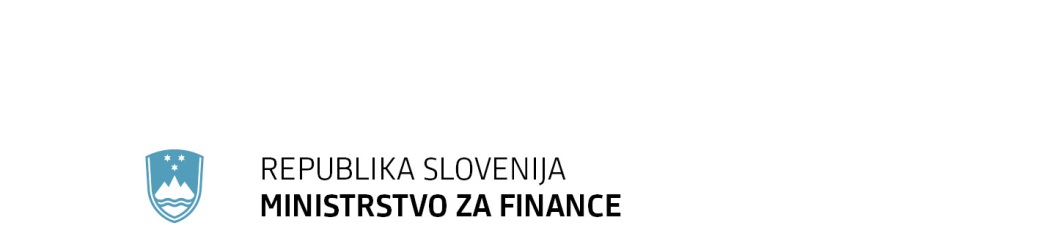 							T: 01 369 63 00							F: 01 369 66 59      Župančičeva 3, p.p. 644a, 1001 Ljubljana				E: gp.mf@gov.si							www.mf.gov.siIV. BESEDILO ČLENOV, KI SE SPREMINJAJO1. člen(vsebina zakona)(1) Ta zakon ureja:obračunavanje, odmero, plačevanje, vračilo, nadzor in izvršbo davkov (v nadaljnjem besedilu: pobiranje davkov),pravice in obveznosti zavezancev ali zavezank za davek (v nadaljnjem besedilu: zavezanci za davek), državnih in drugih organov, ki so v skladu z zakonom pristojni za pobiranje davkov, ter drugih oseb v postopku pobiranja davkov,varovanje podatkov, pridobljenih v postopku pobiranja davkov, termedsebojno pomoč pri pobiranju davkov in izmenjavi podatkov z drugimi državami članicami Evropske unije (v nadaljnjem besedilu: države članice EU), s tretjimi državami in ozemlji.(2) S tem zakonom se v pravni red Republike Slovenije prevzema vsebina naslednjih predpisov Evropske unije:Direktiva Sveta 2010/24/EU z dne 16. marca 2010 o vzajemni pomoči pri izterjavi terjatev v zvezi z davki, carinami in drugimi ukrepi, UL L 84, 31. 3. 2010 – s I. poglavjem četrtega dela tega zakona;Direktiva Sveta 2011/16/EU z dne 15. februarja 2011 o upravnem sodelovanju na področju obdavčevanja in razveljavitvi Direktive 77/799/EGS (UL L št. 64 z dne 11. 3. 2011, str. 1), spremenjena z Direktivo Sveta 2014/107/EU z dne 9. decembra 2014 o spremembi Direktive Sveta 2011/16/EU glede obvezne avtomatične izmenjave podatkov na področju obdavčenja (UL L št. 359 z dne 16. 12. 2014, str. 1; v nadaljnjem besedilu: Direktiva 2014/107/EU), Direktivo Sveta 2015/2376/EU z dne 8. decembra 2015 o spremembi Direktive 2011/16/EU glede obvezne avtomatične izmenjave na področju obdavčenja (UL L št. 332/1 z dne 18. 12. 2015, str. 1; v nadaljnjem besedilu: Direktiva 2015/2376/EU), Direktivo Sveta 2016/881/EU z dne 25. maja 2016 o spremembi Direktive 2011/16/EU glede obvezne avtomatične izmenjave podatkov na področju obdavčenja (UL L št. 146 z dne 3. 6. 2016, str. 1; v nadaljnjem besedilu: Direktiva 2016/881/EU) in Direktivo Sveta 2016/2258/EU z dne 6. decembra 2016 o spremembi Direktive 2011/16/EU glede dostopa davčnih organov do informacij o preprečevanju pranja denarja (UL L št. 342/1 z dne 16. 12. 2016, str. 1; v nadaljnjem besedilu: Direktiva 2016/2258/EU) z 39. členom ter II. in III.B poglavjem četrtega dela tega zakona;Direktiva Sveta 2015/2060/EU z dne 10. novembra 2015 o razveljavitvi Direktive Sveta 2003/48/ES o obdavčevanju dohodka od prihrankov v obliki plačil obresti (UL L št. 301 z dne 18. 11. 2015, str. 1) – z II. poglavjem četrtega dela in 10. podpoglavjem I. poglavja petega dela tega zakona;Direktiva Sveta 2003/49 z dne 3. junija 2003 o skupnem sistemu obdavčevanja plačil obresti ter licenčnin med povezanimi družbami iz različnih držav članic, UL L 157 z dne 26. junija 2003, zadnjič spremenjena z Direktivo Sveta 2004/76/ES z dne 29. aprila 2004 o spremembi Direktive 2003/49/ES glede možnosti določenih držav članic, da uporabijo prehodna obdobja za uvedbo skupnega sistema obdavčevanja plačil obresti ter licenčnin med povezanimi družbami iz različnih držav članic, UL L 157, 30. 4. 2004 – s členi 379, 380 in 381 tega zakona.14.c člen(poročanje v času veljavnosti APA sporazuma)(1) Davčni zavezanec enkrat letno davčnemu organu poroča o veljavnosti kritičnih predpostavk in prilagoditvah, opravljenih skladno z merili, določenimi z APA sporazumom.(2) Davčni zavezanec o spremembi kritičnih predpostavk, ki niso skladne z merili, določenimi z APA sporazumom, v roku 30 dni pisno obvesti davčni organ.39. člen(obveznost dajanja podatkov)(1) Osebe iz 31. člena tega zakona ter druge osebe, ki so z zakonom pooblaščene, da vzpostavijo, vodijo in vzdržujejo zbirke podatkov, registre ali druge evidence, morajo davčnemu organu dati na razpolago vse podatke, potrebne za pobiranje davkov, ter omogočiti davčnemu organu vpogled v svojo dokumentacijo. Na razpolago morajo dati tudi vso dokumentacijo, ki jo vodijo, in zbirke podatkov, ki jih vodijo v obliki registrov, evidenc ali zbirov podatkov, ne glede na to, ali so z zakonom predpisane kot obvezne, in informacije, ki so pomembne pri odmeri davka, vključno s svojo davčno številko in davčnimi številkami drugih oseb, s katerimi morajo razpolagati v skladu s tem zakonom ali zakonom o obdavčenju.(2) Davčni organ pridobiva podatke v skladu s prvim odstavkom tega člena:1.     avtomatično, če je tak način dajanja podatkov in vrsta zahtevanih podatkov določena s tem zakonom, zakonom, ki ureja finančno upravo, in zakonom o obdavčenju,2.     na pisno zahtevo, če ni s tem zakonom drugače določeno, ali3.     na kraju samem.55. člen(predložitev davčnega obračuna na podlagi samoprijave)(1) Davčni zavezanec lahko najpozneje do začetka davčnega inšpekcijskega nadzora oziroma do vročitve odmerne odločbe oziroma do začetka postopka o prekršku oziroma kazenskega postopka predloži davčni obračun oziroma popravljen davčni obračun.(2) Na posebni prilogi, ki je sestavni del tako predloženega davčnega obračuna, prikaže tudi premalo obračunane davke, skupaj z obrestmi iz tretjega odstavka tega člena, in hkrati plača tako izkazan davek.(3) Pravna oseba, samostojni podjetnik posameznik ali posameznik, ki samostojno opravlja dejavnost, od premalo plačanega oziroma neplačanega davka obračuna in plača obresti od poteka roka za plačilo do predložitve davčnega obračuna na podlagi samoprijave. Obrestna mera za izračun obresti znaša 3 % letno.(4) Davčni zavezanec ne more vložiti nove samoprijave glede obveznosti, v zvezi s katerimi je predhodno že vložil samoprijavo.(5) Če po predložitvi davčnega obračuna na podlagi samoprijave davčni organ ugotovi, da pogoji za samoprijavo iz prvega do četrtega odstavka tega člena niso izpolnjeni, s sklepom zavrne posebno prilogo iz drugega odstavka tega člena, predloženi davčni obračun pa obravnava kot davčni obračun, predložen po izteku predpisanega roka.58. člen(plačnik davka)(1) Pravna oseba oziroma združenje oseb (vključno z družbo civilnega prava) po tujem pravu, ki je brez pravne osebnosti, samostojni podjetnik posameznik ali posameznik, ki samostojno opravlja dejavnost, se šteje za plačnika davka, če je v skladu z zakonom o obdavčenju rezident Republike Slovenije ali nerezident Republike Slovenije (ki ima v skladu z zakonom o obdavčenju poslovno enoto nerezidenta v Republiki Sloveniji ali ima v skladu s predpisi, ki urejajo ustanovitev in poslovanje v Republiki Sloveniji, podružnico v Republiki Sloveniji), ter če je hkrati:1.     oseba, ki v svoje breme izplača dohodek, od katerega se v skladu s tem zakonom ali zakonom o obdavčenju izračunava, odteguje in plačuje davčni odtegljaj;2.     družba za upravljanje ali drug upravljavec investicijskega sklada, ki izplača dohodek iz investicijskega sklada, od katerega se v skladu s tem zakonom ali zakonom o obdavčenju izračunava, odteguje in plačuje davčni odtegljaj;3.     borznoposredniška družba, družba za upravljanje ali drug upravljavec, ki na podlagi pogodbe o gospodarjenju s finančnimi instrumenti za račun stranke prejme dohodek od naložb denarnega dobroimetja stranke v finančne instrumente, ki ni dohodek iz 7. točke tega odstavka, od katerega se v skladu s tem zakonom ali zakonom o obdavčenju izračunava, odteguje in plačuje davčni odtegljaj;4.     upravnik večstanovanjske stavbe, ki za račun etažnih lastnikov stavbe prejme dohodek, od katerega se v skladu s tem zakonom ali zakonom o obdavčenju izračunava, odteguje in plačuje davčni odtegljaj;5.     organizator prireditve, in sicer tudi če dohodka, od katerega se v skladu s tem zakonom ali zakonom o obdavčenju izračunava, odteguje in plačuje davčni odtegljaj (oziroma bi se izračunaval, odtegoval in plačeval, če bi dohodek izplačala oseba iz 1. točke tega odstavka), ne izplača v svoje breme;6.     oseba, ki za tuj račun prejme dohodek, od katerega se v skladu s tem zakonom ali zakonom o obdavčenju izračunava, odteguje in plačuje davčni odtegljaj (oziroma bi se izračunaval, odtegoval in plačeval, če bi dohodek izplačala oseba iz 1. točke tega odstavka), če oseba, ki jo dohodek bremeni, ni plačnik davka v skladu s predhodnimi točkami tega odstavka ali dvanajstim odstavkom tega člena;7.     oseba, ki za tuj račun prejme dohodek iz finančnih instrumentov, izdanih v nematerializirani obliki (v nadaljnjem besedilu: nematerializirani finančni instrumenti), od katerega se v skladu s tem zakonom ali zakonom o obdavčenju izračunava, odteguje in plačuje davčni odtegljaj, ali8.     druga oseba, ki za tuj račun prejme dohodek, od katerega se v skladu s tem zakonom ali zakonom o obdavčenju izračunava, odteguje in plačuje davčni odtegljaj, ko oseba, ki jo tak dohodek bremeni, ne pozna in glede na okoliščine primera ne more poznati upravičenca do dohodka, če tako predpiše minister, pristojen za finance.(2) Ne glede na prejšnji odstavek se, če:1.     oseba iz 1. točke prvega odstavka tega člena izplača dohodek osebi iz 4., 5. ali 8. točke prvega odstavka tega člena, za plačnika davka šteje oseba iz 4., 5. ali 8. točke prvega odstavka tega člena;2.     oseba iz 1. ali 6. točke prvega odstavka tega člena izplača dohodek iz nematerializiranih finančnih instrumentov osebi iz 7. točke prvega odstavka tega člena, za plačnika davka šteje oseba iz 7. točke prvega odstavka tega člena;3.     oseba iz 7. točke prvega odstavka tega člena izplača dohodek iz nematerializiranih finančnih instrumentov drugi osebi iz 7. točke prvega odstavka tega člena, za plačnika davka šteje druga oseba;4.     oseba iz 1. ali 2. točke prvega odstavka tega člena izplača dohodek osebi iz 3. točke prvega odstavka tega člena, za plačnika davka šteje oseba iz 3. točke prvega odstavka tega člena.(3) Ne glede na prvi odstavek tega člena se za plačnika davka ne šteje diplomatsko-konzularno predstavništvo tuje države v Republiki Sloveniji in predstavništvo mednarodne organizacije v Republiki Sloveniji. Diplomatsko-konzularno predstavništvo tuje države v Republiki Sloveniji ali predstavništvo mednarodne organizacije v Republiki Sloveniji se lahko odloči, da prevzame obveznosti plačnika davka. O takšni odločitvi mora obvestiti davčni organ in davčne zavezance, ki jim izplačuje dohodke.(4) Plačnik davka lahko pooblasti pravno osebo oziroma združenje oseb (vključno z družbo civilnega prava) po tujem pravu, ki je brez pravne osebnosti, samostojnega podjetnika posameznika in posameznika, ki samostojno opravlja dejavnost – razen nerezidenta Republike Slovenije v skladu z zakonom o obdavčenju, ki v skladu z zakonom o obdavčenju nima poslovne enote nerezidenta v Republiki Sloveniji, ali v skladu s predpisi, ki urejajo ustanovitev in poslovanje v Republiki Sloveniji, nima podružnice v Republiki Sloveniji – da v njegovem imenu izpolni obveznost iz 59. člena tega zakona. Za ravnanje druge osebe odgovarja plačnik davka, kot da bi obveznost izpolnjeval sam.(5) Osebe, ki so plačniki davka po 2., 3. in 4. točki drugega odstavka tega člena, morajo izplačevalcem dohodka pred izplačilom dohodka predložiti izjavo o tem, da bodo s prejemom dohodka postali plačniki davka. V izjavi morajo navesti tudi količino finančnih instrumentov iz katerih pravice izvršujejo za tuj račun. Če pravice iz finančnih instrumentov izvršujejo tudi za svoj račun, morajo v izjavi navesti tudi količino finančnih instrumentov iz katerih pravice izvršuje zase. Za plačnika davka se štejejo le za dohodek, ki ga prejmejo za tuj račun.(6) Izjave iz prejšnjega odstavka mora prejemnik izjav hraniti najmanj deset let po poteku leta, v katerem je bil izplačan dohodek, na katerega se izjava nanaša.(7) Oseba, ki se po drugem odstavku tega člena ne šteje za plačnika davka, mora davčnemu organu hkrati s plačilom dohodka dostaviti podatke o plačilu dohodka osebi, ki se po drugem odstavku tega člena šteje za plačnika davka, vključno s podatki za identifikacijo obeh oseb. Minister, pristojen za finance, predpiše podrobnejše določbe glede vrste, oblike in načina dajanja podatkov na tej podlagi. Obveznost dostave podatkov po tem odstavku ne velja za izdajatelja nematerializiranega finančnega instrumenta v primeru, ko dohodek iz nematerializiranega finančnega instrumenta, ki ima vir v Republiki Sloveniji, plača na fiduciarni denarni račun Centralne klirinško depotne družbe s sedežem v Republiki Sloveniji, ki ga prejme za tuji račun. Obveznost dostave podatkov po tem odstavku v primeru, ko Centralna klirinško depotna družba s sedežem v Republiki Sloveniji dohodek plača svojim posamičnim članom, ki ga prejmejo za tuj račun, zajema tudi podatke o izdajatelju in dohodku, prejetem od izdajatelja.(8) Ne glede na 6. točko prvega odstavka tega člena se oseba, ki za račun fizične osebe prejme dohodek od fizične osebe, šteje za plačnika davka le, če je:1.     oseba, ki za račun fizične osebe nerezidenta prejme dohodek z virom v Sloveniji;2.     oseba, ki za račun fizične osebe rezidenta prejme dohodek z virom izven Slovenije;3.     upravnik večstanovanjske stavbe, ki za račun etažnih lastnikov stavbe, ki so fizične osebe, prejme dohodek, ki bremeni fizično osebo.(9) Plačniki davka po 6. točki prvega odstavka ter po 1. in 2. točki osmega odstavka tega člena se ne štejejo za plačnika davka po II. poglavju petega dela tega zakona.(10) Ne glede na peti odstavek tega člena lahko minister, pristojen za finance, upoštevaje vrsto dejavnosti, ki jo opravljajo plačniki davka, ter način izplačevanja dohodka, predpiše primere, ko predlaganje izjav pred izplačilom dohodka ni obvezno.(11) Če se družba za upravljanje ali upravljavec druge države članice EU ali tretje države ne šteje za plačnika davka po prvem odstavku tega člena, vendar upravlja v Republiki Sloveniji oblikovani oziroma ustanovljeni investicijski sklad, in izplača dohodek iz investicijskega sklada, od katerega se v skladu s tem zakonom ali zakonom o obdavčenju izračunava, odteguje in plačuje davčni odtegljaj, se za plačnika davka šteje skrbnik premoženja investicijskega sklada, ki za sklad opravlja skrbniške storitve. Družba za upravljanje ali upravljavec mora skrbniku zagotoviti vse podatke, ki jih skrbnik potrebuje za izpolnjevanje obveznosti plačnika davka in z njimi ne razpolaga. Družba za upravljanje ali upravljavec in skrbnik morata določiti, kdo od njiju se šteje za plačnika davka, in ko se za plačnika šteje skrbnik, določiti tudi način zagotavljanja podatkov v pogodbi, ki jo skleneta še preden začne skrbnik opravljati skrbniške storitve za sklad.(12) Za plačnika davka od dohodkov iz zaposlitve se šteje tudi fizična oseba, ki te dohodke izplača kot delodajalec po zakonu, ki ureja delovna razmerja, če je rezident Republike Slovenije.62. člen(predložitev davčne napovedi po izteku predpisanega roka)(1) Davčni zavezanec, ki je iz opravičljivih razlogov zamudil rok za predložitev davčne napovedi, lahko pri davčnem organu vloži predlog za naknadno predložitev davčne napovedi. V predlogu mora obrazložiti razloge za zamudo in predložiti dokaze za svoje navedbe.(2) Davčni zavezanec mora vlogi za naknadno vložitev davčne napovedi priložiti davčno napoved, ki ni bila vložena v roku, oziroma navesti rok, v katerem jo bo lahko predložil.(3) Predlog za naknadno predložitev davčne napovedi mora davčni zavezanec vložiti v osmih dneh po prenehanju razlogov iz prvega odstavka tega člena, vendar najpozneje v treh mesecih po izteku roka za predložitev davčne napovedi.(4) Za opravičljive razloge iz prvega odstavka tega člena se štejejo okoliščine, ki jih davčni zavezanec ni mogel predvideti oziroma odvrniti, in preprečujejo sestavo oziroma vložitev davčne napovedi v predpisanem roku.(5) Če davčni zavezanec zamudi rok za vložitev predloga za naknadno predložitev davčne napovedi, se zaradi zamude tega roka ne more vložiti predloga za naknadno vložitev davčne napovedi.(6) Če davčni zavezanec ne predloži napovedi hkrati s predlogom iz prvega odstavka tega člena, davčni organ v primeru dovolitve rok za predložitev davčne napovedi določi s sklepom.(7) Davčna napoved, vložena naknadno v skladu z dovoljenjem davčnega organa, se šteje za pravočasno vloženo.(8) Če davčni organ ne dovoli predložitve davčne napovedi po izteku predpisanega roka, izda o tem sklep, zoper katerega je dovoljena pritožba.(9) Če davčni organ ne dovoli predložitve davčne napovedi po izteku predpisanega roka, za čas od poteka roka za vložitev davčne napovedi do vložitve davčne napovedi obračuna obresti. Obrestna mera za izračun obresti znaša 3 % letno.63. člen(vložitev davčne napovedi na podlagi samoprijave)(1) Davčni zavezanec lahko najpozneje do vročitve odmerne odločbe oziroma do začetka davčnega inšpekcijskega nadzora oziroma do začetka postopka o prekršku oziroma kazenskega postopka vloži davčno napoved oziroma popravljeno davčno napoved na podlagi samoprijave v primeru zamude roka za vložitev davčne napovedi oziroma če je v davčni napovedi navedel neresnične, nepravilne ali nepopolne podatke.(2) Od neplačanega davka davčni organ obračuna obresti za čas od poteka roka za vložitev davčne napovedi do vložitve davčne napovedi na podlagi samoprijave. Obrestna mera za izračun obresti znaša 3 % letno.(3) Davčni zavezanec ne more vložiti nove samoprijave glede obveznosti, v zvezi s katerimi je predhodno že vložil samoprijavo.64. člen(popravljanje davčne napovedi)Davčni zavezanec lahko popravi davčno napoved najpozneje do izdaje odmerne odločbe.69. člen(prijava premoženja)(1) V primerih iz 68. in 68.a člena tega zakona sme davčni organ pozvati posameznega davčnega zavezanca – fizično osebo, da predloži davčnemu organu podatke o svojem premoženju ali delih premoženja in dohodkih (v nadaljnjem besedilu: prijava premoženja).(2) V prijavi premoženja mora davčni zavezanec iz prvega odstavka tega člena navesti premoženje, ki ga ima v lasti, in sicer:1.     nepremičnine;2.     pravice na nepremičninah in druge premoženjske pravice;3.     premičnine, ki posamično presegajo vrednost 10.000 eurov;4.     deleže v gospodarskih družbah, zadrugah in drugih oblikah organiziranja, katerih vrednost presega skupaj 10.000 eurov;5.     gotovino in denarna sredstva na računih v bankah in hranilnicah;6.     terjatve in obveznosti iz naslova obligacijskih razmerij, če presegajo 3.000 eurov;7.     dohodke po zakonu o obdavčenju.(3) Rezident Republike Slovenije prijavi premoženje iz drugega odstavka tega člena, ki se nahaja v Republiki Sloveniji in izven Republike Slovenije, nerezident Republike Slovenije pa premoženje, ki se nahaja v Republiki Sloveniji.(4) V prijavi premoženja se navedejo količina oziroma število enot premoženja ter vrednost posamezne enote premoženja ob pridobitvi, čas in pravni temelj pridobitve posamezne enote premoženja. Davčni zavezanec mora premoženje na poziv davčnega organa dokazati.(5) V prijavi premoženja se lahko navede tudi drugo premoženje, ki ni navedeno v drugem odstavku tega člena.(6) Davčni organ lahko od istega davčnega zavezanca zahteva predložitev prijave premoženja ali delov premoženja največ enkrat letno.(7) Če davčni zavezanec iz prvega odstavka tega člena živi v zakonski zvezi oziroma v življenjski skupnosti, ki je po predpisih o zakonski zvezi in družinskih razmerjih v pravnih posledicah izenačena z zakonsko zvezo oziroma v registrirani istospolni partnerski skupnosti, prijavi premoženje tudi zakonec oziroma oseba, ki živi z davčnim zavezancem v življenjski skupnosti, ki je po predpisih o zakonski zvezi in družinskih razmerjih v pravnih posledicah izenačena z zakonsko zvezo oziroma oseba, ki živi z davčnim zavezancem v registrirani istospolni partnerski skupnosti.(8) Premoženje otroka do 18. leta starosti se prijavi v prijavi premoženja staršev oziroma skrbnikov.(9) Če prijava premoženja ne zajema predpisanih podatkov, se kot prijavljena vrednost premoženja šteje le vrednost gospodinjske opreme, vrednost običajnih uporabnih predmetov in osebnih predmetov, ki so v lasti fizične osebe, vendar največ do zneska 20.000 eurov.(10) Za premoženje, ki ga fizična oseba ne prijavi v prijavi premoženja, se šteje, da je pridobljeno v obdobju od zadnje prijave premoženja, če fizična oseba ne dokaže drugače.(11) Prijavo premoženja iz prvega odstavka tega člena sme davčni organ uporabiti le za oceno davčne osnove za davke od dohodkov fizičnih oseb.70. člen(stvarna pristojnost)(1) Za odločanje v davčnem postopku na prvi stopnji je stvarno pristojna Finančna uprava Republike Slovenije.(2) Za odločanje na drugi stopnji je v zadevah iz prvega odstavka tega člena stvarno pristojno Ministrstvo za finance.(3) Stvarna pristojnost drugih organov, ki postopajo po tem zakonu, je predpisana s posebnim zakonom.(4) Za odločanje v postopkih izvajanja mednarodnih pogodb o izogibanju dvojnega obdavčevanja, ki obvezujejo Republiko Slovenijo, je stvarno pristojno Ministrstvo za finance, v postopkih izvajanja drugih mednarodnih pogodb, ki obvezujejo Republiko Slovenijo, pa organ, ki je določen z mednarodno pogodbo ali aktom o ratifikaciji.(5) Stvarna pristojnost tujih davčnih organov je določena z mednarodno pogodbo, ki jo je Republika Slovenija uveljavila z zakonom.95.a člen(obračunavanje obresti pri predlaganju obračunov davka in popravkov obračunov davka po izteku zakonskega roka)Če davčni zavezanec v primerih, ki niso določeni s 55. členom tega zakona predloži obračun davka ali popravek obračuna davka po izteku zakonskega roka, se za čas od poteka roka za plačilo davka do plačila davka obračunajo obresti po 96. členu tega zakona.96. člen(zamudne obresti)(1) Od davkov, ki jih zavezanec za davek ni plačal v predpisanem roku, se plačajo zamudne obresti po 0,0274 odstotni dnevni obrestni meri.(2) Vlada lahko spremeni višino obrestne mere iz prvega odstavka tega člena, če se spremenijo gospodarske razmere v državi.(3) Od zamudnih obresti, ki jih zavezanec za davek ni plačal, in od denarnih kazni, glob ter stroškov postopka pobiranja davka se zamudne obresti ne zaračunavajo.(4) Od obresti, zaračunanih na podlagi petega odstavka 48. člena, 95. in 104. člena, drugega odstavka 87. člena ter četrtega odstavka 157. člena tega zakona, se od zapadlosti dolga naprej obračunajo obresti po obrestni meri iz prvega odstavka tega člena.(5) V primeru pobiranja prispevkov za osebe javnega prava znesek, do katerega se zamudne obresti ne zaračunajo, določi prejemnik teh prispevkov.97. člen(vračilo davka)(1) Če je z odločbo ali v zvezi s predloženim davčnim obračunom ugotovljeno preplačilo davka, se preveč plačani znesek, ki presega 10 eurov, vrne po uradni dolžnosti v 30 dneh od dneva vročitve odločbe oziroma od dneva predložitve davčnega obračuna.(2) V primeru iz 54. člena tega zakona, razliko med davčno obveznostjo, obračunano in plačano po prvotnem obračunu, in višino obračunane obveznosti po popravku obračuna, davčni organ vrne v 30 dneh po prejemu popravljenega obračuna.(3) Če je bila odmerna odločba odpravljena ter zadeva vrnjena v ponovni postopek in davek plačan, se preveč plačani davek vrne v 30 dneh po vročitvi odločbe, s katero je v ponovnem postopku ugotovljena drugačna davčna obveznost.(4) Če preveč plačani znesek davka iz prvega odstavka tega člena ne presega 10 eurov, se vrne na zahtevo zavezanca za davek v roku 30 dni od vložitve zahteve, če z zakonom ni drugače določeno. Če zahteva ni podana, se preveč plačani davek šteje v naslednja plačila ali v plačila druge vrste davkov.(5) Terjatev zavezanca za davek po tem členu ne more biti predmet razpolaganja v civilnih razmerjih niti predmet izvršbe.113. člen(zavarovanje plačila davka v postopku davčne izvršbe)Pri dolžnikih, ki so lastniki nepremičnega premoženja ali deleža družbenika, lahko davčni organ predlaga zavarovanje davčnega dolga z vknjižbo zastavne pravice na njihovih nepremičninah oziroma deležu družbenika neposredno pri sodišču, lahko pa tudi prek pristojnega državnega pravobranilstva.147. člen(seznam premoženja)(1) Davčni organ sme zaradi oprave davčne izvršbe zahtevati, da davčni dolžnik predloži seznam svojega premoženja skupaj z dokazili o lastninskih in drugih stvarnih pravicah na tem premoženju (v nadaljnjem besedilu: seznam premoženja).(2) Dolžnik mora na seznamu premoženja iz prvega odstavka tega člena navesti:1.     celotno premoženje dolžnika;2.     vsa odplačna razpolaganja, s katerimi je dolžnik v letu ali po letu, v katerem je nastala obveznost plačila davka, z dejanjem ali opustitvijo razpolagal s svojim premoženjem v korist tretjih oseb, oziroma v korist zakonca oziroma osebe, s katero dolžnik živi v življenjski skupnosti, ki je po predpisih o zakonski zvezi in družinskih razmerjih v pravnih posledicah izenačena z zakonsko zvezo, oziroma v korist osebe, s katero dolžnik živi v registrirani istospolni partnerski skupnosti, krvnega sorodnika v ravni vrsti ali stranski vrsti do vključno četrtega kolena, ali sorodnika v svaštvu do vključno četrtega kolena;3.     vsa neodplačna razpolaganja, razen običajnih priložnostnih daril, nagradnih daril ali daril iz hvaležnosti, če so sorazmerna premoženjskim možnostim dolžnika, izvršena v letu ali po letu, v katerem je nastala obveznost plačila davka.(3) Dolžnik mora predložiti seznam premoženja v roku, ki mu ga določi davčni organ. Davčni organ mora dolžnika opozoriti na posledice, če ne predloži seznama premoženja, oziroma ne navede popolnih in resničnih podatkov o svojem premoženju.148. člen(poroštvo)(1) Če davka ni bilo mogoče izterjati iz premoženja dolžnika, se ta izterja iz premoženja povezanih oseb, ki so to premoženje neodplačno oziroma po nižji ceni od tržne pridobile od dolžnika v letu oziroma po letu, v katerem je davčna obveznost nastala, do vrednosti tako pridobljenega premoženja. Davek se lahko izterja tudi od druge osebe, na katero je bila prenesena dejavnost dolžnika izven statusnega preoblikovanja z namenom, da bi se dolžnik izognil plačilu davka. (2) Davek se lahko izterja tudi od članov kmečkega gospodinjstva, če ugotavlja davčno osnovo v skladu z drugim odstavkom 47. člena ZDoh-2, za katere se v skladu z 69. členom ZDoh-2 šteje, da opravljajo osnovno kmetijsko in osnovno gozdarsko dejavnost ali so lastniki osnovnih sredstev, ki se uporabljajo za opravljanje dejavnosti kmečkega gospodinjstva, ali so obvezno pokojninsko in invalidsko zavarovani iz naslova kmetijske in dopolnilne dejavnosti. Ta odstavek se uporablja za davke, ki se nanašajo na osnovno kmetijsko in osnovno gozdarsko dejavnost, drugo kmetijsko dejavnost ter dopolnilno dejavnost kmečkega gospodinjstva, razen za poračun dohodnine na letni ravni, če kmečko gospodinjstvo ugotavlja davčno osnovo na podlagi dejanskih prihodkov in dejanskih odhodkov.(3) Povezana oseba po tem zakonu je družinski član, za katerega se šteje: zakonec dolžnika, oseba, s katero dolžnik živi v dalj časa trajajoči življenjski skupnosti, ki ima po zakonu, ki ureja zakonsko zvezo in družinska razmerja, enake pravne posledice kot zakonska zveza, ali partner oziroma partnerica, s katerim dolžnik živi v registrirani istospolni partnerski skupnosti po zakonu, ki ureja registracijo istospolne partnerske skupnosti, otrok, posvojenec in pastorek ali otrok osebe, s katero dolžnik živi v dalj časa trajajoči življenjski skupnosti, ki ima po zakonu, ki ureja zakonsko zvezo in družinska razmerja, enake pravne posledice kot zakonska zveza ali otrok partnerja, s katerim fizična oseba živi v registrirani istospolni partnerski skupnosti po zakonu, ki ureja registracijo istospolne partnerske skupnosti, prednik ali potomec dolžnika ali njegovega zakonca, zakonec prednika ali potomca zavezanca ali njegovega zakonca, bratje in sestre oziroma polbratje in polsestre ter posvojenci in posvojitelji. (4) Poleg oseb iz prejšnjega odstavka, sta povezani osebi tudi: -       pravni osebi, ki sta povezani v kapitalu, upravljanju ali nadzoru tako, da ima ena pravna oseba neposredno ali posredno v lasti najmanj 25% vrednosti ali števila delnic ali deležev v kapitalu, upravljanju ali nadzoru oziroma glasovalnih pravic v drugi pravni osebi ali obvladuje drugo pravno osebo na podlagi pogodbe na način, ki se razlikuje od razmerij med nepovezanimi osebami; -       pravni osebi, če imajo iste pravne osebe, fizične osebe ali njihovi družinski člani v obeh pravnih osebah neposredno ali posredno v lasti najmanj 25% vrednosti ali števila delnic ali deležev v kapitalu, upravljanju ali nadzoru oziroma glasovalnih pravic ali ju obvladujejo na podlagi pogodbe na način, ki se razlikuje od razmerij med nepovezanimi osebami; -       pravna oseba in fizična oseba, ki opravlja dejavnost, če ima fizična oseba, ki opravlja dejavnost ali njen družinski član v pravni osebi najmanj 25% vrednosti ali števila delnic ali deležev v kapitalu, upravljanju ali nadzoru oziroma glasovalnih pravic ali obvladuje pravno osebo na podlagi pogodbe na način, ki se razlikuje od razmerij med nepovezanimi osebami; -       pravna oseba in njen družbenik, član organa vodenja ali nadzora in njihov družinski član. (5) Davek se izterja iz premoženja povezane osebe, ki je imela ta položaj v času pridobitve premoženja. (6) Če je dolžnik z namenom, da bi se izognil plačilu davka, odtujil premoženje, se tak pravni posel lahko izpodbija pred sodiščem v skladu z zakonom, ki ureja obligacijska razmerja, v dveh letih od dejanja za odplačne pravne posle in petih letih od dejanja za neodplačne pravne posle.196. člen(udeležba na javni dražbi)(1) Javne dražbe se lahko udeleži vsakdo, če ni s tem zakonom drugače določeno. Če so s posebnimi predpisi za promet ali posedovanje določenih premičnin predpisani posebni pogoji, mora oseba, ki želi sodelovati na javni dražbi, pred začetkom javne dražbe dokazati, da izpolnjuje predpisane pogoje.(2) Dolžnik ali njegov družinski član lahko nastopa na javni dražbi, vendar ne more zarubljenih premičnin kupiti pod ocenjeno vrednostjo po rubežnem zapisniku.(3) Na javni dražbi ne smejo nastopiti kot ponudniki osebe, zaposlene pri davčnem organu, njihovi zakonci oziroma osebe, s katerimi živijo v življenjski skupnosti, ki je po predpisih o zakonski zvezi in družinskih razmerjih v pravnih posledicah izenačena z zakonsko zvezo oziroma osebe, s katerimi živijo v registrirani istospolni partnerski skupnosti, ter njihovi družinski člani, s katerimi so v krvnem sorodstvu v ravni ali stranski vrsti ali v svaštvu do vštetega tretjega kolena.(4) Pred začetkom javne dražbe morajo ponudniki vplačati varščino ali predložiti ustrezen instrument za zavarovanje plačila varščine, ki znaša 10% izklicne cene zarubljenih premičnin, ki jih želi dražiti, vendar pa znesek ne more biti nižji od 40 eurov.(5) Na javni dražbi sme sodelovati samo tisti ponudnik, ki se izkaže s potrdilom o vplačani varščini ali s potrdilom o predložitvi ustreznega instrumenta za zavarovanje plačila varščine.208. člen(davčna izvršba na dolžnikovo nepremično premoženje in delež dolžnika v družbi)(1) Davčna izvršba na dolžnikovo nepremično premoženje in delež dolžnika v družbi (v nadaljnjem besedilu: delež družbenika) ter iz premoženjskih pravic se lahko opravi le, če davkov ni bilo mogoče izterjati iz njegovih prejemkov, sredstev na računih, terjatev ali iz njegovega premičnega premoženja, ali če tako določa zakon.(2) Davčno izvršbo na dolžnikovem nepremičnem premoženju in deležu družbenika ter iz premoženjskih pravic opravi sodišče v skladu z zakonom, ki ureja izvršbo in zavarovanje.(3) Davčni organ pošlje predlog za izvršbo državnemu pravobranilstvu.243.a člen(opredelitev pojmov)Izrazi, uporabljeni v tem poglavju, pomenijo: 1.     država prosilka je država članica EU, ki vloži zaprosilo za pomoč; 2.     upravno sodelovanje pri obdavčevanju je skupni pojem, ki se nanaša na izmenjavo podatkov, prisotnost v davčnih uradih, sočasni davčni nadzor, zaprosilo za vročitev, vse to zaradi pravilne odmere davka; 3.     zaprosilo za sodelovanje je skupni pojem, ki se nanaša na vse oblike upravnega sodelovanja iz prejšnje točke; 4.     centralni urad za zvezo je organ, ki je po tem zakonu pristojen za stike z drugimi državami članicami EU na področju upravnega sodelovanja in stike z Evropsko komisijo v zvezi z izvajanjem Direktive Sveta 2011/16/EU; 5.     omrežje CCN je skupna platforma, ki temelji na skupnem komunikacijskem omrežju (CCN), ki ga je razvila Evropska unija za zagotavljanje vseh prenosov z elektronskimi sredstvi med pristojnimi organi na področju carin in obdavčevanja; 6.     avtomatična izmenjava podatkov je sistematično pošiljanje vnaprej opredeljenih podatkov o rezidentih drugih držav članic brez njenega predhodnega zaprosila v vnaprej določenih rednih časovnih presledkih in sistematično sporočanje vnaprej opredeljenih podatkov rezidentov in drugih podatkov drugi državi članici brez predhodnega zaprosila v vnaprej določenih rednih časovnih presledkih;7.     vnaprejšnje davčno stališče s čezmejnim učinkom pomeni vsako pisno informacijo, ki jo davčni organ izda ali spremeni za določeno osebo ali skupino oseb, ki ima pravico, da se nanj sklicuje, ne glede na to, ali se dejansko uporabi. Pisna informacija vsebuje razlago davčne zakonodaje v zvezi s čezmejno transakcijo ali vprašanjem, ali gre pri dejavnostih, ki jih oseba opravlja v drugi jurisdikciji, za stalno poslovno enoto, ter se izda pred izvedbo transakcij ali dejavnosti v drugi jurisdikciji, pri katerih bi lahko šlo za stalno poslovno enoto, ali pred vložitvijo davčne napovedi za obdobje, v katerem je bila izvedena transakcija ali niz transakcij ali so bile izvedene dejavnosti;8.     vnaprejšnji cenovni sporazum pomeni vsak dogovor, kot je opredeljen v 14.a členu tega zakona, ki ga izda ali spremeni davčni organ za določeno osebo ali skupino oseb, ki ima pravico, da se nanj sklicuje, ne glede na to, ali se dejansko uporabi;9.     osrednja podatkovna zbirka je zbirka držav članic za upravno sodelovanje na področju obdavčevanja, kjer se za izpolnitev obveznosti glede avtomatične izmenjave podatkov o vnaprejšnjih davčnih stališčih s čezmejnim učinkom in vnaprejšnjih cenovnih sporazumih beležijo podatki.III. poglavje
Izmenjava podatkov med članicami EU254. člen(pristojnost za izmenjavo podatkov na področju posrednih davkov)Pristojni organ za izvajanje nalog izmenjave podatkov med državami članicami EU glede obdavčevanja blaga in storitev z davkom na dodano vrednost med državami članicami EU in obdavčevanja dobav trošarinskih izdelkov v prometu med državami članicami EU je Finančna uprava Republike Slovenije. 255.f člen(sporočanje informacij pristojnemu organu)(1) Minister, pristojen za finance, predpiše način in obliko sporočanja informacij iz prvega in tretjega odstavka 255.č člena tega zakona.(2) Poročevalska finančna institucija Slovenije informacije iz prvega in tretjega odstavka 255.č člena tega zakona sporoči pristojnemu organu najpozneje do 30. junija leta, ki sledi koledarskemu letu, na katero se informacije nanašajo.IV. poglavje
Izvajanje mednarodnih pogodb o izogibanju dvojnega obdavčevanja1. podpoglavje
Postopek skupnega dogovora v skladu z mednarodno pogodbo o izogibanju dvojnega obdavčevanja256. člen(postopek skupnega dogovora na zahtevo davčnega zavezanca)Kadar davčni zavezanec meni, da ni bil obdavčen v skladu z mednarodno pogodbo o izogibanju dvojnega obdavčevanja (v nadaljnjem besedilu: mednarodna pogodba), in predlaga pristojnemu organu Republike Slovenije, da začne postopek skupnega dogovora s pristojnim organom druge države, se lahko odločitev, ki je sprejeta v takšnem postopku, uveljavi, ne glede na odločitve, ki so že bile sprejete v skladu s tem zakonom.257. člen(uveljavitev odločitve, sprejete v postopku skupnega dogovora)Davčni zavezanec, na katerega se nanaša odločitev, sprejeta v postopku skupnega dogovora, lahko v 12 mesecih od dneva, ko je bil obveščen o odločitvi, ki sta jo pristojna organa sprejela v postopku skupnega dogovora, od davčnega organa zahteva, da se odločitev, ki je bila sprejeta v postopku skupnega dogovora, uveljavi.258. člen(postopek skupnega dogovora na pobudo pristojnega organa druge države)(1) Kadar se postopek skupnega dogovora začne na pobudo pristojnega organa druge države, pristojni organ Republike Slovenije o tem obvesti davčnega zavezanca, na katerega se postopek nanaša. V tem primeru se postopek skupnega dogovora začne ne glede na roke zastaranja, določene v tem zakonu.(2) Glede uveljavitve odločitve, sprejete v postopku skupnega dogovora, se smiselno uporablja 257. člen tega zakona.265. člen(pristojni organ)(1) Pristojni organ za opravljanje nalog: izmenjave podatkov po mednarodnih pogodbah o izogibanju dvojnega obdavčevanja in mednarodnih pogodbah o izmenjavi informacij za davčne namene; v okviru nudenja pomoči pri pobiranju davkov po mednarodnih pogodbah o izogibanju dvojnega obdavčevanja in v okviru nudenja pomoči pri davčnih zadevah po Konvenciji o medsebojni upravni pomoči pri davčnih zadevah in Protokola o spremembi Konvencije o medsebojni upravni pomoči pri davčnih zadevah (Uradni list RS, št. 109/10 – MP, št. 22/10)je v Republiki Sloveniji ministrstvo, pristojno za finance. Minister, pristojen za finance, lahko pooblasti Finančno upravo Republike Slovenije za opravljanje posameznih nalog izmenjave podatkov in nudenja pomoči po teh pogodbah.(2) Pristojni organ Republike Slovenije za postopke skupnega dogovora s pristojnimi organi drugih držav po mednarodnih pogodbah o izogibanju dvojnega obdavčevanja, ki obvezujejo Republiko Slovenijo, je ministrstvo, pristojno za finance. Minister, pristojen za finance, lahko pooblasti Finančno upravo Republike Slovenije za opravljanje (posameznih ali vseh) nalog v zvezi s postopki skupnega dogovora s pristojnimi organi drugih držav.266.g člen(sporočanje informacij pristojnemu organu)(1) Minister, pristojen za finance, predpiše način in obliko sporočanja informacij iz četrtega odstavka 266.c člena in prvega, tretjega ter četrtega odstavka 266.d člena tega zakona pristojnemu organu. (2) Poročevalska finančna institucija Slovenije informacije iz četrtega odstavka 266.c člena in prvega, tretjega ter četrtega odstavka 266.d člena tega zakona sporoči pristojnemu organu najpozneje do 30. junija leta, ki sledi koledarskemu letu, na katero se informacije nanašajo. Informacije se sporočajo na način in v obliki, ki jo predpiše minister, pristojen za finance.394. člen(davčni prekrški posameznikov)Z globo 250 do 400 eurov se kaznuje za prekršek posameznik, če:1.     ne vloži davčne napovedi v predpisanem roku ali na predpisani način (četrti odstavek 61. člena, šesti odstavek 267. člena, tretji odstavek 270. člena, 288., 318., 323. in 326. člen);2.     (črtana);3.     na zahtevo davčnega organa ne predloži ali ne predloži v določenem roku ali na predpisan način seznama premoženja ali na seznamu navede nepopolne ali neresnične podatke (147. člen);4.     ne omogoči davčnemu organu vpogleda v sef (185. člen);5.     uporablja zarubljeno premičnino v nasprotju z zakonom (prvi in tretji odstavek 186. člena);6.     razpolaga z zarubljenimi premičninami (prvi odstavek 187. člena).396. člen(izjema od prekrška pri predložitvi davčne napovedi na podlagi samoprijave)Ne glede na 1. točko 394. člena, 1. točko 395. člena, 7. in 8. točko prvega odstavka 397. člena tega zakona se za prekršek ne kaznuje pravna oseba, samostojni podjetnik posameznik, posameznik, ki samostojno opravlja dejavnost, in odgovorne osebe teh oseb ter posameznik, če je davek plačan na podlagi samoprijave v skladu s 63. členom tega zakona.397. člen(davčni prekrški v zvezi z opravljanjem dejavnosti)(1) Z globo od 800 do 10.000 eurov se kaznuje za prekršek samostojni podjetnik posameznik ali posameznik, ki samostojno opravlja dejavnost, z globo od 1.200 do 15.000 eurov se kaznuje za prekršek pravna oseba, če pa se pravna oseba po zakonu, ki ureja gospodarske družbe, šteje za srednjo ali veliko gospodarsko družbo, pa se za prekršek kaznuje z globo od 3.200 do 30.000 eurov, če:1.     ne predloži davčnega obračuna ali ne predloži davčnega obračuna na predpisan način oziroma v predpisanih rokih (tretji do peti odstavek 51. člena, 297., 297.a, 297.b, 307. člen in 356. do 369. člen);2.     ne predloži obračuna davčnega odtegljaja ali ne predloži obračuna davčnega odtegljaja na predpisan način oziroma v predpisanih rokih (četrti, peti in deveti odstavek 57. člena, 284., 307.g, 336. člen, drugi in tretji odstavek 352. člena, drugi odstavek 353. člena, 374. člen);3.     ne predloži izjave oziroma ne navede ali ne navede pravilno količine finančnih instrumentov (peti odstavek 58. člena);4.     izjave ne hrani do poteka predpisanega roka (šesti odstavek 58. člena in četrti odstavek 383.c člena);5.     prejemnik izjave ne dostavi davčnemu organu podatkov o prenosu obveznosti plačnika davka ali podatkov ne dostavi v zakonsko določenem roku (sedmi odstavek 58. člena);6.     kot plačnik davka ne izračuna, odtegne ali ne plača davčnega odtegljaja za davčnega zavezanca v skladu z zakonom (59., 260. člen, prvi odstavek 283. člena, 285. člen, prvi odstavek 305. člena, četrti odstavek 313. člena, prvi odstavek 317. člena, prvi odstavek 321. člena, prvi, tretji in četrti odstavek 325. člena, drugi in tretji odstavek 352. člena, 353., 374. člen, drugi odstavek 383.c člena in drugi odstavek 383.e člena);7.     (črtana)8.     v davčni napovedi ali obračunu davka navede neresnične, nepravilne ali nepopolne podatke (prvi odstavek 10. člena);9.     ne vodi ali ne hrani poslovnih knjig in evidenc v skladu s tem zakonom ali jih ne vodi dobro in pravilno oziroma na način, ki zagotavlja podatke za ugotovitev davčnih obveznosti (31. in 32. člen ter peti odstavek 308. člena);10.  kot plačnik davka ne vodi evidenc o dohodkih in o odtegnjenih davkih po posameznem davčnem zavezancu (tretji odstavek 31. člena);10.a ne vzpostavi, vodi ali hrani seznama izdanih računov pri prodaji lastnih izdelkov iz predelave lastnih pridelkov ali ga ne vodi dobro in pravilno oziroma na način, ki zagotavlja nadzor izpolnjevanja pogojev za obravnavo dohodkov kot dohodkov v zvezi z osnovno kmetijsko in osnovno gozdarsko dejavnostjo ali ne predloži ustreznih zbirnih podatkov iz seznama izdanih računov ali jih ne predloži davčnemu organu v predpisanem roku in na predpisan način (drugi, tretji in četrti odstavek 316.a člena);10.b ne izdaja ustreznih računov (prvi odstavek 316.a člena);11.  ne obvesti davčnega organa, kje se po prenehanju davčnega zavezanca hrani dokumentacija oziroma kdo hrani dokumentacijo (šesti odstavek 32. člena);12.  ne navede davčne številke na davčni napovedi ali obračunu davka (34. člen);13.  v nasprotju s tem zakonom izplača dohodek fizični osebi, ki ni predložila svoje davčne številke, oziroma ne zagotovi potrebnih podatkov o nerezidentu (drugi in šesti odstavek 35. člena);14.  v nasprotju z zakonom ne nakazuje plačila za dobavljeno blago ali opravljene storitve ter druga plačila na transakcijske račune prejemnikov (prvi odstavek 36. člena);14.a v nasprotju z zakonom oseba iz 31. člena tega zakona pri ponudniku plačilnih storitev nima odprtega transakcijskega računa (tretji odstavek 37. člena);15.  ne zagotovi na predpisan način izpisov iz elektronsko vodenih poslovnih knjig ali evidenc oziroma ne omogoči dostopa ali vpogleda v svoje elektronsko vodene knjige ali evidence ali v programsko ter strojno opremo ali v baze podatkov ali ne zagotovi pristnosti izdanih dokumentov izdajatelja ter celovitosti vsebine izdanih dokumentov (prvi do tretji odstavek in peti odstavek 38. člena zakona);16.  davčnemu organu na njegovo zahtevo ne da na razpolago dokumentacije o elektronskem sistemu za vodenje poslovnih knjig in evidenc ali ne dokumentira vsake spremembe elektronske rešitve v časovnem zaporedju na predpisan način (šesti in sedmi odstavek 38. člena);17.  davčnemu organu v nasprotju z zakonom ne da na razpolago podatkov iz evidenc, zbirk podatkov, registrov ali drugih evidenc, ki jih vodi, ali ne omogoči davčnemu organu vpogleda v svojo dokumentacijo ali dokumentacijo, s katero razpolaga povezana oseba (prvi in drugi odstavek 39. člena in 40. člen);18.  v nasprotju z zakonom razkrije podatke, ki so davčna tajnost, ali jih sporoči tretjim osebam ali jih uporablja oziroma omogoči, da jih uporablja tretja oseba (16. člen);19.  (črtana);20.  na poziv davčnega organa ne predloži ali ne predloži v predpisanem roku in na predpisan način seznama premoženja ali na seznamu navede nepopolne in neresnične podatke (147. člen);21.  ne omogoči davčnemu organu vpogleda v sef (185. člen);22.  uporablja zarubljeno premičnino v nasprotju z zakonom (prvi in tretji odstavek 186. člena);23.  odtuji, poškoduje, uniči ali kako drugače onemogoči unovčitev zarubljene premičnine (prvi odstavek 187. člena);24.  ne izračuna ali ne predloži izračuna akontacije davka davčnemu organu v skladu z zakonom (drugi odstavek 298., 307.a člen in sedmi odstavek 371. člena);25.  ne priglasi sprememb članov kmečkega gospodinjstva, uporabnikov kmetijskih in gozdnih zemljišč ali panjev ali jih ne priglasi v predpisanem roku (peti odstavek 304. člena);26.  (črtana);27.  (črtana);28.  uveljavlja oprostitev od katastrskega dohodka v nasprotju z odločbo davčnega organa ali ne sporoči razlogov za prenehanje oprostitve od katastrskega dohodka (šesti odstavek 314. člena);28.a v nasprotju z zakonom ne prijavi kmetijskih in gozdnih zemljišč ter pridelka vina izven Republike Slovenije, jih ne prijavi v predpisanem roku ali prijavi neresnične, nepravilne ali nepopolne podatke (316.b člen);29.  zavezanca ne obvesti pisno o tem, da odlog ugotavljanja davčne obveznosti po zakonu, ki ureja dohodnino, ni odobren (sedmi odstavek 331. člena);30.  zavezanca ne obvesti pisno o odložitvi ugotavljanja davčne obveznosti (deveti odstavek 331. člena);31.  lastnikom ne pošlje vseh podatkov, ki so potrebni za ugotavljanje njihovih morebitnih davčnih obveznosti iz preoblikovanja (332. člen);32.  davčnemu zavezancu ob unovčitvi investicijskega kupona podsklada pri krovnem skladu oziroma ob prejemu izplačila sorazmernega dela likvidacijske mase ob likvidaciji podsklada ne dostavi izpisa iz evidence spremljanja prehodov med podskladi istega krovnega sklada s potrebnimi podatki (332.a člen);33.  davčnemu organu ali davčnemu zavezancu v nasprotju z zakonom ne dostavi podatkov, potrebnih za pobiranje dohodnine, ali ne dostavi teh podatkov v predpisanih rokih ali na predpisan način ali v dostavljenih podatkih navede neresnične, nepravilne ali nepopolne podatke (prvi odstavek 10. člena, osmi odstavek 331. člena, prvi, drugi, četrti in sedmi odstavek 337. člena, 338. člen ter prvi in tretji odstavek 339. člena);34.  (črtana);35.  (črtana);36.  ne predloži obračuna prispevkov za socialno varnost ali ne predloži obračuna prispevkov za socialno varnost na predpisan način oziroma v predpisanih rokih (prvi in tretji odstavek 353. člena);37.  davčnega organa ne obvesti o nameravani spremembi davčnega obdobja (prvi in drugi odstavek 372. člena);38.  davčnemu organu ne predloži dokazil in dokumentov ali jih ne predloži na predpisan način oziroma v predpisanih rokih (prvi odstavek 375. člena);39.  zavezanec ne zagotovi in na zahtevo davčnega organa ne predloži zahtevanih dokazil (376.a člen);40.  ne predloži dokumentacije o povezanih osebah, obsegu in vrsti poslovanja z njimi ter o določitvi primerljivih tržnih cen oziroma tega ne predloži na predpisan način oziroma v določenih rokih (382. člen);41.  družba za upravljanje skrbniku ne zagotovi podatkov, ki jih skrbnik potrebuje za izpolnjevanje obveznosti plačnika davka in z njimi ne razpolaga (enajsti odstavek 58. člena); 42.  družba za upravljanje in skrbnik ne določita, kdo od njiju se šteje za plačnika davka, oziroma ne določita tudi načina zagotavljanja podatkov v pogodbi (enajsti odstavek 58. člena);43.  pred izdajo vezanih knjig računov od davčnega organa ne pridobi identifikacijske oznake za namene izdaje vezanih knjig računov ali pred izdajo vezanih knjig računov davčnemu organu ne posreduje podatkov o serijskih številkah vezanih knjig računov (drugi odstavek 31.a člena);44.  davčnemu organu ne poroča o veljavnosti in spremembah kritičnih predpostavk in prilagoditvah, opravljenih skladno z merili, določenimi z APA sporazumom (14.c člen);45.  poročevalec ne predloži poročila po državah ali ga ne predloži na predpisani način oziroma v predpisanih rokih (drugi odstavek 255.i člena).(2) Z globo v višini od 400 do 4.000 eurov se za prekrške iz prejšnjega odstavka kaznuje tudi odgovorna oseba samostojnega podjetnika posameznika ali odgovorna oseba posameznika, ki samostojno opravlja dejavnost.(3) Z globo v višini od 600 do 4.000 eurov se za prekrške iz prvega odstavka tega člena kaznuje tudi odgovorna oseba pravne osebe, če pa se pravna oseba po zakonu, ki ureja gospodarske družbe, šteje za srednjo ali veliko gospodarsko družbo, pa se odgovorna oseba pravne osebe za prekrške iz prvega odstavka tega člena kaznuje z globo 800 do 4.000 eurov.399. člen(izjema od prekrška pri predložitvi davčnega obračuna)Ne glede na 1., 4., 5. in 7. točko 395. člena ter 1., 2., 6., 8. in 24. točko prvega odstavka 397. člena in 398. člen tega zakona se za prekršek ne kaznujejo pravna oseba, samostojni podjetnik posameznik, posameznik, ki samostojno opravlja dejavnost, in odgovorne osebe teh oseb ter posameznik, če predložijo davčni obračun v skladu s 53., 54., 55., 57. ali 140.a členom tega zakona. PRILOGA 1 (spremni dopis – 1. del):III. OBRAZLOŽITEVK 1. členuDoda se sklic na spremembo Direktive 2011/16/EU z Direktivo 2018/822/EU.S predlogom sprememb se v slovenski pravni red prenaša Direktiva Sveta (EU) 2018/822 z dne 25. maja 2018 o spremembi Direktive 2011/16/EU glede obvezne avtomatične izmenjave informacij na področju obdavčenja v zvezi s čezmejnimi aranžmaji, o katerih se poroča (Direktiva 2018/822/EU).Predlog razširja področje uporabe obvezne avtomatične izmenjave podatkov na potencialno agresivne čezmejne davčne aranžmaje. Z ukrepom, s katerim se povečuje preglednost na strani posrednikov (to so davčni svetovalci in drugi udeleženci, ki so običajno povezani z ustvarjanjem, trženjem ali izvajanjem takšnih aranžmajev), bodo davčnemu organu zagotovljene pravočasne, celovite in relevantne informacije, saj je predvideno, da se prek razkritij s strani posrednikov zajamejo aranžmaji, ki se identificirajo prek petih skupin prepoznavnih značilnosti – to so lastnosti čezmejnega aranžmaja, ki nakazuje morebitno tveganje za izogibanje davkom.S predlogom se v slovenski pravni red prenaša Direktiva Sveta (EU) 2017/1852 z dne 10. oktobra 2017 o mehanizmih za reševanje davčnih sporov v Evropski uniji.K 2. členuDavčni organ za opravljanje svojih nalog potrebuje podatke. S tem namenom ZDavP-2 v 10. členu (načelo dolžnosti dajanja podatkov) določa splošno dolžnost zavezancev za davek, da davčnemu organu dajejo resnične, pravilne in popolne podatke, ne glede na to, ali so jim v breme ali korist. Načelo dolžnosti dajanja podatkov je povezano z načelom zakonitega in pravočasnega izpolnjevanja davčnih obveznosti, urejenega v 9. členu ZDavP-2. Dolžnost za posredovanje resničnih, pravilnih in popolnih podatkov izhaja tudi iz načela Zakona o splošnem upravnem postopku oziroma načela dolžnosti govoriti resnico in poštene uporabe pravic. Za kršitev zakonske zapovedi dolžnosti dajanja resničnih, pravilnih in popolnih podatkov ZDavP-2 predpisuje globe.Vnaprejšnji cenovni sporazum (APA sporazum) je dogovor med davčnim zavezancem in davčnim organom, s katerim se pred izvajanjem transakcij med povezanimi osebami določijo metodologija, kritične predpostavke in druga primerna merila za določanje transfernih cen za te transakcije in obdobje, za katero ta merila veljajo. ZDavP-2 v 14.c členu ureja poročanje v času veljavnosti vnaprejšnjega cenovnega sporazuma. Na podlagi tega člena mora davčni zavezanec enkrat letno davčnemu organu poročati o veljavnosti kritičnih predpostavk in prilagoditvah, opravljenih skladno z merili, določenimi z APA sporazumom. Davčni zavezanec je dolžan v 30 dneh obvestiti davčni organ o spremembi kritičnih predpostavk, ki niso skladne z merili, določenimi z APA sporazumom. S predlogom tega zakona se jasno določi, da morajo biti v poročilu ali obvestilu navedeni resnični, pravilni in popolni podatki. Predlog zakona ureja sankcijo (globo) za davčnega zavezanca, ki v poročilu ali obvestilu ne bo navedel resničnih, pravilnih in popolnih podatkov.K 3. členu 39. člen ZDavP-2 je temeljna določba, ki ureja obveznost dajanja podatkov. Prvi odstavek določa, da morajo vse osebe, ki so dolžne voditi poslovne knjige in evidence v skladu z zakonom, davčnemu organu dati na razpolago vse podatke in mu omogočiti vpogled v vso dokumentacijo, ki jo vodijo, čeprav je dokumentacija lahko tudi v njihovo škodo. Dolžnost dajanja podatkov (posredovanja podatkov ali vpogleda v podatke) imajo poleg zavezancev za davek tudi druge osebe, ki razpolagajo s podatki (na primer državni organi, ponudniki plačilnih storitev). Posredovanje podatkov lahko poteka avtomatično, če sta tak način dajanja podatkov in vrsta podatkov določena z zakonom, na pisno zahtevo, če ni določeno drugače, lahko pa tudi na kraju samem. Davčni zavezanci morajo davčnemu organu predložiti podatke ne glede na to, v kakšni obliki so. ZDavP-2 že ureja, da morajo zavezanci, ki elektronsko obdelujejo podatke, na zahtevo davčnega organa zagotoviti izpis podatkov in dostop ter vpogled v podatke v svojih elektronsko vodenih poslovnih knjigah in evidencah (38. člen ZDavP-2). Veljavna ureditev določa, da morajo vse osebe, ki so na podlagi zakona dolžne voditi poslovne knjige in evidence, dati davčnemu organu na razpolago vso dokumentacijo in zbirke podatkov, ki so predpisane kot obvezne, in informacije, ki so pomembne pri odmeri davka, vključno s svojo davčno številko in davčnimi številkami drugih oseb, s katerimi morajo razpolagati v skladu s tem zakonom ali zakonom o obdavčenju. Vsi organi iz tega odstavka v svojih evidencah nimajo podatkov o davčni številki, temveč vodijo enotno matično številko občana kot edino osebno identifikacijsko številko, zato predlog tega člena določa, da morajo osebe, ki razpolagajo s podatki, davčnemu organu dati na razpolago enotne matične številke občana, če se v evidencah ne vodijo podatki o davčni številki. 119. člen Zakona o evidentiranju nepremičnin (v nadaljnjem besedilu: ZEN) določa, da lahko državni organi iz zemljiškega katastra, katastra stavb in registra nepremičnin pridobijo podatek o enotni matični številki občana, če tako določa zakon. Finančna uprava Republike Slovenije pridobiva podatke o nepremičninah, ki jih Geodetska uprava Republike Slovenije (v nadaljnjem besedilu: geodetska uprava) vodi v registru nepremičnin. V evidencah, ki jih vodi geodetska uprava na podlagi ZEN (zemljiški kataster, kataster stavb in register nepremičnin itd.), lastniki niso identificirani z davčno številko, temveč so fizične osebe vpisane z enotno matično številko občana, pravne osebe pa z matično številko. Zaradi tega razloga se dopolnjuje veljavna ureditev.Predlog tudi jasneje določa, da lahko davčni organ zahteva zgolj podatke, ki so dejansko potrebni za pobiranje davkov. V tem okviru je predlog tega člena, ki spreminja veljavno ureditev, dopolnjen tako, da se dajejo podatki davčnemu organu na voljo, če in v obsegu, kot so potrebni za pobiranje davkov. Z določitvijo namena dajanja podatkov, to je v zvezi s pobiranjem davkov (pobiranje pomeni obračunavanje, odmero, plačevanje, vračilo, nadzor in izvršbo davkov – prva alineja prvega odstavka 1. člena ZDavP-2), pa je določen tudi časovni okvir in s tem časovna omejitev, saj ZDavP-2 za vsako »vrsto« pobiranja davkov določa, kdaj se lahko ti postopki vodijo.1. točka drugega odstavka 39. člena ZDavP-2 določa, da lahko davčni organ pridobiva podatke v skladu s prvim odstavkom tega člena avtomatično, če je tak način dajanja podatkov in vrsta zahtevanih podatkov določena s tem zakonom, zakonom, ki ureja finančno upravo, in zakonom o obdavčenju. Tak način dajanja oziroma posredovanja podatkov je večinoma predpisan s tem zakonom, zakonom, ki ureja finančno upravo, in zakonom o obdavčenju, so pa primeri, ko je predpisan tudi z drugimi zakoni ali podzakonskimi predpisi, na podlagi pooblastilne določbe, ki imajo ustrezno vsebinsko podlago v zakonu. Zato se v prvi točki besedilo »tem zakonom, zakonom, ki ureja finančno upravo, in zakonom o obdavčenju« nadomesti z besedilom »z zakonom«. Ureditev načinov pridobivanja podatkov iz drugega odstavka tega člena se ne spreminja.K 4. členuS predlogom novega 39.a člena se družbam za upravljanje investicijskih skladov (v nadaljnjem besedilu: družba za upravljanje) in Upravi Republike Slovenije za javna plačila (v nadaljnjem besedilu: UJP) določa obveznost elektronskega posredovanja podatkov. Družbe za upravljanje, ki na podlagi 226. člena Zakona o investicijskih skladih in družbah za upravljanje (Uradni list RS, št. 31/15, 81/15 in 77/16) vodijo evidence imetnikov investicijskih kuponov, po elektronski poti posredujejo davčnemu organu, če tako zahteva, podatke o imetnikih enot premoženja investicijskih skladov, o številu enot, vrednosti enote ter podatke o skladu, ki jih davčni organ potrebuje za pobiranje davkov. UJP davčnemu organu po elektronski poti posreduje podatke o e-računih, ki jih prejmejo posredni in neposredni uporabniki državnega proračuna in občinskih proračunov, Zavod za pokojninsko in invalidsko zavarovanje, Zavod za zdravstveno zavarovanje Slovenije prek enotne vstopne in izstopne točke pri UJP. Posredujejo se zlasti podatki o izdajatelju in prejemniku e-računa, datumu izdaje, statusu in številki e-računa ter podatki o obveznosti, ki izhaja iz e-računa. Ker proračunski uporabniki prejemajo in izdajajo e-račune prek spletne aplikacije UJPnet, se za zmanjšanje njihove obveznosti določi, da v primerih, ko izdajajo e-račune, podatke posreduje davčnemu organu UJP, ki razpolaga s podatki. Proračunski uporabniki morajo od 1. 1. 2015 dalje obvezno prejemati e-račune in izdajati e-račune, če je prejemnik proračunski uporabnik. Vsi, ki poslujejo s proračunskimi uporabniki, morajo za dobavljeno blago in izvedene storitve pošiljati e-račune. E-račun je račun, ki ga izdajatelj računa za dobavljeno blago ali izvedene storitve izda svojemu dolžniku oziroma prejemniku računa v elektronski obliki in enakovredno zamenjuje račun v papirni obliki. Izmenjava e-računa je proces posredovanja e-računa od izdajatelja do prejemnika e-računa. Prejemnik e-računa je proračunski uporabnik ali fizična ali pravna oseba, ki ji je namenjen e-račun. Izdajatelj e-računa je proračunski uporabnik ali fizična ali pravna oseba, ki e-račun izda.Določitev obveznosti glede dajanja podatkov bo vplivala na ekonomičnost vodenja postopkov in s tem tudi na učinkovitost pobiranja davkov. Avtomatski zajem podatkov iz podatkovnih virov prek centralnih elektronskih gradnikov, ki so bili v ta namen vzpostavljeni na Ministrstvu za javno upravo (Pladenj), bo administrativno razbremenil Finančno upravo Republike Slovenije, družbe za upravljanje in Upravo Republike Slovenije za javna plačila.  Predlog tretjega odstavka določa, da lahko davčni organ poveže davčni register in druge evidence, ki ji vodi v skladu z zakonom, z zbirkami podatkov, ki jih bo pridobil na podlagi prvega in drugega odstavka tega člena. Davčni organ bo podatke iz evidenc imetnikov investicijskih kuponov pridobival prek sistema za standardizirano izvajanje elektronskih poizvedb, imenovanim »Pladenj«. Po pridobitvi soglasja Informacijskega pooblaščenca za povezovanje zbirk osebnih podatkov bo Finančna uprava Republike Slovenije z Združenjem družb za upravljanje in Ministrstvom za javno upravo, ki je tehnični skrbnik Pladnja, skupnega aplikacijskega gradnika, lahko sklenila tripartitni dogovor, s katerim bodo določeni roki pošiljanja in podrobnejši način pošiljanja podatkov med davčnim organom in družbami za upravljanje. Pri pridobivanju podatkov o e-računih od Uprave Republike Slovenije za javna plačila gre za informatizirano pridobivanje podatkov na poizvedbo davčnega organa v zvezi s pobiranjem davkov in posledično vnos le-teh v evidenco davčnega organa, zato je tudi za te primere določena podlaga za povezovanje evidenc.Predlog določa, da lahko davčni organ zahteva zgolj podatke, ki so dejansko potrebni za pobiranje davkov. Z določitvijo namena dajanja podatkov, to je v zvezi s pobiranjem davkov (pobiranje pomeni obračunavanje, odmero, plačevanje, vračilo, nadzor in izvršbo davkov – prva alineja prvega odstavka 1. člena ZDavP-2), pa je določen tudi časovni okvir in s tem časovna omejitev, saj ZDavP-2 ali zakon o obdavčenju (če ureja tudi postopkovna vprašanja), za vsako »vrsto« pobiranja davkov določa, kdaj se lahko ti postopki vodijo. K 5. členu53. in 54. člen ZDavP-2 urejata možnosti, na podlagi katerih lahko davčni zavezanec popravlja že vložene obračune davka. S predlaganim novim 54.a členom se uvaja institut, ki ureja predložitev popravkov obračuna davka v drugačnih (daljših) rokih, kot jih določa veljavna ureditev (53. in 54. člen ZDavP-2). Ta popravek lahko vloži davčni zavezanec v zvezi z izvršitvijo sodbe, izdane v delovnih in socialnih sporih, v dveh mesecih od pravnomočnosti sodbe. S popravkom obračuna davka davčni zavezanec odpravlja predhodno predloženi obračun davka v delu, v katerem ga spreminja. Popravljenemu obračunu davka mora davčni zavezanec priložiti obrazložitev o razlogih, zaradi katerih je predložil popravek obračuna davka, in priložiti pravnomočno sodbo. Predlog ureja posebne primere, ko zaradi odločitve sodišča v delovno-socialnih sporih pride do posledic na davčnem področju. Če odločitve sodišč v teh sporih vplivajo na obdavčitev, mora davčni zavezanec (delodajalec oziroma izplačevalec dohodka kot tožena stranka) v zvezi z izvršitvijo sodbe izpolniti tudi davčno obveznost, na primer predložiti popravek davčnega obračuna oziroma popravek obračuna davčnega odtegljaja. Najštevilčnejši primeri so, ko delovno in socialno sodišče odloči, da se drugo pravno razmerje, na podlagi katerega je oseba opravljala delo, prekvalificira v delovno razmerje in je treba osebo vključiti za nazaj v zavarovanje na podlagi delovnega razmerja. V takem primeru mora delodajalec za nazaj obračunati in izplačati plače, pri čemer upošteva že izplačane dohodke na podlagi drugega pravnega razmerja.Izplačevalec dohodka, ki je plačnik davka, je predhodno izplačal dohodke na podlagi drugega pravnega razmerja in predložil REK-2 obrazec. Prekvalifikacijo tega dohodka v plačo se tehnično izvede tako, da predloži popravek REK-2 obrazcev z zmanjšanjem, hkrati pa za ista izplačila predložil REK-1 obrazce za izplačilo plače. S popravkom obračuna davka davčni zavezanec odpravlja predhodno predloženi obračun davka v delu, v katerem ga spreminja. Popravljenemu obračunu davka mora davčni zavezanec priložiti obrazložitev o razlogih, zaradi katerih je predložil popravek davčnega obračuna in priložiti pravnomočno sodbo. V predlogu drugega odstavka je določeno, da je razlika v davčni obveznosti med predloženim in popravljenim davčnim obračunom izvršilni naslov, v tretjem in četrtem odstavku pa so določeni pravni učinki tako predloženega popravka davčnega obračuna. Davčni zavezanec, ki bo v zakonskem roku predložil popravek obračuna davka, ne bo plačal obresti, prav tako davčnemu zavezancu v zvezi s preplačilom davka ne pripadajo obresti. Preveč plačani znesek se vrne na podlagi določbe 97. člena ZDavP-2.V četrtem odstavku so določene posledice, če je predložen popravek po preteku dveh mesecev od pravnomočnosti sodbe. Če davčni zavezanec po dveh mesecih od pravnomočnosti sodbe predloži popravek obračuna davka v zvezi z izvršitvijo sodbe, izdane v delovnih in socialnih sporih, se po preteku dveh mesecev popravljen obračun davka obravnava kot obračun davka, predložen po izteku zakonskega roka. V teh primerih se davčnemu zavezancu za razliko med predloženim in popravljenim obračunom od dneva pretečenega dvomesečnega roka od pravnomočnosti sodbe pa do dneva predložitve popravljenega davčnega obračuna zaračunajo obresti po 95.a členu ZDavP-2. Davčni zavezanec, ki bo predložil popravek po preteku dveh mesecev od pravnomočnosti sodbe, bo moral v prilogi izkazati premalo obračunane davke, ter izračunati obresti po 95.a členu ZDavP-2. Vsebina priloge bo urejena v Pravilniku o izvajanju Zakona o davčnem postopku, obrazec priloge pa objavljen na spletni strani finančne uprave. S petim odstavkom se določi, da ureditev tega člena velja tudi za sklenjene izvensodne poravnave v delovnih in socialnih sporih. K 6. členu Obračun davka, v katerem davčni zavezanec sam izračuna davek, ni upravni akt, zato zakon daje davčnemu zavezancu možnost za saniranje dejanj, ki jih je storil v zvezi z neizpolnjevanjem obveznosti (če je zamudil rok za predložitev obračuna oziroma rok za predložitev popravljenega davčnega obračuna, v katerem popravlja napake, ki jih je ugotovil po predložitvi davčnega obračuna). Z institutom samoprijave se želi zavezance za davek spodbuditi k temu, da odpravijo kršitve davčnih obveznosti v zvezi s predložitvijo davčnih obračunov. Institut samoprijave daje možnost za izognitev kazni (globe) in plačilo nižjih obresti za zamudo, kot bi jih plačal, če davčni organ sam ugotovi nepravilnosti pri izpolnjevanju obveznosti v zvezi s predlaganjem obračunov davka.Prvi odstavek 55. člena ZDavP-2 opredeljuje končni rok, do katerega je davčni obračun na podlagi samoprijave lahko vložen. Davčni zavezanec lahko najpozneje do začetka davčnega inšpekcijskega nadzora oziroma do vročitve odmerne odločbe oziroma do začetka postopka o prekršku oziroma kazenskega postopka predloži davčni obračun oziroma popravljen davčni obračun. V predlogu zakona se dopolnjuje prvi odstavek 55. člena ZDavP-2 tako, da se jasneje določi končni rok za uporabo tega instituta. Predložitev davčnega obračuna oziroma popravljenega davčnega obračuna na podlagi samoprijave ni več mogoča, ko prvič nastopi ena izmed navedenih okoliščin za predložitev davčnega obračuna na podlagi samoprijave. S tem se jasno določi, da nastop ene izmed okoliščin omejuje predložitev davčnega obračuna oziroma predložitev popravljenega obračuna na podlagi samoprijave oziroma da se te med seboj izključujejo. Predlog ne spreminja vsebine veljavne določbe, ki določa rok, do katerega lahko davčni zavezanec predloži davčni obračun oziroma predloži popravljen davčni obračun.Te okoliščine so tako relevantne za presojo glede pravočasnosti predloženega obračuna na podlagi samoprijave. Navedeno lahko ponazorimo s primeroma: Če se je začel postopek o prekršku, davčni zavezanec ne more več predložiti davčnega obračuna na podlagi samoprijave, čeprav davčni organ še ni začel davčnega inšpekcijskega nadzora. Če je davčni zavezanec že predložil davčni obračun na podlagi samoprijave, popravljenega davčnega obračuna na podlagi samoprijave ne more več predložiti. Predlog se usklajuje z zadnjo novelo ZDDV-1 (Uradni list RS, št. 77/18).K 7. členu Predlog zakona določa dopolnitev drugega in tretjega stavka petega odstavka 58. člena ZDavP-2 tako, da se v drugem in tretjem stavku petega odstavka 58. člena za besedilom »navesti tudi« doda besedilo »pravilno«. S tem se v predlogu določi, da morajo osebe, ki so plačniki davka po 2., 3., 4. točki drugega odstavka, izplačevalcem dohodka predložiti izjavo o tem, da bodo s prejemom dohodka postali plačniki davka. V izjavi morajo navesti tudi pravilno količino finančnih instrumentov, iz katerih pravice izvršujejo za tuj račun. Če pravice iz finančnih instrumentov izvršujejo tudi za svoj račun, morajo v izjavi navesti tudi pravilno količino finančnih instrumentov, iz katerih pravice izvršujejo zase. Ravnanje, ki je v nasprotju z določbo, je določeno kot prekršek. Predlagano besedilo sledi veljavni ureditvi, ki dejanje v nasprotju s to določbo sankcionira z globo. ZDavP-2 v 3. točki prvega odstavka 397. člena že določa, da se z globo za prekršek sankcionira davčni zavezanec, če ne predloži izjave oziroma ne navede ali ne navede pravilno količine finančnih instrumentov. Poleg tega davčne zavezance že načelo dolžnosti dajanja podatkov, urejeno v 10. členu ZDavP-2, zavezuje k dajanju resničnih, pravilnih in popolnih podatkov, ki jih davčni organ potrebuje za pobiranje davka.K 8. členuDavčni organ na podlagi davčne napovedi, ki jo mora vložiti davčni zavezanec, odmeri davek z odločbo. Davčni zavezanec mora za posamezne vrste davkov vložiti davčno napoved na način, v obliki in rokih, ki jih določa zakon. V napovedi mora navesti podatke, ki so potrebni za odmero davka in davčni nadzor, vključno z osebnimi in drugimi podatki, potrebnimi za identifikacijo davčnega zavezanca in drugih oseb, v zvezi s katerimi davčni zavezanec uveljavlja davčno ugodnost (61. člen ZDavP-2). Z vložitvijo davčne napovedi se začne davčni postopek po uradni dolžnosti (drugi odstavek 72. člena ZDavP-2). Z napovedjo davčni zavezanec seznanja davčni organ s podatki, ki jih ta potrebuje za odmero davka. Načelo dajanja podatkov je povezano z načelom zakonitega in pravočasnega izpolnjevanja davčnih obveznosti, urejenega v 9. členu ZDavP-2, saj mora zavezanec za davek, upoštevaje tudi to načelo, napovedati in plačati le toliko davka in na način ter v rokih, kot je določeno z zakonom. Dolžnost za posredovanje resničnih, pravilnih in popolnih podatkov izhaja tudi iz načela Zakona o splošnem upravnem postopku (v nadaljnjem besedilu: ZUP) oziroma načela dolžnosti govoriti resnico in poštene uporabe pravic. Namen davčnih napovedi je tako v prijavi dohodkov, na podlagi katerih davčni organ odmeri davek. Davčna napoved je vrsta vloge, s katero davčni zavezanec sporoča davčnemu organu podatke, ki jih potrebuje za odmero davka. Zato je pomembno, da se davčni zavezanec izjavi oziroma opredeli, da naknadno vlaga davčno napoved, ker je iz opravičljivih razlogov zamudil rok za vložitev napovedi (torej, da želi izkoristiti pravico do uporabe instituta vrnitve v prejšnje stanje, ki mu jo daje 62. člen ZDavP-2), ali želi izkoristiti institut samoprijave (63. člen ZDavP-2). Pomembno je, da davčni zavezanec izrazi voljo, iz katere je mogoče zanesljivo sklepati, kaj želi. Konkretneje, da se davčni zavezanec jasno izrazi, na kakšen način želi odpraviti nezakonitosti oziroma nepravilnosti, ki jih je sam povzročil, ker ni pravočasno vložil davčne napovedi.   62. člen ZDavP-2 ureja predložitev davčne napovedi po izteku predpisanega roka (t. i. vrnitev v prejšnje stanje). Če je davčni zavezanec zamudil rok za vložitev davčne napovedi, pa je kasneje, torej po izteku roka, vendar v zakonsko določenem roku, v predloženi davčni napovedi izkazal opravičljive razloge za zamudo (zaradi razlogov, ki jih ni mogel predvideti niti odvrniti), ga ne doletijo negativne posledice (obresti in globa). Če davčni zavezanec izkaže opravičljive razloge, se takšna napoved šteje za pravočasno vloženo. Če davčni organ ne dovoli predložitve davčne napovedi po izteku predpisanega roka, mora plačati 3 % letne obresti za čas od poteka roka za vložitev davčne napovedi do vložitve davčne napovedi (deveti odstavek).  Predlog tega zakona dopolnjuje deveti odstavek 62. člena ZDavP-2 tako, da določa zaračunavanje obresti še za druge primere prepozno vložene davčne napovedi, torej za primere, če davčni zavezanec ni uveljavljal nobenih razlogov za prepozno predložitev davčne napovedi. Davčnemu zavezancu, ki v predloženi davčni napovedi po izteku roka ne navaja, da zaradi opravičljivih razlogov predlaga davčno napoved ali da vlaga davčno napoved na podlagi samoprijave, se zaračunajo 3 % letne obresti za čas od poteka roka za vložitev davčne napovedi do vložitve davčne napovedi. Povedano drugače, če vloga (vložena davčna napoved po izteku roka) ne izpolnjuje pogojev za obravnavo po 62. ali 63. členu ZDavP-2 in iz nje tudi ni razviden razlog, zaradi katerega davčni zavezanec po preteku zakonskega roka vlaga davčno napoved, zaradi česar ni mogoče ugotoviti volje davčnega zavezanca, se takšna vloga obravnava kot prepozno vložena. V tem primeru davčni organ izda odločbo o odmeri davka, obračuna 3 % letne obresti, lahko pa mu izreče tudi globo za prepozno vložitev napovedi, saj ti primeri po zakonu niso izvzeti od prekrška (396. člen ZDavP-2). ZDavP-2 v 394. členu že predpisuje globo, če davčna napoved ni bila vložena v predpisanem roku ali ni bila vložena na predpisan način, v 395. členu pa predpisuje globo, če davčna napoved vsebuje neresnične, nepravilne ali nepopolne podatke.K 9. členuPrvi odstavek 63. člena ZDavP-2 opredeljuje končni rok, do katerega je davčna napoved oziroma popravek že vložene davčne napovedi na podlagi samoprijave lahko vložena. Davčni zavezanec lahko najpozneje do vročitve odmerne odločbe oziroma do začetka davčnega inšpekcijskega nadzora oziroma do začetka postopka o prekršku oziroma kazenskega postopka vloži davčno napoved oziroma popravljeno davčno napoved na podlagi samoprijave v primeru zamude roka za vložitev davčne napovedi oziroma če je v davčni napovedi navedel neresnične, nepravilne ali nepopolne podatke. Drugi odstavek določa, da od neplačanega davka davčni organ obračuna obresti za čas od poteka roka za vložitev davčne napovedi do vložitve davčne napovedi na podlagi samoprijave. Obrestna mera za izračun obresti znaša 3 % letno.Predlog tega zakona v 63. členu ZDavP-2 ne ureja več možnosti vložitve popravljene davčne napovedi na podlagi samoprijave, če je davčni zavezanec v (predhodno vloženi) davčni napovedi navedel neresnične, nepravilne ali nepopolne podatke, saj lahko davčni zavezanec iz teh razlogov na podlagi veljavnega 64. člena ZDavP-2 do izdaje odmerne odločbe že popravlja davčno napoved.63. in 64. člen ZDavP-2 se tako v delu, ki določata možnost za popravljanje napovedi do izdaje odmerne odločbe, prekrivata, pri čemer po 64. členu ZDavP-2, v primerjavi s 63. členom ZDavP-2, ki ureja tudi obresti, ni posledic za davčnega zavezanca. Iz tega razloga ureditev popravka napovedi v 63. členu ZDavP-2 ni potrebna, saj lahko davčni zavezanec popravlja napoved do izdaje odmerne odločbe brez posledic (obresti). Če davčni zavezanec popravlja davčno napoved po 64. členu ZDavP-2, se ga tudi ne kaznuje za prekršek.V predlogu tega zakona se dopolnjuje prvi odstavek 63. člena tako, da se jasno določi končni rok za uporabo tega instituta. Predložitev davčne napovedi na podlagi samoprijave ni več mogoča, ko prvič nastopi ena izmed navedenih okoliščin za predložitev davčne napovedi na podlagi samoprijave. S tem se vse okoliščine, ki omejujejo vložitev davčne na podlagi samoprijave, med seboj izključujejo. Te okoliščine so tako relevantne za presojo glede pravočasnosti vložene davčne napovedi na podlagi samoprijave. S tem se ne spreminja vsebina te določbe, ki določa rok, do katerega lahko davčni zavezanec predloži davčno napoved na podlagi samoprijave. Predlog tega člena se usklajuje z zadnjo novelo ZDDV-1 (Uradni list RS, št. 77/18).Navedeno lahko ponazorimo s primeri: Če se je začel postopek o prekršku, davčni zavezanec ne more več vložiti davčne napovedi na podlagi samoprijave, čeprav davčni organ še ni izdal odmerne odločbe niti začel davčnega inšpekcijskega nadzora. Po izdani odmerni odločbi samoprijava ni dovoljena, saj so zaradi tega dejstva pogoji za uporabo tega instituta oziroma možnosti že izčrpani. Če davčni organ začne postopek obnove, davčna napoved na podlagi samoprijave ni dopustna. Samoprijava ni dopustna, kadar davčni organ po izdaji odmerne odločbe prejme  podatke na podlagi mednarodne izmenjave in davčnega zavezanca pozove k predložitvi podatkov in dokazov o prejetih dohodkih v tujini. V tem primeru davčni organ začne obnovo postopka, v katerem  je davčnemu zavezancu dana možnost, da izkoristi pravico do izjave oziroma sodelovanja v postopku oziroma da izpolni svojo obveznost glede dajanja podatkov. Davčnemu zavezancu namreč ZDavP-2 nalaga dolžnost dajanja podatkov, ki jih davčni organ potrebuje v zvezi s pobiranjem davka (predvsem za odmero, nadzor in davčno izvršbo). Davčni zavezanci morajo tako že na podlagi zakona (na primer v davčni napovedi) ali na zahtevo davčnega organa dati vse podatke in dokumentacijo, s katero razpolagajo, če imajo ti podatki ali dokumentacija vpliv na njihovo davčno obveznost ali davčno izvršbo oziroma davčno obveznost in davčno izvršbo tudi drugih zavezancev. Odmera davka, če je vložena davčna napoved na podlagi samoprijave, ni dopustna, če je pravica do odmere davka že zastarala. Tako stališče je zavzela tudi sodna praksa. Davčni zavezanec pa lahko vloži davčno napoved na podlagi samoprijave tudi po zastaranju prekrška, čemur pritrjuje tudi sodna praksa Vrhovnega sodišča. Uporaba instituta samoprijave je smiselna po zastaranju prekrška, saj se davčni zavezanec s tem izogne plačilu višjih obresti, ki mu jih naloži davčni organ v postopku davčnega nadzora. Če davčni organ v postopku davčnega nadzora ugotovi davčno obveznost, se na podlagi 95. člena ZDavP-2 za čas od poteka roka za plačilo davka oziroma od poteka roka za vložitev davčne napovedi iz razlogov, ki so na strani zavezanca za davek, do izdaje odločbe obračunajo obresti po obrestni meri 7 % letno.  Davčni zavezanec mora plačati davek po odmerni odločbi, izdani na podlagi davčne napovedi, v roku za plačilo davka po odmerni odločbi, drugače se napoved na podlagi samoprijave obravnava kot davčna napoved, predložena po izteku predpisanega roka. Rok za plačilo davka po odmerni odločbi določa 66. člen ZDavP-2, ki določa, da mora biti davek, izračunan v odmerni odločbi, plačan v 30 dneh od vročitve odločbe, če zakon ne določa drugače. Od neplačanega davka davčni organ obračuna obresti za čas od poteka roka za vložitev davčne napovedi do vložitve davčne napovedi na podlagi samoprijave. Obrestna mera za izračun obresti znaša 3 % letno. Določitev obveznosti glede obresti v zvezi z vloženo napovedjo na podlagi samoprijave se s predlogom zakona ne spreminja.  V v 396. členu ZDavP-2 so določene izjeme od prekrška v zvezi s predložitvijo davčne napovedi po izteku roka. Za ta prekršek ni kaznovan davčni zavezanec, če je davek plačan na podlagi samoprijave v skladu s 63. členom ZDavP-2. Veljavna ureditev v kazenskih določbah tako že določa plačilo davka in obresti v zvezi z vloženo davčno napovedjo na podlagi samoprijave kot pogoj, če se želi davčni zavezanec ekskulpirati za prekršek. Iz načel pravne države (2. člen Ustave Republike Slovenije) izhaja zahteva, da mora zakon pravice in obveznosti urejati jasno in določno. Zaradi pravne varnosti in predvidljivosti za davčnega zavezanca se še v 63. člen ZDavP-2 vključi določilo, da se vložena davčna napoved na podlagi samoprijave obravnava kot davčna napoved, predložena po izteku predpisanega roka, če davčni zavezanec v predpisanem roku ne poravna davka (skupaj z obrestmi), izračunanega v odmerni odločbi. S tem se jasno določi, da je pogoj, da se kot davčna napoved na podlagi samoprijave obravnava samo tista davčna napoved, na podlagi katere je davčna obveznost, izračunana v odmerni odločbi, tudi plačana v predpisanem roku.Če davčni zavezanec v zakonskem roku ne poravna obveznosti iz odmerne odločbe (davek in obresti, se vložena napoved ne šteje kot davčna napoved na podlagi samoprijave. Obresti, ki jih odmerja davčni organ, so na podlagi četrtega odstavka 3. člena ZDavP-2 pripadajoče dajatve, ki se štejejo za davek.), ki jo izda davčni organ na podlagi vložene davčne napovedi na podlagi samoprijave, se njegova davčna obveznost obravnava kot davčna napoved, predložena po izteku predpisanega roka. V tem primeru davčni zavezanec ni razbremenjen odgovornosti za prekršek. Predlog je primerljiv tudi z veljavno ureditvijo instituta samoprijave za davčne obračune oziroma predložitve davčnega obračuna na podlagi samoprijave. Na podlagi predloga tega zakona se od neplačanega davka tako kot doslej obračunajo obresti za čas od poteka roka za vložitev davčne napovedi do vložitve davčne napovedi obračuna obresti. Obrestna mera za izračun obresti znaša 3 % letno. Če pa davčni zavezanec tudi po izpolnitvi roka za plačilo davka ne plača, se mu zaračunajo zamudne obresti (v skladu s 96. členom ZDavP-2).K 10. členuPredlog spremembe določa, da  lahko davčni zavezanec popravi davčno napoved do vročitve (in ne do izdaje) odmerne odločbe, saj šele z vročitvijo nastopijo pravne posledice. K 11. členuZakon o partnerski zvezi (Uradni list RS, št. 33/16; v nadaljnjem besedilu: ZPZ) na sistemski način celovito ureja položaj istospolnih partnerjev. ZPZ med drugim določa, da ima partnerska zveza na vseh pravnih področjih enake pravne posledice kot jih ima zakonska zveza, razen če ZPZ določa drugače (drugi odstavek 2. člena ZPZ). Prav tako so v ZPZ sistemsko določene pravne posledice nesklenjene partnerske zveze. Taka zveza ima v razmerju med istospolnima partnerjema oziroma partnerkama enake pravne posledice, kakor če bi sklenila partnersko zvezo. Pri čemer ima nesklenjena partnerska zveza enake pravne posledice kot zunajzakonska skupnost na tistih pravnih področjih, na katerih ima pravne posledice zunajzakonska skupnost, razen če ZPZ določa drugače (drugi odstavek 3. člena ZPZ).Ker sedmi odstavek 69. člena Zakona o davčnem postopku že navaja zakonca oziroma osebo, s katero posamezni živi v dalj časa trajajoči življenjski skupnosti, ki ima po zakonu, ki ureja zakonsko zvezo in družinska razmerja, enake pravne posledice kot zakonska zveza, to skladno z zgoraj citiranimi določbami ZPZ zadostuje, da se pravne posledice predloga Zakona o spremembah in dopolnitvah Zakona o davčnem postopku razširijo tudi na partnerja oziroma partnerko v sklenjeni ali nesklenjeni partnerski zvezi. Zaradi navedenega se črta besedilo, ki navaja registrirano istospolno partnersko skupnost, saj so se, skladno z določili 5. člena ZPZ, registrirane istospolne partnerske skupnosti, v kolikor so bili za to izpolnjeni pogoji, preoblikovale v partnerske zveze ali pa so prenehale.K 12. členuNa podlagi predloga se črtata tretji in četrti odstavek 70. člena ZDavP-2. Tretji odstavek 70. člena ZDavP-2 določa, da je stvarna pristojnost drugih organov, ki postopajo po tem zakonu, predpisana s posebnim zakonom. Vsebina tretjega odstavka 70. člena ZDavP-2 je nepotrebna pojasnjevalna določba in ne ureja vsebine, ki je urejena z ZDavP-2, saj določa uporabo tega predpisa oziroma pristojnost za druge, nedavčne organe (na primer RTV kot javnega zavoda. Zakon o Radioteleviziji Slovenija (Uradni list RS, št. 96/05, 109/05 – ZDavP-1B, 105/06 – odl. US, 26/09 – ZIPRS0809-B in 9/14) v 40. členu določa, da se glede obračunavanja in plačevanja prispevka, obresti in drugih vprašanj postopka uporabljajo določbe zakona, ki ureja davčni postopek). Vsebinski okvir davčnega postopkovnega predpisa, ZDavP-2, je določen v veljavnem 1. členu ZDavP-2. Ta določa, da zakon ureja pobiranje davkov, pravice in obveznosti zavezancev za davek, državnih in drugih organov, ki so v skladu z zakonom pristojni za pobiranje davkov, ter drugih oseb v postopku pobiranja davkov, varovanje podatkov, pridobljenih v postopku pobiranja davkov, ter medsebojno pomoč pri pobiranju davkov in izmenjavi podatkov z drugimi državami članicami Evropske unije, s tretjimi državami in ozemlji. Veljavni četrti odstavek 70. člena ZDavP-2 določa, da je za odločanje v postopkih izvajanja mednarodnih pogodb o izogibanju dvojnega obdavčevanja, ki obvezujejo Republiko Slovenijo, stvarno pristojno Ministrstvo za finance, v postopkih izvajanja drugih mednarodnih pogodb, ki obvezujejo Republiko Slovenijo, pa organ, ki je določen z mednarodno pogodbo ali aktom o ratifikaciji. Drugi odstavek 265. člena ZDavP-2 določa, da je Ministrstvo za finance pristojno za postopke skupnega dogovarjanja s pristojnimi organi drugih držav po mednarodnih pogodbah o izogibanju dvojnega obdavčevanja, ki obvezujejo Republiko Slovenijo, zato se zaradi jasnosti četrti odstavek 70. člena ZDavP-2 črta. Zaradi črtanja pa se ne spreminja pristojnost Ministrstva za finance in davčnega organa, ki odloča v postopkih na prvi in drugi stopnji. Tako bo tudi za uveljavljanje ugodnosti iz mednarodnih pogodb o izogibanju dvojnega obdavčevanja iz 2. podpoglavja IV. poglavja, ki ureja izvajanje mednarodnih pogodb, še vedno na prvi stopnji stvarno pristojna Finančna uprava Republike Slovenije, na drugi stopnji pa Ministrstvo za finance (npr. o zahtevkih za vračilo).K 13. členu95.a člen ZDavP-2 določa višino obresti, ki se zaračuna zaradi predložitve obračuna davka ali popravka obračuna po izteku zakonskega roka, razen če je predložen davčni obračun na podlagi samoprijave (55. člen ZDavP-2). Poleg predložitve davčnega obračuna na podlagi samoprijave se v predlogu tega zakona določi še druga izjema, povezana z novim 54.a členom, ki ureja popravljanje obračuna davka zaradi odločitve sodišča v delovnih in socialnih sporih in zaradi  sklenjene izvensodne poravnave v delovnih in socialnih sporih. Za ugotovljeno razliko v davčni obveznosti med predloženim in popravljenim obračunom davka začnejo teči obresti po 96. členu ZDavP-2 po dveh mesecih od pravnomočnosti sodbe sodišča ali v dveh mesecih od sklenjene izvensodne poravnave, K 14. členuČetrti odstavek 96. člena ZDavP-2 določa, da se od obresti, ki so bile zaračunane na podlagi petega odstavka 48. člena, 95. in 104. člena, drugega odstavka 87. člena ter četrtega odstavka 157. členaZDavP-2, od zapadlosti dolga naprej obračunajo zamudne obresti (obresti iz prvega odstavka tega člena). Predlog črtanja besedila (petega odstavka 48. člena) v četrtem odstavku 96. člena ZDavP-2 je redakcijske narave. Z novelo ZDavP-2J je bil v četrtem odstavku 48. člena ZDavP-2 črtan drugi stavek, ki je določal zaračunavanje obresti (in sicer, da se za čas od smrti davčnega zavezanca do dneva dospelosti davčne obveznosti, ki jo prevzame dedič, zaračunajo obresti po veljavni medbančni obrestni meri za ročnost 12 mesecev, ki je veljala na dan smrti davčnega zavezanca).   K 15. členu97. člen ZDavP-2 ureja vračilo davka, če je z odločbo ali v zvezi s predloženim davčnim obračunom ugotovljeno preplačilo davka. Plačani znesek, ki presega 10 evrov, davčni organ vrne po uradni dolžnosti v 30 dneh od dneva vročitve odločbe oziroma od dneva predložitve davčnega obračuna. Drugi odstavek določa primere, ko je preplačilo davka posledica predložitve popravka obračuna. V tem primeru davčni organ vrne davek v 30 dneh po prejemu popravljenega obračuna. Predlog dopolnjuje veljavni drugi odstavek 97. člena ZDavP-2 še z drugimi primeri, ko pride do preplačila davka zaradi predložitve popravka obračuna. Te situacije so poleg 54. člena, ki jih ureja veljavni zakon, urejene še v 53., 54.a, 256.c in 258. členu zakona (zadnji trije našteti primeri, s katerimi se urejajo novi primeri popravljanja davčnega obračuna, so urejeni v predlogu tega zakona).K 16. členuS predlogom se izraz državnega pravobranilstva, ki je prenehalo delovati, nadomesti z izrazom Državnega odvetništva Republike Slovenije, ki je prevzelo naloge državnega pravobranilstva.Veljavni 113. člen ZDavP-2 ureja zavarovanje plačila davka v postopku davčne izvršbe. Pri dolžnikih, ki so lastniki nepremičnega premoženja ali deleža družbenika, lahko davčni organ predlaga zavarovanje davčnega dolga z vknjižbo zastavne pravice na njihovih nepremičninah oziroma deležu družbenika neposredno pri sodišču, lahko pa tudi prek pristojnega državnega pravobranilstva. Državno pravobranilstvo je z začetkom uporabe Zakona o državnem odvetništvu prenehalo delovati. S tem zakonom, ki je pričel veljati 20. 5. 2017, uporabljati pa se je začel 20. 11. 2017, je Državno odvetništvo Republike Slovenije prevzelo vse pristojnosti Državnega pravobranilstva. Državno odvetništvo opravlja strokovne naloge na področju varstva premoženjskih in drugih pravic in interesov države prek pravnega zastopanja pred sodišči in upravnimi organi v Republiki Sloveniji, pred tujimi sodišči in tujimi arbitražami ter pred mednarodnimi sodišči in mednarodnimi arbitražami. Opravlja tudi naloge pravnega svetovanja, mirnega reševanja sporov v predhodnem postopku in druge naloge, določene z zakonom.K 17. členuKer drugi odstavek 147. člena Zakona o davčnem postopku že navaja zakonca oziroma osebo, s katero posamezni živi v dalj časa trajajoči življenjski skupnosti, ki ima po zakonu, ki ureja zakonsko zvezo in družinska razmerja, enake pravne posledice kot zakonska zveza, to skladno z določbami Zakona o partnerski zvezi zadostuje, da se pravne posledice predloga Zakona o spremembah in dopolnitvah zakona o davčnem postopku razširijo tudi na partnerja oziroma partnerko v sklenjeni ali nesklenjeni partnerski zvezi. Zaradi navedenega se črta besedilo, ki navaja registrirano istospolno partnersko skupnost, saj so se, skladno z določili 5. člena ZPZ, registrirane istospolne partnerske skupnosti, v kolikor so bili za to izpolnjeni pogoji, preoblikovale v partnerske zveze ali pa so prenehale.K 18. členuKer tretji odstavek 148. člena Zakona o davčnem postopku že navaja zakonca oziroma osebo, s katero posamezni živi v dalj časa trajajoči življenjski skupnosti, ki ima po zakonu, ki ureja zakonsko zvezo in družinska razmerja, enake pravne posledice kot zakonska zveza, to skladno z zgoraj citiranimi določbami ZPZ zadostuje, da se pravne posledice predloga Zakona o spremembah in dopolnitvah Zakona o davčnem postopku razširijo tudi na partnerja oziroma partnerko v sklenjeni ali nesklenjeni partnerski zvezi. Zaradi navedenega se črta besedilo, ki navaja registrirano istospolno partnersko skupnost, saj so se, skladno z določili 5. člena ZPZ, registrirane istospolne partnerske skupnosti, v kolikor so bili za to izpolnjeni pogoji, preoblikovale v partnerske zveze ali pa so prenehale.K 19. členuKer tretji odstavek 196. člena Zakona o davčnem postopku že navaja zakonca oziroma osebo, s katero posamezni živi v dalj časa trajajoči življenjski skupnosti, ki ima po zakonu, ki ureja zakonsko zvezo in družinska razmerja, enake pravne posledice kot zakonska zveza, to skladno z zgoraj citiranimi določbami ZPZ zadostuje, da se pravne posledice predloga Zakona o spremembah in dopolnitvah Zakona o davčnem postopku razširijo tudi na partnerja oziroma partnerko v sklenjeni ali nesklenjeni partnerski zvezi. Zaradi navedenega se črta besedilo, ki navaja registrirano istospolno partnersko skupnost, saj so se, skladno z določili 5. člena ZPZ, registrirane istospolne partnerske skupnosti, v kolikor so bili za to izpolnjeni pogoji, preoblikovale v partnerske zveze ali pa so prenehale.K 20. členuS predlogom se izraz državnega pravobranilstva, ki je prenehalo delovati, nadomesti z izrazom državnega odvetništva, ki je na podlagi Zakona o državnem odvetništvu prevzelo naloge državnega pravobranilstva.208. člen ZDavP-2 ureja davčno izvršbo na dolžnikovo nepremično premoženje in delež dolžnika v družbi, ki se lahko opravi le, če davkov ni bilo mogoče izterjati iz njegovih prejemkov, sredstev na računih, terjatev ali iz njegovega premičnega premoženja, ali če tako določa zakon. Davčno izvršbo na teh predmetih lahko opravi le sodišče, in sicer v skladu z zakonom, ki ureja izvršbo in zavarovanje. Za namen oprave izvršbe na dolžnikovem nepremičnem premoženju in deležu dolžnika v družbi davčni organ pošlje predlog za izvršbo državnemu pravobranilstvu.K 21. členuV 243.a členu zakona, ki opredeljuje pojme, se dodajo definicije čezmejnega aranžmaja, prepoznavne značilnosti, zadevnega davčnega zavezanca, tržnega in posebej prilagojenega aranžmaja. Za namene avtomatične izmenjave čezmejnih aranžmajev se dopolni opredelitev osrednje podatkovne zbirke.1. (čezmejni) aranžmaV predlogu zakona, enako kot v Direktivi 2018/822/EU, pojma aranžma in agresivno davčno načrtovanje neposredno nista opredeljena. Najširšo definicijo aranžmaja najdemo v Poročilu o akcijskem načrtu o ukrepih BEPS (Base erosion and profit shifting – OECD, 2012), pri Ukrepu 6 (preprečevanje zlorab davčnih konvencij), kjer je v zvezi s testom glavnega namena določeno, da se pojem aranžma interpretira široko in vključuje kakršen koli dogovor, shemo, transakcijo ali serijo transakcij, ne glede če so pravno iztožljive (enforcable). Zlasti vključujejo ustvarjanje, pripis, pridobitev ali prenos dohodka ali premoženje ali pravice, ki izvirajo iz dohodka.  Evropska komisija je v svojem priporočilu (Priporočilo Komisije št. 2012/772/EU z dne 6. decembra 2012 o agresivnem davčnem načrtovanju, UL L 338/41 z dne 12. 12. 2012) opisala naravo agresivnega davčnega načrtovanja, kjer je navedla, da agresivno davčno načrtovanje izkorišča tehnične podrobnosti davčnega sistema ali neskladja med dvema ali več davčnimi sistemi z namenom zmanjševanja davčne obveznosti. Ima lahko najrazličnejše oblike. Med njegovimi posledicami so dvojni odbitki (npr. ista izguba se odbije tako v državi vira kot tudi v državi prebivališča) in dvojno obdavčevanje (npr. dohodek, ki ni obdavčen v državi vira, je oproščen davka v državi prebivališča). Ker so aranžmaji agresivnega davčnega načrtovanja z leti postali vse bolj zapleteni ter se vedno spreminjajo in prilagajajo, v odziv na obrambne protiukrepe davčnih organov, je zato učinkoviteje, če se aranžmaji potencialno agresivnega davčnega načrtovanja zajamejo s seznamom značilnosti in elementov transakcij, ki močno kažejo na izogibanje davkom ali davčno zlorabo, kot pa da se poskuša opredeliti pojem agresivnega davčnega načrtovanja. Ti znaki so opredeljeni kot prepoznavne značilnosti. Kadar aranžma vsebuje vsaj eno od prepoznavnih značilnosti, je o njem treba poročati.Čezmejni aranžma pomeni aranžma, ki zadeva bodisi več kot eno državo članico EU bodisi državo članico EU in tretjo državo, pri čemer je podan vsaj eden od taksativno naštetih tujih elementov, ki pomenijo, da aranžma zadeva več kot eno državo/jurisdikcijo. Ta tuji element je lahko različno rezidentstvo udeležencev, večkratno rezidentstvo udeležencev, stalna poslovna enota ali druge aktivnosti v tuji jurisdikciji ali več partnerskih jurisdikcij v avtomatični izmenjavi podatkov. Če se obstoječi aranžma spremeni, je pomembno in odločilno, ali je sprememba ali pa že prvotni aranžma vseboval prepoznavno značilnost, ki je sprožila obveznost poročanja. Če prepoznavno značilnost vsebuje sprememba oziroma če sprememba aranžmaja vpliva na davčne koristi aranžmaja, je o spremenjenem aranžmaju treba poročati, če pa je prepoznavno značilnost vseboval že prvotni aranžma, ali sprememba ne vpliva na davčne koristi, pa praviloma ne.Aranžma je lahko sestavljen iz več delov/faz. Kjer posamezni del ne kaže izogibanja oz. nima v tem smislu nobenega pomena, je treba gledati celotno sliko in oceniti, ali transakcija, kombinacija transakcij, ali transakcij in drugih dejanj tvorijo čezmejni aranžma. V tem primeru se poroča o tej kombinaciji transakcij in dejanj, ki tvorijo en aranžma. Začetek izvajanja aranžmaja pomeni trenutek, ko je jasno, da se bo neka transakcija zgodila, ali pa ta pomeni že njegovo izvedbo, odvisno od okoliščin primera. 2. Prepoznavne značilnostiSeznam prepoznavnih značilnosti je določen v prilogi Direktive 2018/822/EU (gre za Prilogo IV k osnovni Direktivi o upravnem sodelovanju – Direktiva 2011/16/EU). Seznam se lahko po potrebi tudi dopolni – s spremembo direktive – če se bo ugotovilo, da je treba prepoznavne značilnosti preoblikovati, dopolniti ali razširiti.Prepoznavne značilnosti so razdeljene v skupine A, B, C, D in E, in sicer priloga ureja:splošne in posebne prepoznavne značilnosti, povezane s testom glavne koristi (skupina A in B), specifične prepoznavne značilnosti, povezane s čezmejnimi transakcijami (skupina C), specifične prepoznavne značilnosti glede avtomatične izmenjave podatkov in dejanskim lastništvom (skupina D) in specifične prepoznavne značilnosti, povezane s transfernimi cenami (skupina E). 3. Test glavne koristi:Nekatere od prepoznavnih značilnosti so vezane na izpolnjevanje testa glavne koristi (main benefit test). Testu bo zadoščeno, če je glavna korist ali ena od glavnih koristi, ki jo posameznik lahko pričakuje od aranžmaja, pridobitev davčne koristi. Samo v primeru pozitivnega testa je vzpostavljena obveznost poročanja.Splošne prepoznavne značilnosti iz kategorije A ter posebne prepoznavne značilnosti iz kategorije B in iz točk (b)(i), (c) in (d) odstavka 1 kategorije C se upoštevajo le ob pozitivnem rezultatu preskusa glavne koristi. Kar zadeva prepoznavno značilnost iz odstavka 1 kategorije C, obstoj pogojev iz točk b(i), (c) ali (d) odstavka 1 kategorije C sam po sebi ne more biti razlog za zaključek, da je rezultat preskusa glavne koristi aranžmaja pozitiven. Test glavne koristi je torej pridobitev davčne koristi, ki jo lahko glede na vse okoliščine razumno pričakujemo. Razumno pričakovanje je objektivni kriterij, ki pomeni, da lahko povprečna oseba, ki so ji znana in upošteva vsa dejstva, razumno pričakuje kot učinek aranžmaja.Za glavno korist ali eno izmed njih gre, kadar zavezanec pričakuje take davčne koristi, da brez njih aranžma zelo verjetno ne bi bil izveden. Davčna korist je lahko vsaka sprememba glede davčne obravnave dveh različnih subjektov. Pri tem se lahko primerja obravnava, če zadevne transakcije oziroma aranžmaja ne bi bilo, ali pa se upošteva transakcija, ki bi bila glede na vse okoliščine primera najbolj ekonomsko logična/upravičena, oziroma transakcija, ki ne upošteva vidikov davčnega načrtovanja. Pri določanju, ali gre pri davčnih vidikih aranžmaja za eno izmed glavnih koristi, se primerja vrednost pričakovane davčne koristi z drugimi koristmi. Pri tem mora biti davčna ugodnost znatna ali pomemben element koristi, in ne zgolj slučajen ali le posreden in manj nepomemben. Druge koristi, ki se v tem kontekstu primerjajo, so lahko širitev poslovanja, znižanje proizvodnih stroškov, hitrejši in cenejši transport, različni časovni pasovi, usposobljenost delavcev, lokacija poslovnih partnerjev, uporaba skupne valute, politična stabilnost države, pravna predvidljivost, razvitejša bančni sektor idr.Upoštevanje vseh relevantnih dejstev in okoliščin direktiva in predlog zakona posebej ne opredeljujeta, izvor pa je v Poročilu Ukrepa 12 in anglosaksonskem pravu in pomeni, da oseba lahko razumno pričakuje določen rezultat aranžmaja, pri tem pa ima zadostne informacije za njegovo oblikovanje (reasonable expectation). Gre torej za določitev objektivnega kriterija pri presoji, ali je ravnanje posameznika tako, da ga lahko štejemo za posrednika.V zvezi z davčno koristjo je Komisija v svojem priporočilu iz leta 2012 (Priporočilo Komisije št. 2012/772/EU) navedla, da naj davčni organ pri ugotavljanju, ali ureditev ali niz ureditev pomeni davčno ugodnost (iz točke 4.2 priporočila, ki obravnava umetne ureditve), znesek davka, ki bi ga ob upoštevanju zadevnih ureditev moral plačati davčni zavezanec, primerja z zneskom, ki bi ga isti davčni zavezanec dolgoval v istih okoliščinah, če teh ureditev ne bi bilo. Ob tem Komisija priporoča preučitev, ali gre za naslednje primere: 1. znesek ni vključen v davčno osnovo, 2. davčni zavezanec je upravičen do odbitka, 3. nastane izguba za davčne namene, 4. davčnega odtegljaja ni treba plačati ali 5. če je tuji davek izravnan.4. Zadevni davčni zavezanec je oseba, ki se ji aranžma da na voljo za izvajanje, ali je tak aranžma pripravljena izvajati oziroma je že izvedla njegov prvi korak. Gre torej za zavezanca, ki bo izvajal ali že izvaja aranžma, ki vsebuje elemente potencialnega izogibanja davkom. 5. Tržni aranžma je aranžma, ki je zasnovan na način, da ga za njegovo uporabo ni treba posebej prilagajati konkretnemu davčnemu zavezancu in ga vsak zainteresiran davčni zavezanec uporabi takšnega, kot je pripravljen. Na ta način lahko tak aranžma uporabi tudi zelo veliko zavezancev, gre lahko za množične aranžmaje, ki v kontinentalnem pravu sicer niso običajni, dobro pa so poznani na območjih z anglosanksonskim pravom. 6. Posebej prilagojeni aranžmaPosebej prilagojeni aranžma je aranžma, ki je zasnovan za konkretnega davčnega zavezanca, saj upošteva njegove značilnosti in potrebe. K 22. členuNovi 248.c člen ureja avtomatično izmenjavo podatkov o aranžmajih. Pristojni organ bo informacije, ki jih bo pridobil od posrednikov, kot drugi korak po poročanju, izmenjal s primerljivimi organi v drugih državah članicah EU. Izmenjale se bodo informacije o identifikaciji posrednikov in zadevnih davčnih zavezancev, podrobnosti o prepoznavnih značilnostih, povzetek vsebine čezmejnega aranžmaja, datum in vrednost aranžmaja, podrobnosti o določbah nacionalnega prava, identifikacijo morebitnih drugih zadevnih oseb in jurisdikcij. Ker bodo posredniki poročali »svojemu« pristojnemu organu, mora ta zagotoviti, da poročane/dostavljene (supplied) informacije izpolnjujejo zahteve po poročanju iz tega člena glede vseh podatkov, ki jih je treba poročati.Pristojni organ z avtomatično izmenjavo podatkov sporoči pristojnim organom vseh drugih držav članic EU, in sicer tako, da jih sporoči v osrednjo podatkovno zbirko. V skladu z Direktivo 2018/822/EU bodo imelidostop do podatkov, shranjenih v osrednji podatkovni zbirki, pristojni organi vseh držav članic EU. Dostop do podatkov bo imela tudi Komisija, razen do podatkov o posrednikih in zadevnih davčnih zavezancih in morebitni drugi osebi, na katero bi verjetno vplival aranžma, ter podatkov o vsebini aranžmaja. Avtomatična izmenjava podatkov se bo izvedla v enem mesecu po koncu četrtletja, v katerem so bili podatki predloženi. Med nacionalne določbe, o katerih poroča pristojni organ, štejejo tudi sporazumi, ki jih ima Slovenija sklenjene z drugimi državami, sem spadajo torej tudi relevantne določbe konvencij o izogibanju dvojnega obdavčevanja, sklenjene s konkretno drugo državo. Navadno se aranžma nanaša na nacionalne določbe več kot ene države članice EU/jurisdikcije, saj gre za čezmejne aranžmaje, tako da je treba poročati tudi o teh.Poroča se tudi o vrednosti aranžmaja. Kaj predstavlja vrednost aranžmaja, je odvisno od okoliščin primera, najpogosteje bo to vrednost transakcije. Vrednosti aranžmaja pa ne smemo enačiti ali zamenjati z višino davčne koristi, ta bo le izjemoma predstavljala vrednost transakcije.Datum, ko je bil storjen prvi korak, je trenutek, ko se izvrši začetno dejanje v izvajanju aranžmaja. To je lahko trenutek, ko je jasno, da se bo neka transakcija zgodila, lahko pa so dejanja, ki v praksi že sestavljajo sam aranžma.Vsebina poročanja o prepoznavnih značilnostih in povzetku čezmejnega aranžmaja bo predpisana z izvedbenimi akti (Izvedbeno uredbo komisije, ki bo neposredno uporabljiva). Predpisan bo tudi standardni obrazec poročanja, njegova vsebina bo prav tako določena v okviru komitologije. Zaradi lažje avtomatične izmenjave informacij in učinkovitejše rabe virov bo izmenjava potekala prek skupnega komunikacijskega omrežja (omrežje CCN), ki ga je razvila Komisija. V tem okviru bodo informacije shranjene v varno osrednjo podatkovno zbirko za upravno sodelovanje na področju obdavčevanja. Uporabljen bo torej isti mehanizem, kot je že določen za izmenjavo informacij v okviru vnaprejšnjih davčnih stališč s čezmejnim učinkom in vnaprejšnjih cenovnih sporazumov iz 248.a člena ZDavP-2.K 23. členuZaradi dopolnjene vsebine 254. člena se spreminja naslov III. poglavja.K 24. členuNovi drugi odstavek 254. člena določa pristojni organ za izvajanje Sporazuma med Evropsko unijo in Kraljevino Norveško o upravnem sodelovanju, boju proti goljufijam in izterjavi terjatev na področju davka na dodano vrednost, s katerim je vzpostavljen pravni okvir za upravno sodelovanje med državami članicami EU in Norveško, ki je začel veljati 1. septembra 2018. Sporazum določa enako vsebino, kot je urejena v Uredbi Sveta EU št. 904/2010 in Direktivi 2010/24/EU. Dogovorjena je tudi enaka organizacija in uporaba elektronskih obrazcev, ki jih pri upravni pomoči uporabljajo države članice EU. Pristojni organ za izvajanje določb Uredbe Sveta EU št. 904/2010 in Direktive 2010/24/EU je že določen z ZDavP-2, in sicer v 216. in 254. členu (zdaj prvi odstavek), zato v drugem odstavku za izvajanje sporazuma določa isti pristojni organ, to je Finančna uprava Republike Slovenije. Zaradi dopolnjene vsebine člena se spreminja tudi naslov 254. člena.K 25. členuRok za sporočanje informacij iz prvega in tretjega odstavka 255.č člena se za poročevalske finančne institucije zaradi naknadnega preverjanja in zagotovitve kakovostnejših informacij, ki jih mora pristojni organ posredovati v skladu z 248. členom zakona, zamakne s 30. junija na 31. maj leta, ki sledi koledarskemu letu, na katero se informacije nanašajo.K 26. členuS predlogom zakona se dodaja novo III.C poglavje, ki ureja pravila za poročanje o čezmejnih aranžmajih. V poglavju III.C se dodajo novi 255.m do 255.u člen:255.m členPojmi, ki so uporabljeni v poglavju o poročanju o čezmejnih aranžmajih, so definirani v 243.a členu, v poglavju II, ki ureja upravno sodelovanje pri obdavčevanju, pri tem tudi avtomatično izmenjavo čezmejnih aranžmajev, zato je s tem členom določen sklic.Za namene avtomatične izmenjave čezmejnih aranžmajev se določa definicija povezanih podjetij, ki je drugačna od definicije iz 16. člena Zakona o davku od dohodkov pravnih oseb (ZDDPO-2), zato sklic na četrti odstavek 14.a člena, ki se sklicuje na omenjeni člen ZDDPO-2, ne bi bil ustrezen.Predlog po vzoru direktive izrecno določa kvantitativne deleže v kapitalu, upravljanju ali lastništvu. Pojem povezano podjetje tako pomeni osebo, ki je udeležena pri upravljanju druge osebe tako, da je v položaju z znatnim vplivom na to drugo osebo; oziroma pri nadzoru nad drugo osebo z deležem glasovalnih pravic, ki presega 25 %; ali v kapitalu druge osebe z imetništvom kapitala, ki neposredno ali posredno presega delež 25 %; ali pa oseba je upravičena do 25 % ali več dobička druge osebe.Če je pri upravljanju, nadzoru ali v kapitalu oziroma dobičku iste osebe udeležena več kot ena oseba, se vse zadevne osebe štejejo za povezana podjetja. Če je pri upravljanju, nadzoru ali v kapitalu oziroma pri dobičku več kot ene osebe udeležena ista oseba, se vse te osebe štejejo za povezana podjetja. Oseba, ki deluje skupaj z drugo osebo v zvezi z glasovalnimi pravicami ali lastništvom kapitala subjekta, se obravnava kot udeležena pri vseh glasovalnih pravicah ali lastništvu kapitala tega subjekta, ki jih ima druga oseba. Pri posredni udeležbi se izpolnjevanje zahtev iz točke 3 drugega odstavka določi tako, da se pomnožijo deleži po zaporednih stopnjah. Za osebo z več kot 50 % glasovalnih pravic se šteje, da jih ima 100 %. Posameznik in njegovi družinski člani se štejejo za eno osebo. Pri tem je definicija družinskega člana vsebinsko enaka tisti iz tretjega odstavka 148. člena ZDavP-2.255.n členČlen določa, da se III.C poglavje nanaša na istovrstne davščine kot v II. poglavju četrtega dela zakona, s katerim je bila v slovenski pravni red prenesena osnovna direktiva 2011/16/EU – domet je torej enak.255.o členPredlog zakona ureja dve vrsti posrednikov, in sicer je posrednik oseba, ki oblikuje, trži, organizira ali daje na voljo za uporabo čezmejni aranžma, o katerem se poroča ali upravlja njegovo izvajanje (t. i. promotor). Posrednik pa je tudi katera koli oseba, ki neposredno ali prek drugih oseb nudi pomoč oziroma svetovanje pri oblikovanju, trženju, organizaciji, dajanju na voljo za uporabo ali upravljanju izvajanja čezmejnega aranžmaja (t. i. service provider). Pri teh je določen objektivni test, kdaj se oseba šteje za posrednika, in sicer, da se zaveda ali bi se morala zavedati, da v aranžmaju igra pomembno oziroma odločilno vlogo pomoči ali svetovanja, pri tem pa ima zadostne informacije in ekspertno znanje.Posrednik je lahko samo oseba, ki je zadostno povezana s Slovenijo (nexus), ta povezava pa je obstoj vsaj ene od taksativno naštetih okoliščin, ki so urejene v tretjem odstavku 255.o člena (rezidentstvo, stalna poslovna enota, ustanovitev ali registracija v Sloveniji). Rezidentstvo za davčne namene se v skladu s prvim odstavkom 4. člena Vzorčne konvencije OECD presoja po nacionalnem pravu. Navezna okoliščina, da je oseba ustanovljena v skladu s slovenskim pravom, se nanaša na gospodarske družbe in druge pravne osebe, ki niso gospodarske družbe, na osebe (entitete), ki nimajo lastnosti pravne osebe, pa se navezuje okoliščina, da so urejene s slovenskim pravom. Registracija pri slovenskem poklicnem združenju, povezanem s pravnimi, davčnimi ali svetovalnimi storitvami, pa se prvenstveno nanaša na članstvo v zbornici.255.p členRok za poročanje podatkov o čezmejnih aranžmajih je trideset dni, in sicer v primeru tržnih aranžmajev, od dneva po tem, ko je čezmejni aranžma, o katerem se poroča, na voljo za izvajanje, v primeru posebej prilagojenega aranžmaja pa od dneva po tem, ko je čezmejni aranžma pripravljen za izvajanje ali pa od trenutka, ko je storjeno katero koli dejanje (prva faza) pri izvajanju čezmejnega aranžmaja. Aranžma je lahko sestavljen iz več delov/faz. Kjer posamezni del ne kaže izogibanja oz. nima v tem smislu nobenega pomena, je treba gledati celotno sliko in oceniti, ali transakcija, kombinacija transakcij ali transakcij in drugih dejanj tvorijo čezmejni aranžma. V tem primeru se poroča o tej kombinaciji transakcij in dejanj, ki tvorijo en aranžma. Začetek izvajanja aranžmaja pomeni trenutek, ko je jasno, da se bo neka transakcija zgodila, ali pa ta pomeni že njegovo izvedbo, odvisno od okoliščin primera. Posredniki poročajo podatke, ki jih imajo. Tako niso zavezani k temu, da bi aktivno raziskovali in pridobivali podatke iz člena 248.c, ki se poročajo, če teh podatkov že nimajo v svoji posesti.Posredniki iz drugega odstavka 255.o člena (to so t. i. service providerji) predložijo podatke v 30 dneh od dneva po tem, ko so neposredno ali prek drugih oseb zagotovili pomoč oziroma svetovanje.V primeru tržnih aranžmajev posrednik vsake tri mesece predloži redno poročilo, ki vsebuje nove podatke, ki so postali dostopni, odkar je bilo vloženo zadnje poročilo. Gre za podatke o posrednikih in zadevnih davčnih zavezancih, povzetek čezmejnega aranžmaja, datum uporabe aranžmaja, identifikacijo zadevne države in identifikacijo morebitne druge udeležene osebe. Gre torej za posodabljanje seznama strank, ki so v tem obdobju začele uporabljati določen tržni aranžma.Kadar se posrednik sklicuje na poklicno molčečnost, periodično poročilo v skladu s tretjim odstavkom tega člena predloži davčni zavezanec, in sicer na način, da se identificira in da identificira aranžma. Kadar bo šlo za tržne aranžmaje, bo v primeru sklicevanja na poklicno molčečnost posrednik moral javiti podatke o aranžmaju brez identificiranja podatkov o zavezancih, ko pa bo tak aranžma začel tržiti, bodo o njem morali poročati uporabniki sheme. Razlika med posredniki, ki se lahko sklicujejo na privilegij in na tiste, ki se ne morejo, se pokaže tudi pri vprašanju, ali gre za tržni ali posebej dogovorjeni aranžma. Pri tržnem aranžmaju bodo namreč tudi posredniki, ki se sklicujejo na privilegij, o tržnem aranžmaju morali poročati, saj ta, glede na to da je standardiziran, podatkov o strankah (davčnih zavezancih) ne vsebuje. Same podatke o strankah pa bodo v tem primeru morali poročati davčni zavezanci, ki bodo tak aranžma uporabili. Ko bo šlo za posebej dogovorjeni aranžma, pa bo zaradi uveljavitve privilegija davčni zavezanec moral poročati o celotnem naboru podatkov, o katerih se poroča.255.r členČlen ureja pravila za poročanje, kadar je več pristojnih organov, in sicer je določena hierarhija glede na navezne okoliščine (nexus), pri čemer se poroča slovenskemu pristojnemu organu, kadar je ta vez najmočnejša. Kadar je glede na navezne okoliščine določena večkratna obveznost poročanja, je posrednik oproščen predložitve le, če dokaže, da je iste podatke že predložil pristojnemu organu druge države članice. Kot dokaz lahko v tem primeru uporabi katero koli dokazno sredstvo in uporabi kateri koli dokaz, ki dokazuje to dejstvo. 255.s členPosrednik je oproščen predložitve podatkov o čezmejnem aranžmaju, o katerem se poroča, če bi s poročanjem kršil varovanje poklicne tajnosti, kot jo določa zakon, ki ureja poklicno tajnost. Poklicna tajnost  iz 255.š člena se nanaša samo na tiste posrednike, za katere je v slovenski zakonodaji tak privilegij določen v predpisu, ki ureja določen poklic. Novi 255.s člen zakona, enako kot drugi odstavek 1. člena Direktive 2018/822/EU, poklicne tajnosti tako ne vzpostavlja, ampak jo zgolj upošteva -  harmonizacije privilegija za različne vrste posrednikov omenjena direktiva namreč ni uvedla. Navedeno pomeni, da bodo glede obveznosti poročanja o aranžmaju različne skupine posrednikov v različnem položaju, in to ne samo znotraj ene države članice EU, ampak tudi v primerjavi s posredniki iz drugih držav članic EU, ker so ureditve privilegijev v domeni vsake države članice EU. Posledično pa pomeni tudi to, da bodo v tistih državah, kjer se privilegij razteza na širši krog posrednikov, davčni zavezanci v večjem obsegu zavezani k poročanju. Ne glede na to pa rezultat ostaja enak – namreč, da bo o aranžmaju poročano, kar je tudi eden izmed ciljev te direktive. Zakonsko določena poklicna tajnost, relevantna pri ustvarjanju davčnih aranžmajev, je določena v Zakonu o odvetništvu (ZOdv) in Kodeksu poklicne odvetniške etike (kodeks). Ta dolžnost veže tudi druge osebe, ki delajo v odvetniški pisarni.Z zagotavljanjem zasebnosti odvetniku se zagotavlja tajnost in zaupnost razmerja do stranke. Zaupni so podatki o stranki, ki so pri odvetniku, kot tudi odvetnikova korespondenca s stranko ter njegovo svetovanje stranki. Ta dolžnost varovanja podatkov, ki so jih odvetniku zaupale stranke, je bistveni temelj zaupnega razmerja med odvetnikom in njegovo stranko. Namen poklicne tajnosti ni zaščita odvetnika/posrednika, ampak zaščita njegovih strank, torej davčnih zavezancev.Med odvetniške poklicne dejavnosti spadajo storitve, kot jih opredeljuje 2. člen ZOdv. To so pravno svetovanje, zastopanje in zagovarjanje strank pred sodišči in drugimi državnimi organi, sestavljanje listin in zastopanje strank v njihovih pravnih razmerjih. Odvetniška poklicna tajnost obsega tako storitve zunaj postopkov pred državnimi organi (svetovanje, sestavljanje listin in zastopanje v pravnih razmerjih) kot tudi storitve v zvezi s sodnimi in drugimi postopki pred državnimi organi. Kadar se posrednik sklicuje na poklicno tajnost, mora o tem pisno obvestiti katerega koli drugega posrednika ali, če tega ni, zadevnega davčnega zavezanca. Prenos obveznosti poročanja je torej pogojena z obvestilom/notifikacijo posrednika, ki bi bil primarno zavezan poročati, če se ne bi skliceval na poklicno molčečnost.Posrednik je oproščen poročanja v skladu s tem členom le v obsegu, ki ga za njegov poklic določa zakon, ki ureja poklicno tajnost. Navedeno pomeni, da se privilegij nanaša le na podatke, ki jih je odvetniku zaupal davčni zavezanec. Posledično se privilegij razteza na posebej dogovorjene aranžmaje v celoti, pri tržnem aranžmaju pa bodo posredniki, ki se sklicujejo na privilegij, o aranžmaju morali poročati, saj ta, glede na to da je standardiziran, podatkov o strankah (davčnih zavezancih) ne vsebuje.255.š členObveznost poročanja je primarno določena za posrednika, ko tega ni, ali pa se sklicuje na zakonsko določeno poklicno molčečnost, pa obveznost poročanja preide na davčnega zavezanca. Rok za poročanje zavezanca je v tem primeru 30 dni od dneva, ko mu je aranžma dan na voljo, praktično to pomeni, da se ta rok šteje od dneva, ko bo zavezanec tudi obveščen o tem, da je posrednik, ki je pripravil aranžma, uporabil privilegij zaradi poklicne molčečnosti. Davčni zavezanec bo predložil podatke slovenskemu pristojnemu organu takrat, kadar bo nexus v Sloveniji najmočnejši.255.t člen Člen ureja pravila, ki preprečujejo dvojno poročanje, na drugi strani pa vrzeli v poročanju. Na ta način se zagotavlja celovitost poročanja ob hkratnem preprečevanju prevelikega upravnega bremena tako za zavezance kot za davčni organ. Tako so določena pravila za poročanje, kadar je več posrednikov oziroma več zadevnih davčnih zavezancev. Pri tem je pravilo za poročanje, kadar je več zadevnih davčnih zavezancev, določeno glede na dejstvo, kateri davčni zavezanec je v stiku s posrednikom v zgodnejši fazi. 255.u členČe se davčni organ ne odzove na čezmejni aranžma, o katerem se poroča, to ne pomeni priznanja skladnosti aranžmaja z davčno zakonodajo in zato ne vpliva na izvajanje zakonsko določenih nalog davčnega organa.  Tako se izrecno določa, da poročanje o čezmejnem aranžmaju, v zvezi s katerim davčni organ ni ukrepal oziroma se nanj ni odzval, ne pomeni, da je poročani aranžma skladen z davčno zakonodajo oziroma da nima nedovoljenih učinkov. Niti ne pomeni, da v zvezi z tem aranžmajem ne bi bil mogoč poznejši davčni nadzor. 255.v členNačin izvajanja III.C poglavja zakona lahko minister, pristojen za finance, uredi v podzakonskem aktu. Vsebina poročanja o prepoznavnih značilnostih in povzetku čezmejnega aranžmaja bo sicer predpisana z izvedbenimi akti EU (Izvedbeno uredbo komisije, ki bo neposredno uporabljiva). Predpisan bo tudi standardni obrazec poročanja, njegova vsebina bo prav tako določena v okviru komitologije. Vprašanja, ki jih bo po potrebi urejal podzakonski akt, ki se nanašajo zlasti na sporočanje podatkov posrednikov davčnemu organu, bodo urejena v pravilniku, ki ga izda minister za finance.K 27. členu Postopek skupnega dogovarjanja je z zakonom predpisan postopek za reševanje mednarodnih davčnih sporov. Ta postopek davčnemu zavezancu zagotavlja učinkovito varovanje njegovih pravic oziroma pravnega interesa, ki zasleduje, da bo obdavčen v skladu s sklenjeno mednarodno pogodbo o izogibanju dvojnega obdavčevanja ali Konvencijo o odpravi dvojnega obdavčevanja v zvezi s preračunom dobička povezanih podjetij (v nadaljnjem besedilu: mednarodna pogodba). Naslov IV. poglavja in 1. podpoglavja tega poglavja se spremeni zato, da odraža pravo vsebino, ki je urejena v tem poglavju in 1. Podpoglavju. K 28. členuV 1. Podpoglavju je urejena vsebina postopka skupnega dogovarjanja v skladu z mednarodno pogodbo. Spremenjeni vsebini se prilagodi naslov tega podpoglavja.K 29. členuV slovenski pravni red se s tem zakonom prenaša Direktiva Sveta Evropske unije o mehanizmih za reševanje davčnih sporov, št. 2017/1852, sprejeta 10. 10. 2017 (v nadaljnjem besedilu: Direktiva 2017/1852/EU). Direktiva o mehanizmih je bila sprejeta z namenom vzpostavitve ukrepov, ki bodo zagotovili učinkovito reševanje sporov, povzročenih zaradi razlage in uporabe (izvajanja) dvostranskih ali večstranskih davčnih pogodb in Konvencije o odpravi dvojnega obdavčevanja v zvezi s preračunom dobička povezanih podjetij. S sprejeto direktivo, ki nadgrajuje obstoječe mehanizme za reševanje sporov, se zagotavlja pravočasno in učinkovito reševanje sporov, s tem pa tudi povečuje pravna varnost davčnih zavezancev. Pričakuje se, da bo pregledno urejen postopek povečal zaupanje davčnih zavezancev v davčni sistem in še dodatno spodbudil prostovoljno izpolnjevanje davčnih obveznosti. Pri tistih pravnih osebah, ki čezmejno poslujejo, se predvideva, da bo ta ureditev zaradi zagotovljene večje gotovosti in predvidljivosti pospešila tudi naložbene odločitve. Reševanje sporov bo za davčnega zavezanca manj administrativno obremenjujoče kot doslej, prav tako pa bodo v tem postopku tudi nižji stroški za davčne zavezance in davčni organ. V predlogu tega člena je določena vsebina IV. poglavja, to je izvajanje mednarodnih pogodb in postopek skupnega dogovarjanja v skladu z mednarodno pogodbo. Predlog tega poglavja z namenom preprečitve obdavčenja, ki ni skladno z mednarodno pogodbo, zagotavlja davčnim zavezancem, da na način in po postopku, ki ga določa IV. poglavje tega zakona v zvezi z izvajanjem mednarodne pogodbe v postopku skupnega dogovarjanja učinkovito varujejo pravice in pravne koristi proti odločitvam in dejanjem davčnega organa. Postopek po tem poglavju se uporablja v zvezi z izvajanjem mednarodnih pogodb, sklenjenih med državami članicami EU, če se davčni zavezanec tako odloči, v zvezi z izvajanjem mednarodnih pogodb, sklenjenih s tretjimi državami, pa se smiselno uporabljajo 256.a, 256.b, 256.c, 256.č, 256.d, 256.e, 257.d in 258. člen tega zakona. Razlog za navedeno razlikovanje je v dejstvu, da Direktiva 2017/1852/EU glede ciljev in okvira zavezuje le države članice EU, mreža mednarodnih pogodb – konvencij o izogibanju dvojnega obdavčevanja Republike Slovenije pa je širša in zajema tudi države, ki niso članice EU. Teh držav tako posebna oziroma nova pravila, kot jih določa Direktiva 2017/1852/EU, ne zavezujejo, temveč veljajo med Republiko Slovenijo in tretjo državo pravila, kot jih za postopek skupnega dogovarjanja določa konkretna mednarodna pogodba o izogibanju dvojnega obdavčevanja.Pristojni organ (Ministrstvo za finance) lahko zadevo reši sam, če ugotovi, da je zahteva davčnega zavezanca upravičena. Če Ministrstvo za finance ugotovi, da zadeve ne more rešiti sámo, začne postopek skupnega dogovarjanja z organom druge države, če so izpolnjeni z zakonom določeni pogoji. Doseženi dogovor se uveljavi kljub zastaralnim rokom, določenim v ZDavP-2. Pristojni organi si morajo prizadevati doseči dogovor. Če to ni mogoče ali če dogovor ni bil dosežen v določenem roku, lahko pod pogoji, določenimi v zakonu, davčni zavezanec predlaga ustanovitev svetovalne komisije. Če se pristojna organa tako dogovorita, lahko o vprašanju dvojne obdavčitve namesto svetovalne komisije odloča komisija za alternativno reševanje sporov. Mnenje, ki ga pripravita ti dve komisiji, je zavezujoče, če se pristojna organa o tem ne dogovorita drugače. Cilj predloga je, da je odločitev o vprašanju obdavčitve čim hitreje sprejeta. Z določitvijo rokov, postopkov, organov in drugih možnosti, ki jih ima davčni zavezanec na voljo, da se razreši vprašanje glede obdavčitve, se krepi preglednost in predvidljivost pravnih norm in predvsem pravna varnost subjektov, za katero se uporabljajo določbe mednarodne pogodbe. Predlog tega člena izraža vsebino tega poglavja, saj v njem določa, kdo in v katerih zadevah se uporablja postopek skupnega dogovarjanja ter kakšna je vsebina tega postopka.To poglavje določa postopek skupnega dogovarjanja v zvezi z izvajanjem Konvencije o odpravi dvojnega obdavčevanja v zvezi s preračunom dobička povezanih podjetij s Protokolom (Uradni list RS – Mednarodne pogodbe, št. 12/07) in mednarodne pogodbe o izogibanju dvojnega obdavčevanja dohodka in premoženja, ki obvezuje Republiko Slovenijo (v nadaljnjem besedilu: mednarodna pogodba), če je tak postopek dogovorjen v mednarodni pogodbi, sklenjeni med Republiko Slovenijo in drugimi državami članicami EU, pravice in obveznosti davčnega zavezanca, pristojnega organa, članov svetovalne komisije in komisije za alternativno reševanje sporov ter način imenovanja članov svetovalne komisije in komisije za alternativno reševanje sporov.V drugem odstavku je razviden namen postopka skupnega dogovarjanja, ki je v varovanju davčnega zavezanca, ki v tem postopku uveljavlja svojo pravico in varuje svojo pravno korist. V postopku skupnega dogovarjanja se zagotavlja varstvo pravic in pravnih koristi davčnega zavezanca na način in po postopku, ki ga določa to poglavje. Predlog tretjega odstavka določa, da postopek skupnega dogovarjanja s pristojnim organom druge države sproži davčni zavezanec, ki se šteje za rezidenta Republike Slovenije, kadar meni, da so ali bodo odločitve oziroma dejanja povzročila obdavčenje, ki ni v skladu z mednarodno pogodbo (v nadaljnjem besedilu: vprašanje obdavčitve). Davčni zavezanec, ki meni, da zaradi razlage in uporabe mednarodne pogodbe pri eni ali obeh držav pogodbenic ni bil ali ne bo obdavčen v skladu z mednarodno pogodbo, lahko vloži zahtevo za začetek postopka skupnega dogovarjanja. Postopek skupnega dogovarjanja je mednarodni postopek pred pristojnimi organi, podpisnicami mednarodne pogodbe, svetovalno komisijo ali komisijo za alternativno reševanje sporov, zato se z vložitvijo zahteve za začetek postopka skupnega dogovarjanja s pristojnim organom druge države postopek skupnega dogovarjanja še ne začne.Predlog četrtega odstavka določa, da se začne postopek skupnega dogovarjanja s tem, ko na podlagi zahteve davčnega zavezanca za začetek postopka skupnega dogovarjanja vsak od pristojnih organov ugotovi, da je zahteva dopustna in o tem obvesti pristojni organ druge države. Zahteva se vloži pri pristojnem organu Republike Slovenije, Ministrstvu za finance. Davčni zavezanec, ki se po zakonu, ki ureja gospodarske družbe (Zakon o gospodarskih družbah, Uradni list RS, št. 65/09 – uradno prečiščeno besedilo, 33/11, 91/11, 32/12, 57/12, 44/13 – odl. US, 82/13, 55/15 in 15/17), šteje za veliko gospodarsko družbo, mora zahtevo vložiti pri vseh pristojnih organih držav, na katere se vprašanje obdavčitve nanaša. O dopustnosti vložene zahteve morajo odločiti vsi pristojni organi (slovenski pristojni organ in pristojni organ druge države).  Postopek skupnega dogovarjanja je postopek med dvema pristojnima organoma oziroma med dvema državama ali med več državami. Postopek skupnega dogovarjanja se začne, ko  pristojni organ ugotovi, da je zahteva davčnega zavezanca za začetek postopka skupnega dogovarjanja dopustna in o tem obvesti pristojni organ druge države, ki se strinja s postopkom skupnega dogovarjanja. Iz predloga petega odstavka je razvidno, da lahko davčni zavezanec sam izbere, po kateri pravni podlagi se postopek skupnega dogovarjanja začne (vloži zahtevo). Davčni zavezanec se lahko odloči in to navede v zahtevi iz 256. člena tega zakona, da se bo postopek vodil po pravilih mednarodne pogodbe o izogibanju dvojnega obdavčevanja, sklenjene med Republiko Slovenijo in državami članicami EU, ali Konvencije o odpravi dvojnega obdavčevanja v zvezi s preračunom dobička povezanih podjetij s Protokolom (Uradni list RS, št. 97/07 – MP, 12/07). V tem primeru se bodo smiselno uporabljale določbe 256.a, 256.b, 256.c, 256.č, 256.d in 258. člena tega zakona, če ni z mednarodno pogodbo določeno drugače. Te določbe se bodo smiselno uporabljale tudi v zvezi z izvajanjem mednarodnih pogodb, sklenjenih med Republiko Slovenijo in tretjimi državami. V predlogu osmega odstavka 256.c člena je določeno, da pristojni organ izda odločbo, s katero ugodi zahtevi davčnega zavezanca za začetek postopka skupnega dogovarjanja. O tej odločitvi obvesti davčnega zavezanca in pristojni organ druge države. Postopek skupnega dogovarjanja ni upravni postopek, temveč je mednarodni oziroma meddržavni postopek, v katerem veljajo pravila, določena v tem poglavju. V šestem odstavku se zato določi, da se v postopku skupnega dogovarjanja, če ni z mednarodno pogodbo ali dogovorom pristojnih organov po mednarodni pogodbi drugače določeno, smiselno uporabljata ZDavP-2 in ZUP, če v tem poglavju ni določeno drugače (na primer glede pooblaščenca, zastopnika, varovanja davčne tajnosti podatkov). Pristojni organ mora kot zaupne varovati podatke, ki so davčna tajnost in poslovna skrivnost. Davčni postopek je postopek, v katerem se odloča o pravici, obveznosti ali pravni koristi davčnega zavezanca na področju davčnega prava. Davčni postopek je postopek, ki teče v času, ko v zvezi z zahtevo davčnega zavezanca teče postopek pred pristojnim organom Republike Slovenije, zato v tem postopku veljajo določbe ZDavP-2 in ZUP, razen če ZDavP-2 v tem poglavju ne določa drugače. Tako določbe ZDavP-2 in ZUP (ZUP se skladno z tretjim odstavkom 3. člena ZDavP-2 v davčnem postopku subsidiarno uporablja) veljajo v obdobju od dneva, ko davčni zavezanec vloži zahtevo za začetek postopka skupnega dogovarjanja, do dne, ko pristojni organ odloča o zahtevi (pristojni organ lahko sam sprejme odločitev glede vprašanja obdavčitve, zahtevi za začetek postopka skupnega dogovarjanja ugodi ali zahtevi za začetek postopka skupnega dogovarjanja ne ugodi). Za začetek postopka skupnega dogovarjanja mora vsak od pristojnih organov ugotoviti, ali je zahteva dopustna in o svoji odločitvi obvestiti pristojni organ druge države.K 30. členu 256.a členV predlogu tega člena je opredeljen pomen nekaterih pojmov, ki se uporabljajo v IV. poglavju zakona.Predlog prvega odstavka določa, da ima pojem, ki v tem poglavju ni opredeljen, – razen če sobesedilo zahteva drugače, pomen, ki ga ima takrat po mednarodni pogodbi iz prvega odstavka 256. člena tega zakona, ki se uporablja na dan, s katerim začne teči triletni rok iz prvega odstavka 256.b člena tega zakona. Pojem, ki v mednarodni pogodbi ni opredeljen, ima pomen, ki ga ima takrat po pravu Republike Slovenije za namene davkov, za katere se uporablja omenjena mednarodna pogodba, pri čemer kateri koli pomen po veljavni davčni zakonodaji Republike Slovenije prevlada nad pomenom izraza po drugi zakonodaji Republike Slovenije.Predlog drugega odstavka tega člena določa, da pomeni v tem poglavju pojem »dvojno obdavčevanje« obdavčitev istega dohodka ali premoženja z davki, za katere se uporablja mednarodna pogodba iz prvega odstavka 256. člena tega zakona, v dveh ali več državah članicah, kadar taka obdavčitev privede do nastanka dodatne davčne obveznosti, povečanja davčne obveznosti, oziroma nepriznavanja ali zmanjšanja izgube, ki lahko zmanjšuje davčno osnovo.256.b členPredlog 256.b člena ureja pogoje v zvezi z zahtevo za začetek postopka skupnega dogovarjanja s pristojnim organom. Zahtevo za začetek postopka skupnega dogovarjanja vloži oseba, za katero se uporabljajo določbe posamezne mednarodne pogodbe.Predlog prvega odstavka določa časovne in vsebinske omejitve oziroma pogoje za vložitev zahteve. Davčni zavezanec, ki meni, da ni bil ali ne bo obdavčen v skladu z mednarodno pogodbo, lahko najkasneje v treh letih od predložitve obračuna davka, davčnega obračuna, v postopku davčnega inšpekcijskega postopka oziroma od vročitve odmerne odločbe vloži pisno zahtevo za začetek postopka skupnega dogovarjanja s pristojnim organom druge države (v nadaljnjem besedilu: zahteva), v katerem se odloči o obravnavi dohodka ali premoženja po mednarodni pogodbi (v nadaljnjem besedilu: dogovor). S tem je določen najkasnejši rok oziroma odločilni trenutek, ko je še možno vložiti zahtevo. Lahko pa davčni zavezanec vloži zahtevo že prej, torej pred predložitvijo obračuna davka, davčnega obračuna, v postopku davčnega inšpekcijskega postopka oziroma od vročitve odmerne odločbe, če meni, da je že iz prvega uradnega obvestila verjetno izkazano, da bo prišlo do obdavčitve, neskladne z mednarodno pogodbo. Ta časovna določitev označuje, kdaj je možno vložiti zahtevo za začetek postopka skupnega dogovarjanja, hkrati pa postavlja časovno omejitev za vložitev zahteve. Davčni zavezanec, ki meni, da ni bil ali ne bo obdavčen v skladu z mednarodno pogodbo, lahko preden predloži obračun davka ali davčni obračun, preden se je začel postopek davčnega inšpekcijskega postopka oziroma preden mu je bila vročena odmerna odločba, vloži pisno zahtevo za začetek postopka skupnega dogovarjanja s pristojnim organom druge države.Vprašanje obdavčitve lahko nastane pri predložitvi obračuna, v zvezi z davčnim inšpekcijskim postopkom, odmerno odločbo, lahko pa se postavi že prej, torej v času, ko davčni organ ali drug organ še ni prejel obračuna niti sprejel nobene odločitve niti storil dejanja, ki je že povzročilo obdavčenje, neskladno z določbami mednarodne pogodbe. Če naštejemo, kdaj oziroma v katerih situacijah bi lahko prišlo do obdavčenja, neskladnega z mednarodno pogodbo pred odločitvijo oziroma dejanjem davčnega organa (kar se šteje za prvo uradno obvestilo): davčni organ sprejme zavezujočo informacijo o davčni obravnavi nameravane aktivnosti, Finančna uprava Republike Slovenije poda mnenje oziroma stališče o davčni obravnavi, spremeni se zakon, davčni zavezanec že v okviru oziroma pred dokončanjem davčnega inšpekcijskega nadzora (npr. z izdajo zapisnika) oziroma pred vročitvijo odločbe o odmeri davka predvideva, da bo prišlo do takšnega obdavčenja. V teh primerih mora biti verjetno izkazano, da bo prišlo do obdavčitve, odločitve oziroma dejanja davčnega organa, ki ne bodo skladna z mednarodno pogodbo. Če davčni zavezanec tega dejstva v zahtevi ne bo izkazal, bo pristojni organ njegovo zahtevo zavrgel.Davčni zavezanec lahko vloži zahtevo ne glede na to, da ni izčrpal vseh pravnih sredstev, ki jih ima za rešitev vprašanja glede obravnave dohodka ali premoženja oziroma vprašanja obdavčitve na voljo po slovenski zakonodaji. Lahko pa vloži zahtevo, četudi je v zvezi z vprašanjem obdavčitve že vložil pravna sredstva, pod pogojem, da o tem vprašanju sodišče še ni izdalo sodbe. V našem pravnem redu je upravni organ vezan na pravnomočno odločbo sodišča. Zakon o sodiščih v prvem odstavku 2. člena določa, da mora pravnomočno odločbo sodne oblasti spoštovati vsaka fizična in pravna oseba v Republiki Sloveniji. Drugi odstavek tega člena določa, da odločbe sodne oblasti vežejo sodišča in vse druge državne organe v Republiki Sloveniji. Navedeno je treba upoštevati tudi v zvezi s postopkom skupnega dogovarjanja. Davčni organ mora odločitve sodišča spoštovati, zato se pristojni organ tudi do zdaj v postopku skupnega dogovarjanja ne more dogovoriti drugače kot v okviru sprejete pravnomočne odločitve sodišča. Davčni organ pa tudi ne sme uveljaviti dogovora, neskladnega s pravnomočno odločitvijo sodišča, četudi bi ga sprejel naš pristojni organ s pristojnim organom druge države. Do takšne situacije, ko bi pristojni organ sprejel dogovor, neskladen z odločitvijo sodišča, po predlagani ureditvi ne more priti, saj mora sodišče, če se je začel postopek skupnega dogovarjanja, prekiniti postopek do zaključka postopka skupnega dogovarjanja. Če davčni zavezanec sklenjenega dogovora ne želi uveljaviti, se sodni postopek nadaljuje, če pa ga želi uveljaviti, se postopek ustavi. Navedeno velja tudi za primere, kadar teče davčni postopek na drugi stopnji.Predlagano besedilo drugega odstavka določa, da davčni zavezanec ne more predložiti zahteve, če je glede vprašanja obdavčitve v upravnem sporu že izdana pravnomočna odločba. To je skladno z Direktivo 2017/1852/EU, ki v 16. členu določa, da lahko država članica zavrne zahtevo oziroma dostop do postopka skupnega dogovarjanja, če je sodišče že odločilo o vprašanju obdavčitve, pod pogojem, da od te odločitve v državi članici ni mogoče odstopati. Navedena določba  ne velja glede predložene zahteve, v zvezi s katero se na podlagi petega odstavka 256. člena v zvezi z izvajanjem mednarodnih pogodb, sklenjenih med Republiko Slovenijo in državami članicami EU oziroma tretjimi državami in jurisdikcijami, zgolj smiselno uporabljajo določbe 256. b člena, če ni z mednarodno pogodbo ali dogovorom pristojnih organov (v primeru tretjih držav in jurisdikcij) določeno drugače. V primeru, kadar mednarodna pogodba izrecno ne omejuje pravice davčnega zavezanca, da bi predložil zahtevo, če je glede vprašanja obdavčitve v upravnem sporu že izdana pravnomočna odločba, bi bila smiselna uporaba določbe drugega odstavka 256. b člena v neskladju z mednarodno pogodbo.      Predlog tretjega odstavka določa način vložitve zahteve. Davčni zavezanec vloži zahtevo pri pristojnem organu Republike Slovenije. Drugače velja za davčnega zavezanca, ki se po zakonu, ki ureja gospodarske družbe, šteje za veliko gospodarsko družbo. V tem primeru mora davčni zavezanec vložiti zahtevo še pri drugih pristojnih organih držav, na katere se vprašanje obdavčitve nanaša. Poleg tega pa mora davčni zavezanec, ki na zahtevo pristojnega organa predloži podatke, dokaze in dokumente, pomembne za razjasnitev vprašanja obdavčitve, te posredovati tudi drugim pristojnim organom. Predlog četrtega odstavka določa, v katerem jeziku se vlaga zahteva in dokumenti, ki so priloženi zahtevi. Davčni zavezanec mora vložiti zahtevo v slovenskem in angleškem jeziku, priloženim dokumentom, ki niso sestavljeni v angleškem jeziku, pa mora priložiti prevod v angleški jezik. S tem se zagotavlja hitrejša obravnava zahteve. Zahteva je dopustna oziroma utemeljena, če je iz nje razvidno, da imajo ali bodo imela dejanja ene ali obeh držav pogodbenic za posledico obdavčenje, ki ni skladno z določbami mednarodne pogodbe. V primeru družb so to običajno primeri, povezani s transfernimi cenami (primeri, ko družbam, ki so del skupine multinacionalk, davčni organi ene ali več držav prilagodijo njihov dohodek iz transakcij znotraj skupine – primeri ustreznih prilagoditev dobička) in drugi primeri (obstoj stalne poslovne enote, pripis dobička stalni poslovni enoti, opredelitev dohodka kot poslovni dobiček ali kot dohodek po drugih členih mednarodne pogodbe, uporaba davčnih stopenj po mednarodni pogodbi itd.). V primeru fizičnih oseb so to običajno primeri v zvezi z dvojnim rezidentstvom (kadar se oseba šteje za rezidenta dveh držav pogodbenic, ker izpolnjuje pogoje za status rezidenta po davčnih zakonodajah obeh držav in je v obeh državah obdavčena kot rezident), neprimerno uporabo davčnega odtegljaja od dividend, obresti in licenčnin ter avtorskih honorarjev, obdavčevanjem dohodka iz zaposlitve in pokojnin.Drugi splošni primeri obdavčevanja, ki niso v skladu z določbami mednarodne pogodbe o izogibanju dvojnega obdavčevanja:dohodek, ki se po mednarodni pogodbi ne obdavči (ali se obdavči le deloma) v drugi državi pogodbenici, je tam obdavčen (v celoti ali nad obsegom, ki ga dovoljuje mednarodna pogodba);davčni zavezanec, ki je v državi pogodbenici, katere rezident je, zavezanec za davek od dohodkov, vključno z dohodkom iz dejavnosti, je v drugi državi pogodbenici obdavčen od v tej drugi državi doseženega dohodka iz dejavnosti, čeprav v tej drugi državi nima stalne baze/stalne poslovne enote;dvojna obdavčitev je posledica različne opredelitve dohodka po mednarodni pogodbi v državah pogodbenicah;obdavčitev v drugi državi pogodbenici je v nasprotju s prepovedjo neenake obravnave po mednarodni pogodbi idr.Predlog petega odstavka določa podatke, ki jih mora vsebovati vsaka zahteva, da se lahko obravnava.  Zahteva mora vsebovati:identifikacijske podatke davčnega zavezanca in drugih relevantnih oseb,podatke o davčnih obdobjih, na katera se nanaša vprašanje obdavčitve,dejstva, dokaze in okoliščine, odločilne za presojo o vprašanju obdavčitve,navedbo predpisov in mednarodne pogodbe, ki se uporablja oziroma je pomembna v konkretnem primeru, ki se razlaga in uporablja v povezavi z vprašanjem obdavčitve, podatke v zvezi z zahtevo ter dokazila, s katerimi davčni zavezanec: izkazuje razloge, zaradi katerih meni, da ni bil ali ne bo obdavčen v skladu z mednarodno pogodbo,  seznani pristojni organ z obračunom ali odločbo, s katero je bil obračunan ali odmerjen davek, seznani pristojni organ z vloženimi pravnimi sredstvi in izdanimi upravnimi odločbami in sodbami iz prejšnje alineje, seznani pristojni organ s tem, da je že bila vložena zahteva oziroma da že teče postopek skupnega dogovarjanja in poda izjavo, da bo postopek skupnega dogovarjanja na podlagi te zahteve zaključen, seznani pristojni organ s tem, ali je vložil zahtevek pri pristojnem organu druge države,poda izjavo, s katero se zavezuje, da bo na zahtevo pristojnih organov, svetovalne komisije in komisije za alternativno reševanje sporov v postavljenem roku pravilno navajal dejstva in predlagal dokaze v zvezi z zahtevo, predvsem pa se izjavil o dejstvih, pomembnih za rešitev vprašanja obdavčitve,poda izjavo, da so vsi podatki v zahtevi resnični, pravilni in popolni,poda izjavo, da bo v treh mesecih od vročitve zahteve pristojnega organa predložil podatke, dokaze in dokumente, potrebne za razjasnitev vprašanja obdavčitve, poda izjavo, da bo v zvezi s postopkom skupnega dogovarjanja spoštoval določbe tega poglavja, ki urejajo prekinitev postopka, ki je v teku oziroma da bo sprožil postopke za prekinitev postopkov, ki tečejo v zvezi z reševanjem vprašanja obdavčitve.    Podrobnejši podatki, dokazila in dokumenti, ki jih mora vsebovati zahteva, bodo predpisani s pravilnikom (predlog sedmega odstavka). Na hitrost reševanja zahteve vplivajo tudi informacije, dokazila, dokumenti, ki jih predloži davčni zavezanec, s katerimi izkazuje dopustnost zahteve. Predlog v šestem odstavku določa upravičenje pristojnega organa, Ministrstva za finance, ki lahko od davčnega zavezanca v treh mesecih od prejema zahteve zahteva predložitev specifičnih informacij, to je podatkov, dokazov in dokumentov, pomembnih za razjasnitev obravnavane zadeve oziroma za odločitev glede obstoja vprašanja obdavčitve, ki ni ali ne bo skladno z mednarodno pogodbo. Davčni zavezanec mora zahtevane informacije z dokazili predložiti v treh mesecih od vročitve zahteve pristojnega organa. Te podatke lahko pristojni organ, svetovalna komisija ali komisija za alternativno reševanje sporov zahteva tudi v postopku skupnega dogovarjanja. Davčni zavezanec se s priloženo izjavo k zahtevi zavezuje, da bo na zahtevo pristojnih organov, svetovalne komisije in komisije za alternativno reševanje sporov, v postavljenem roku pravilno navajal dejstva in predlagal dokaze v zvezi z zahtevo, predvsem pa se izjavil o dejstvih, pomembnih za rešitev vprašanja obdavčitve. Postopek skupnega dogovarjanja poteka neposredno med pristojnima organoma obeh držav pogodbenic oziroma pred svetovalno komisijo oziroma komisijo za alternativno reševanje sporov. Četudi se je postopek začel na zahtevo davčnega zavezanca, ta ni stranka v postopku skupnega dogovarjanja. Kljub temu pa mora sodelovati, če je za razumevanje primera to potrebno. Z namenom razjasnitve dejanskega stanja in okoliščin primera, lahko organi, ki rešujejo vprašanje obdavčitve, tudi pozovejo davčnega zavezanca k predstavitvi primera, predložitvi podatkov in dokumentov. Sodelovanje davčnega zavezanca tako prispeva k hitrosti reševanja vprašanja obdavčitve in mu s tem omogoča, da lahko varuje svoj pravni položaj.Minister za finance bo v pravilniku za namene vodenja postopka po tem poglavju določil obseg in vrsto informacij ter način pošiljanja informacij med Ministrstvom za finance in Finančno upravo Republike Slovenije (predlog osmega odstavka), ker Finančna uprava Republike Slovenije razpolaga s podatki, ki jih za presojo o dopustnosti zahteve potrebuje pristojni organ, Ministrstvo za finance.Predlog devetega odstavka določa, da se postopek skupnega dogovarjanja, začet po drugih pravnih podlagah, nadaljuje po tem poglavju zakona, če davčni zavezanec to zahteva. Direktiva 1852/2017 v členu 16, odstavek pet, določa, da se z vložitvijo zahteve prekinejo vsi drugi postopki v teku na podlagi postopka medsebojnega dogovarjanja ali postopkov reševanja sporov v okviru sporazuma ali konvencije, ki se razlaga ali uporablja v povezavi z zadevnim vprašanjem spora. Predlog desetega odstavka določa, da se ta člen smiselno uporablja tudi za zahteve, ki jih prejme pristojni organ od pristojnega organa druge države ali od rezidenta druge države (na primer. če pri pristojnem organu Republike Slovenije vloži zahtevo davčni nerezident, ki se ne šteje po zakonu, ki ureja gospodarske družbe, za veliko gospodarsko družbo).256.c členPredlog 256.c člena določa rok, v katerem mora pristojni organ odločiti o zahtevi, ter upravičenja in obveznosti pristojnega organa. Pristojni organ po vložitvi zahtevka preveri, ali so izpolnjeni formalni pogoji za začetek postopka, in sicer ali je zahtevo vložila upravičena oseba, ali je zahteva vložena pravočasno. Če zahteva ne vsebuje vseh podatkov, dokumentov in informacij, kot jih določa peti odstavek 256.b člena, ali je poleg teh podatkov treba predložiti še dodatne informacije, dokaze, dokumente, pomembne za razjasnitev vprašanja obdavčitve oziroma utemeljenosti zahteve, pristojni organ pozove davčnega zavezanca k dopolnitvi njegove zahteve in mu postavi rok, v katerem mora predložiti zahtevane informacije, dokaze, dokumente. Davčni zavezanec lahko zaprosi za podaljšanje roka. Pristojni organ na podlagi prejete dokumentacije odloči o upravičenosti oziroma o utemeljenosti zahteve z odločbo, zoper katero je dovoljen upravni spor. Pristojni organ se lahko pred zavrnitvijo zahteve za začetek postopka skupnega dogovarjanja (pred izdajo odločbe o zavrnitvi zahteve) posvetuje s pristojnim organom druge države pogodbenice. Pristojni organ, Ministrstvo za finance, mora o upravičenosti oziroma utemeljenosti zahteve, ki je temeljno za začetek postopka skupnega dogovarjanja, meritorno odločiti v šestih mesecih od prejema zahteve, če pa je v treh mesecih od prejema zahteve še zahteval predložitev specifičnih informacij, to je podatkov, dokazov in dokumentov, pomembnih za razjasnitev vprašanja obdavčitve (šesti odstavek 256.b člena), pa v šestih mesecih od prejema specifičnih informacij. Pristojni organ z odločbo ne ugodi zahtevi za začetek skupnega dogovarjanja, če na podlagi podatkov in dokazil ter drugih informacij davčnega zavezanca ugotovi, da ne gre za vprašanje obdavčitve po mednarodni pogodbi (ni nastala obdavčitev, ki je neskladna z mednarodno pogodbo). Če pristojni organ v zgoraj navedenem roku ne odloči, se šteje, da je zahtevi davčnega zavezanca ugodeno (sedmi odstavek). V tem delu zakon molk organa drugače ureja kot ZUP, ki molk organa opredeljuje kot fikcijo negativne odločitve. Ko odloča o zahtevi, lahko pristojni organ:Zahtevo s sklepom zavrže, ker je ni vložila upravičena oseba ali ni bila pravočasno vložena (na podlagi določil Zakona o splošnem upravnem postopku.Zahtevo z odločbo zavrne, ker se ne nanaša na obdavčitev po mednarodni pogodbi (ugotovi, da dejanja ene ali obeh držav pogodbenic za zavezanca nimajo oziroma ne bodo imela za posledico obdavčenje, ki ni v skladu z določbami mednarodne pogodbe. Davčni zavezanec lahko zoper sklep o zavrženju ali odločbo o zavrnitvi zahteve za začetek postopka skupnega dogovarjanja v 30 dneh od vročitve sklepa ali odločbe vloži tožbo pri Upravnem sodišču Republike Slovenije (28. člen Zakona o upravnem sporu). Sam (enostransko) reši vprašanje v zvezi z zahtevo z uporabo pravnih sredstev po slovenski zakonodaji. Določi se tudi posebno pravno sredstvo, če je odločba o odmeri davka, na katero se nanaša zahteva, že dokončna ali pravnomočna, pa te odločbe ni mogoče odpraviti z obnovo ali odpravo in razveljavitvijo odločbe po nadzorstveni pravici. Davčni organ z novo odločbo, v kateri upošteva napotilo pristojnega organa iz tretjega odstavka, nadomesti dokončno ali pravnomočno odločbo. Ta odločba učinkuje od dneva vročitve odločbe. Davek, izračunan v odločbi, mora biti plačan v 30 dneh od vročitve odločbe. Če je bil z novo odločbo ugotovljen premalo plačan oziroma neplačan davek, začnejo teči zamudne obresti po preteku roka za plačilo. Davčnemu zavezancu obresti za preveč odmerjen in plačan davek ne pripadajo, če je z novo odločbo ugotovljeno preplačilo davka. Z dnem, ko je davčni zavezanec seznanjen, da bo o njegovi zahtevi glede vprašanja obdavčitve odločal davčni organ, se postopek na podlagi tega poglavja zakona konča. Če se davek izračuna v obračunu davka, pa se postopek skupnega dogovarjanja konča, ko da je seznanjen, da lahko predloži davčni obračun oziroma popravek davčnega obračuna. Davčni zavezanec predloži davčni obračun oziroma popravek davčnega obračuna, v katerem upošteva odločilna dejstva. Pristojni organ s sprejeto odločitvijo, da je zahteva glede vprašanja obdavčitve utemeljena in bo rešena enostransko (brez postopka skupnega dogovarjanja), seznani pristojni organ druge države. Izda odločbo, s katero ugodi zahtevi davčnega zavezanca za začetek skupnega dogovarjanja s pristojnim organom druge države. Če pristojni organ v šestmesečnem roku ne odloči, se šteje, da je zahtevi ugodil. O sprejeti odločitvi mora pristojni organ brez odlašanja obvestiti davčnega zavezanca in pristojni organ druge države.Predlog sedmega odstavka določa, da če o vprašanju obdavčitve že teče postopek pred sodiščem, se utemeljena zahteva glede vprašanja obdavčitve kljub temu ne more rešiti enostransko. V tem primeru se bo začel postopek skupnega dogovarjanja.Predlog desetega odstavka določa, da davčni organ po sprejemu odločitve, s katero ugotovi, da je zahteva glede vprašanja obdavčitve utemeljena, po uradni dolžnosti odloži plačilo davka oziroma davčno izvršbo. Predlog zakona razlikuje rok, do katerega se odloži in je odvisen od vrste različnih dejavnikov. Po sprejemu odločitve, s katero pristojni organ ugotovi, da je zahteva glede vprašanja obdavčitve utemeljena in da ni potreben postopek skupnega dogovarjanja, davčni organ po uradni dolžnosti do predložitve davčnega obračuna oziroma popravka davčnega obračuna iz četrtega odstavka tega člena oziroma do izdaje odločbe iz petega odstavka tega člena odloži plačilo davka oziroma davčno izvršbo. Če pristojni organ ugotovi, da je zahteva glede vprašanja obdavčitve utemeljena, davčni organ odloži plačilo davka oziroma davčno izvršbo do uveljavitve doseženega dogovora oziroma do poteka roka iz drugega odstavka 258. člena tega zakona (v 60 dneh od dneva, ko je bil davčni zavezanec obveščen o doseženem dogovoru), če davčni zavezanec ne zahteva uveljavitve dogovora oziroma po poteku 50 dni od vročitve obvestila iz tretjega odstavka 256.e člena (od vročitve obvestila, s katerim je davčni zavezanec seznanjen z razlogi, zaradi katerih dogovor ni bil dosežen), če dogovor ni dosežen in davčni zavezanec ni predlagal ustanovitev svetovalne komisije. Za čas odloga se davčnemu zavezancu ne obračunajo obresti.256.č člen Predlagani 256.č člen ureja umik zahteve pred začetkom in med začetim postopkom skupnega dogovarjanja ter njegove posledice.Davčni zavezanec ima pravico umakniti svojo zahtevo vsak čas pred začetim in že med začetim postopkom skupnega dogovarjanja. Če davčni zavezanec umakne zahtevo v času, ko pristojni organ, Ministrstvo za finance, o njej še ni odločilo, se postopek s sklepom ustavi. Zoper sklep o ustavitvi ni dovoljena pritožba. Davčni zavezanec lahko umakne zahtevo tudi med postopkom skupnega dogovarjanja. Če je bil postopek skupnega dogovarjanja že začet, pa se z umikom zahteve končajo vsi postopki skupnega dogovarjanja. Pristojni organ seznani drug pristojni organ, da se je postopek skupnega dogovarjanja končal.O umiku zahteve pristojni organ obvesti davčni organ in sodišče, če je zaradi postopka skupnega dogovarjanja prišlo do prekinitve postopka skupnega dogovarjanja v skladu z 256.č členom.256.d členV predlaganem 256.d členu se uredi institut prekinitve davčnega ali sodnega postopka. Če je pristojni organ izdal odločbo, s katero je ugodil zahtevi davčnega zavezanca, se prekinejo davčni in sodni postopki, ki so povezani z vprašanjem obdavčitve, o katerem je bil začet postopek skupnega dogovarjanja. Razlog prekinitve je v nesmotrnosti vodenja dveh postopkov hkrati, upoštevajoč, da pristojni organ ne more odstopati od odločitve, ki jo sprejme sodišče. Postopek skupnega dogovarjanja se začne s tem, ko pristojni organ obvesti pristojni organ druge države, da je zahteva davčnega zavezanca za začetek postopka skupnega dogovarjanja dopustna, pod pogojem, če tudi pristojni organ druge države odloči, da je zahteva dopustna.Ministrstvo za finance nemudoma obvesti davčni organ in sodišče, pred katerim teče postopek glede vprašanja obdavčitve, da je o tem vprašanju začet postopek skupnega dogovarjanja. V primerih, ko svetovalna komisija odloča, ali so izpolnjeni pogoji za začetek postopka skupnega dogovarjanja, se davčni in sodni postopek še ne prekine. Gre za primere, ko je eden izmed pristojnih organov druge države članice zavrnil zahtevo za začetek skupnega dogovarjanja. Davčni organ (na drugi stopnji) ali sodišče izda sklep o prekinitvi postopka takoj, ko je obveščen, da je bil začet postopek skupnega dogovarjanja. Zoper sklep o prekinitvi ni dovoljena pritožba. V predlaganem četrtem odstavku se določi, da s prekinitvijo prenehajo teči vsi roki, ki so določeni za procesna dejanja.Prekinjenemu postopku sledi nadaljevanje, če davčni zavezanec umakne svojo zahtevo ali če ne uveljavlja dogovora. Če želi davčni zavezanec uveljaviti dogovor, dosežen v postopku skupnega dogovora, mora pred organi v Republiki Sloveniji umakniti vsa pravna sredstva, vložena v zvezi z vprašanjem obdavčitve (ta pogoj je urejen v predlaganem 258. členu).256.e členV predlogu tega člena so določeni roki, v katerih mora biti dosežen dogovor o vprašanju obdavčitve. Po predlogu prvega odstavka tega člena mora pristojni organ v dveh letih od vročitve odločbe davčnemu zavezancu, s katero je ugodil njegovi zahtevi, doseči dogovor. Ta rok se lahko na predlog enega izmed pristojnih organov podaljša za največ eno leto. Za sprejem dogovora velja rok iz prvega odstavka tudi, če pristojni organ začne postopek na podlagi mnenja, ki ga je podala strokovna komisija glede vprašanja izpolnjevanja pogojev za postopek skupnega dogovarjanja. Rok iz prvega odstavka začne teči z dnem, ko je pristojni organ obvestil svetovalno komisijo o svojem predlogu (drugi odstavek 257.d člena).Če je sodišče v upravnem sporu odločalo o odločbi, s katero pristojni organ ni ugodil zahtevi davčnega zavezanca, in ugodilo tožbi davčnega zavezanca, začne teči rok za sprejem skupnega dogovora iz prvega odstavka tega člena z dnem, ko je pristojni organ seznanjen z odločitvijo sodišča.Pristojni organ, Ministrstvo za finance, mora seznaniti davčnega zavezanca z razlogi, zaradi katerih dogovor v zakonsko določenem roku ni bil dosežen. Hkrati ga mora seznaniti tudi z možnostjo, da lahko predlaga ustanovitev svetovalne komisije, ter pogojih, ki morajo biti izpolnjeni v zvezi s takšnim predlogom.K 31. členuPostopek skupnega dogovarjanja z drugim pristojnim organom se začne, če oba pristojna organa ugodita zahtevi davčnega zavezanca. Če nobeden izmed pristojnih organov ni ugodil zahtevi, lahko davčni zavezanec uporabi pravna sredstva po nacionalnem pravu obeh držav. V Republiki Sloveniji vloži tožbo zoper odločbo, s katero je pristojni organ zavrnil njegovo zahtevo. Dokler teče oziroma ni končan postopek pred upravnim sodiščem, zahteve za ustanovitev svetovalne komisije ni mogoče vložiti.Predlog 257. člena ureja možnosti, ki jih ima na voljo davčni zavezanec za rešitev vprašanja obdavčitve, če se postopek skupnega dogovarjanja pred pristojnimi organi ne začne. Za rešitev tega vprašanja lahko davčni zavezanec predlaga ustanovitev svetovalne komisije.  Predlog 257. člena ureja pogoje za ustanovitev svetovalne komisije, ki lahko poda mnenje glede izpolnjevanja pogojev za začetek postopka skupnega dogovarjanja. Če pristojni organ ni dosegel dogovora, lahko svetovalna komisija sprejme tudi vsebinsko odločitev glede vprašanja obdavčitve, ki zavezuje pristojni organ, če se ta ne dogovori drugače. Svetovalna komisija se ustanovi samo na predlog davčnega zavezanca, ki ga v pisni obliki poda pri pristojnem organu.Pogoji za ustanovitev svetovalne komisije so:če je samo eden izmed pristojnih organov ugodil zahtevi davčnega zavezanca, pri čemer pa v zvezi z zavrnjeno zahtevo pri drugem pristojnem organu, ki ne more odstopati od sodnih odločitev, ni bila sprejeta odločitev, s katero je sodišče pritrdilo odločitvi pristojnega organa, torej ugotovilo, da vložena zahteva ne izpolnjuje pogojev. Če ponazorimo s primerom: pristojni organ druge države je ugodil zahtevi davčnega zavezanca, slovenski pristojni organ, Ministrstvo za finance, pa njegovi zahtevi ni ugodil. Če davčni zavezanec zoper odločbo, s katero je bila zavrnjena njegova zahteva, ni vložil tožbe, je izpolnjen pogoj za ustanovitev svetovalne komisije, če pa je sprožil upravni spor, pa je sodišče odločilo, da je izdana odločba pristojnega organa pravilna in zakonita, pogoji za ustanovitev svetovalne komisije niso izpolnjeni. Slovenski pristojni organ je vezan na odločitve sodišča, zato v tem primeru niso izpolnjeni pogoji za ustanovitev svetovalne komisije. Ti pogoji bi bili izpolnjeni, če je davčni zavezanec vložil tožbo zoper odločbo iz drugega odstavka 256.c člena, pa sodišče ugodi njegovi zahtevi,  če dogovor ni bil dosežen v dveh letih od vročitve odločbe, s katero je pristojni organ ugodil zahtevi davčnega zavezanca. Če pa je bil ta rok na predlog pristojnega organa podaljšan, pa se ta dveletni rok podaljša še za čas podaljšanja.  V drugem odstavku predlog določa razloge, ki preprečujejo vložitev predloga za ustanovitev svetovalne komisije. Med temi so nekateri, ki določajo časovne omejitve za vložitev. Ustanovitve ni mogoče predlagati, dokler je mogoče vložiti tožbo zoper odločbo zavrnitvi zahteve (to je v 30 dneh od vročitve odločbe), ali dokler teče postopek pred sodiščem zoper odločbo, s katero pristojni organ zavrne zahtevo (drugi odstavek 256.c člena). Povedano drugače, dokler sodišče ne odloči o zahtevi davčnega zavezanca, ki s tožbenim zahtevkom izpodbija odločbo pristojnega organa, s katero ni bilo ugodeno njegovi zahtevi, ni mogoče vložiti predloga za ustanovitev svetovalne komisije. Če pa je bila v zvezi z zavrnjeno zahtevo sprejeta odločitev sodišča, ta veže pristojni organ ali organ druge države. Vložitev predloga za ustanovitev svetovalne komisije ni več mogoča, če je sodišče potrdilo odločitev pristojnega organa. Predlog tretjega odstavka določa dodatni pogoj, ki preprečuje vložitev predloga za ustanovitev svetovalne komisije, če je bil davčni zavezanec pravnomočno kaznovan za hujši davčni prekršek ali pravnomočno obsojen za kaznivo dejanje davčne zatajitve, četudi gre za vprašanje obdavčitve, ki ni v skladu z mednarodno pogodbo. Obsodba za kaznivo dejanje davčne zatajitve ima pravne posledice, če je storilec pravnomočno obsojen za kaznivo dejanje davčne zatajitve na kazen zapora in tudi, če mu je bila izrečena denarna kazen, pogojna obsodba ali sodni opomin ali če mu je bila kazen odpuščena. Takšni pogoji so skladni z Direktivo 2017/1852/EU, ki v členu 16, odstavku 6, določa, da lahko država članica zavrne dostop do postopka reševanja spora prek svetovalne komisije, če so bile v državi članici naložene kazni zaradi prirejenega dohodka ali kapitala kot posledice davčne goljufije, namernega neplačila ali hude malomarnosti. Kadar so se začeli sodni ali upravni postopki, ki bi lahko privedli do takih kazni, in ti postopki potekajo hkrati s katerim koli postopkom iz te direktive, lahko pristojni organ postopke iz te direktive prekine od dne prejeta pritožbe do dne, ko je znan izid navedenih postopkov. Namen določbe je onemogočiti dostop do postopka skupnega dogovarjanja davčnim zavezancem, ki huje kršijo davčne obveznosti, pa je do dvojne obdavčitve prišlo ravno zaradi te kršitve. Če so postopki iz prvega stavka še v teku, se postopek skupnega dogovarjanja prekine, dokler niso pravnomočno končani.Predlog četrtega odstavka določa, da lahko pristojni organ v posameznem primeru nasprotuje ustanovitvi svetovalne komisije, če ne gre za vprašanje dvojne obdavčitve in je to določeno z mednarodno pogodbo. O zavrnitvi zahteve za ustanovitev svetovalne komisije mora pristojni organ nemudoma obvestiti pristojni organ druge države in davčnega zavezanca. V predlogu petega odstavka se določi rok, v katerem se vloži predlog za ustanovitev svetovalne komisije. Pred rokom, določenim v tem odstavku, zahteve ni mogoče vložiti. Če je bila zahteva ugodena samo s strani enega pristojnega organa (gre za primere, urejene v prvi alineji prvega odstavka), se vloži predlog v 50 dneh od prejema odločbe iz drugega odstavka 256.c člena tega zakona, če zoper njo ni bila vložena tožba. Če pa je bila zoper to odločbo vložena tožba, se lahko vloži predlog v 50 dneh od prejema odločbe, s katero je sodišče ugodilo tožbi. Predlog ureja tudi rok za vložitev predloga za ustanovitev svetovalne komisije, če pristojni organ v zakonsko določenem roku ni dosegel dogovora. Če dogovor ni bil dosežen, se lahko vloži predlog za ustanovitev svetovalne komisije v 50 dneh od prejema obvestila, s katerim je pristojni organ obvestil davčnega zavezanca o razlogih, zaradi katerih ni bil dosežen dogovor (tretji odstavek 256.e člena).  Predlog šestega odstavka določa časovno obdobje, v katerem se mora ustanoviti svetovalna komisija. Ta se mora ustanoviti najpozneje v štirih mesecih od prejema pisne zahteve, pod pogojem, da so za to izpolnjeni pogoji, določeni v tem členu. Z ustanovitvijo predsednik svetovalne komisije nemudoma seznani davčnega zavezanca.K 32. členu257.a členPredlagani 257.a člen ureja vsebino glede sestave svetovalne komisije, pogojev za imenovanje uglednih neodvisnih oseb ter razlogov za njihovo razrešitev. Ta vsebina bo podrobneje urejena s pravilnikom, v katerem se bo uredil tudi način imenovanja in razrešitve uglednih neodvisnih oseb ter upravljanje podatkov za seznam uglednih neodvisnih oseb, ki ga vzpostavi in vodi Evropska komisija. Direktiva 2017/1852/EU določa, da svetovalno komisijo, ki jo ustanovijo pristojni organi na zahtevo davčnega zavezanca, sestavljajo predsednik, predstavnik pristojnega organa in ugledna neodvisna oseba, ki jo določi pristojni organ s seznama uglednih neodvisnih oseb. Minister za finance imenuje in razrešuje ugledne neodvisne osebe. Svetovalno komisijo sestavljajo predsednik, predstavnik pristojnega organa in ugledni neodvisni osebi, ki ju določita pristojna organa s seznama uglednih neodvisnih oseb, ki ga vzpostavi in vodi Evropska komisija.  Ugledne osebe imajo svojega namestnika, ki ju na enak način kot ugledne neodvisne osebe določita pristojna organa za primere, če ugledna neodvisna oseba ne bi mogla opravljati svojih dolžnosti. Direktiva 2017/1852/EU določa, da se število predstavnikov pristojnega organa in ugledne neodvisne osebe lahko poveča za eno osebo, če se pristojni organ tako dogovori.V predlogu tega člena so določeni pogoji glede izobrazbe, strokovnosti, delovnih izkušenj, znanja jezika, ki jih mora izpolnjevati ugledna neodvisna oseba. Pri tej osebi ne sme biti nobenih okoliščin, ki vzbujajo dvom o njeni nepristranskosti za reševanje vprašanja obdavčitve. Predlog v osmem odstavku določa, da je lahko ugledna neodvisna oseba razrešena, če sama zahteva razrešitev ali če se ugotovi, da obstajajo okoliščine, ki vzbujajo dvom o njeni neodvisnosti in nepristranskosti za reševanje vprašanja obdavčitve. Razrešena je tudi, če se ugotovi, da so okoliščine, ki vzbujajo dvom o njeni neodvisnosti in nepristranskosti, nastopile v enem letu od podaje mnenja iz 257. člena tega zakona.Seznam uglednih neodvisnih oseb in njihovih namestnikov je javen v delu, ki obsega podatke o osebnem imenu ugledne neodvisne osebe in njen znanstveni ali strokovni naziv. Te podatke objavi Ministrstvo za finance na svoji spletni strani. Predlog šestega odstavka določa, da lahko pristojni organ nasprotuje imenovanju ugledne neodvisne osebe ali nasprotuje, da bi bila še naprej na seznamu uglednih neodvisnih oseb, na način in po postopku, ki ga določa Direktiva Sveta 2017/1852/EU. Ta vsebina direktive, ki se ne prenaša, je urejena v členu 8 Direktive 2017/1852. Pristojni organ (Ministrstvo za finance) lahko na podlagi direktive nasprotuje imenovanju ugledne neodvisne osebe, ki jo imenuje pristojni organ druge države, zaradi razlogov, o katerih sta se pristojna organa vnaprej dogovorila, ali če meni, da oseba ne izpolnjuje pogojev za imenovanje, ali meni da so v enem letu od podaje mnenja svetovalne komisije nastopile okoliščine, ki vzbujajo dvom o njeni neodvisnosti in nepristranskosti za reševanje vprašanja obdavčitve. Če je ugledno neodvisno osebo imenovalo sodišče ali nacionalni organ za imenovanje, pa pristojni organ ne more nasprotovati imenovanju ugledne osebe, ki jo je imenoval pristojni organ druge države.Če pristojni organ utemeljeno domneva, da določena oseba, ki jo je imenoval pristojni organ druge države, ni neodvisna in zato nasprotuje, da bi bila še naprej na seznamu uglednih neodvisnih oseb, o tem obvesti Evropsko komisijo in v ta namen predloži dokaze. Pristojni organ lahko od ugledne neodvisne osebe, imenovane v  skladu z drugim odstavkom tega člena, ali njenega namestnika, zahteva, da razkrije vse svoje interese, razmerja ali druge zadev, ki bi lahko vplivali na njeno neodvisnost ali nepristranskost ali ki bi lahko utemeljeno ustvarjali vtis pristranskosti v postopkih.Po Direktivi 2017/1852 imajo glede imenovanja uglednih neodvisnih oseb pristojni organi obveznosti, vsebina teh določb pa ni predmet prenosa. Na podlagi direktive se pristojna organa dogovorita o pravilih za imenovanje ugledne neodvisne osebe s seznama uglednih neodvisnih oseb. Če se ne dogovorita, se imenujejo ugledne neodvisne osebe s seznama uglednih neodvisnih oseb z žrebom. Predstavniki pristojnih organov in ugledne neodvisne osebe izmed uglednih neodvisnih oseb s seznama uglednih neodvisnih oseb izvolijo predsednika. Če se ne dogovorijo drugače, je predsednik sodnik. Evropska komisija vzpostavi in vodi seznam uglednih neodvisnih oseb, ki jih pristojni organi priglasijo Evropski komisiji. Pristojni organ za namene vzpostavitve in upravljanja sporoča podatke o imenovanju in razrešitvi uglednih neodvisnih oseb. Tudi ta vsebina ni predmet prenosa.257.b členPredlog 257.b člena ureja dolžnost pristojnega organa, da seznani davčnega zavezanca s pravili delovanja svetovalne komisije (v nadaljnjem besedilu: pravila delovanja), datumom, do katerega bo sprejeto mnenje glede vprašanja obdavčitve, in pravno podlago, na podlagi katere bo sprejeta odločitev glede vprašanja obdavčitve (odločitev se sprejme na podlagi veljavne pravne določbe nacionalnega prava države članice, veljavnega sporazuma ali konvencije ipd.). Predlog drugega odstavka določa, da se pristojni organ s pristojnim organom druge države organa dogovori o pravilih delovanja, ki določajo opis in značilnosti vprašanja obdavčitve, mandatu, o katerem se pristojni organ dogovori v zvezi s pravnimi in dejanskimi vprašanji, ki jih je treba rešiti, kateri organ bo reševal spor, o časovnem okviru za pripravo mnenja, sestavi svetovalne komisije, vključno s številom in imeni članov, podrobnostmi o njihovi usposobljenosti in kvalifikacijah ter nasprotji interesov, ki so jih razkrili, pravilih za udeležbo davčnega zavezanca in tretjih strani v postopku, izmenjavi memorandumov, podatkov in dokazov, stroških, vrsti postopka reševanja sporov in drugih ustreznih postopkovnih ali organizacijskih vidikih ter ostalih zahtevah v zvezi s postopkom za podajo mnenja. V predlogu tretjega odstavka se določijo vrste informacij, če je svetovalna komisija ustanovljena za podajo mnenja glede vprašanja izpolnjevanja pogojev za začetek postopka skupnega dogovarjanja.Če so pravila delovanja svetovalne komisije nepopolna ali pristojni organ o pravilih delovanja ne obvesti davčnega zavezanca, se uporabljajo standardna pravila o delovanju, ki jih je sprejela Evropska komisija. Direktiva 2017/1852/EU določa, da se lahko davčni zavezanec v primerih, če se člani svetovalne komisije niso dogovorili o pravilih delovanja, obrne na pristojno sodišče, da bi sodišče odredilo sprejem pravil o delovanju (četrti odstavek 11. člena). Upoštevati je tudi treba, da Direktiva 2017/1852/EU v 7. členu ureja pristojnosti sodišč, če svetovalna komisija ni bila ustanovljena v roku ali če pristojni organ ni imenoval ugledne neodvisne osebe. V tem primeru se za imenovanje neodvisnih oseb uporablja isti postopek, kot se uporablja v skladu z nacionalnimi pravili pri arbitraži v civilnih in gospodarskih zadevah, ki se uporablja, kadar sodišče ali nacionalni organ za imenovanje imenuje arbitra v primerih, v katerih se stranki o tem ne moreta dogovoriti. Zato se predlagana ureditev glede pristojnosti sodišča in postopka odločanja v teh primerih zgleduje po Zakonu o arbitraži (Uradni list RS, št. 45/08). Predlog tretjega odstavka ureja možnosti davčnega zavezanca, ki jih ima v primeru, če se predsednik in neodvisne osebe niso dogovorili o pravilih delovanja ali če davčni zavezanec o njih ni bil obveščen. V tem primeru sodišče v nepravdnem postopku, sproženem na predlog davčnega zavezanca, naloži svetovalni komisiji, da v določenem roku sprejme pravila delovanja in jih sporoči davčnemu zavezancu. Za vprašanja tega postopka se smiselno uporablja Zakon o arbitraži. Če bo davčni zavezanec vložil tožbo, bo o teh primerih odločalo pristojno Okrožno sodišče v Ljubljani. O pritožbi zoper odločitev sodišča odloča Vrhovno sodišče Republike Slovenije. Izredna pravna sredstva pa niso dovoljena. 257.c členPredlog prvega odstavka tega člena ureja ukrepe za ustanovitev svetovalne komisije, če ta ni bila ustanovljena v zakonsko določenem roku (v štirih mesecih od vložitve pisnega predloga za ustanovitev svetovalne komisije). V tem primeru lahko davčni zavezanec zahteva, da sodišče sprejeme ukrepe za ustanovitev svetovalne komisije. Predlog drugega odstavka določa, da sodišče na zahtevo davčnega zavezanca imenuje ugledno neodvisno osebo in njenega namestnika, če teh pristojni organ ni imenoval. V tem primeru je sodišče vezano, da te osebe imenuje s seznama uglednih neodvisnih oseb. Sodišče na zahtevo davčnega zavezanca tudi imenuje s seznama uglednih neodvisnih oseb dve ugledni neodvisni osebi, če nobeden od pristojnih organov ne imenuje ugledne neodvisne osebe.V predlogu tretjega odstavka je določen rok za vložitev zahteve na sodišče. Zahteva iz tega člena se vloži na pristojno sodišče v 30 dneh po preteku roka iz četrtega odstavka 257. člena tega zakona. Direktiva 2017/1852/EU v tretjem odstavku 7. člena, ki ureja imenovanje s strani pristojnih sodišč, določa, da se pred pristojnim sodiščem za imenovanje neodvisnih oseb, kadar teh ne imenujejo države članice, uporablja isti postopek, kot se uporablja v skladu z nacionalnimi pravili pri arbitraži v civilnih in gospodarskih zadevah, ki se uporablja, kadar sodišče ali nacionalni organ za imenovanja imenuje arbitra v primerih, v katerih se stranki o tem ne moreta dogovoriti. Zato se predlagana ureditev glede določitve sodišča in postopka odločanja zgleduje po Zakonu o arbitraži (Uradni list RS, št. 45/08). Za odločanje o zadevah iz tega člena je pristojno Okrožno sodišče v Ljubljani. Za vprašanja tega postopka se smiselno uporablja zakon, ki ureja arbitražo. O pritožbi zoper odločbo sodišča odloča Vrhovno sodišče Republike Slovenije. Izredna pravna sredstva niso dovoljena. Po Direktivi 2017/1852 ugledne osebe, ki jih imenuje sodišče, s seznama uglednih neodvisnih oseb imenujejo z žrebom predsednika. Ta vsebina ni predmet prenosa.257.č člen Predlog prvega odstavka tega člena določa, da se lahko pristojni organ s pristojnim organom druge države dogovori, da namesto svetovalne komisije poda mnenje o vprašanju obdavčitve komisija za alternativno reševanje sporov, in sicer v okviru, določenem v 257.d členu tega zakona. Pristojna organa se lahko dogovorita, da komisija poteka pred stalnim ali začasnim telesom. Glede pristojnosti komisije za alternativno reševanje sporov smiselno veljajo določbe 257.d člena, ki ureja naloge pristojnega organa v zvezi z odločitvami svetovalne komisije. Mnenje komisije za alternativno reševanje sporov je prav tako kot mnenje svetovalne komisije zavezujoče, če se pristojna organa o rešitvi vprašanja spora ne dogovori drugače v šestih mesecih od prejema mnenja komisije. Komisija pripravi mnenje na podlagi mednarodne pogodbe in nacionalnega prava.Pristojni organ se lahko s pristojnim organom druge države dogovori o drugačni sestavi in obliki komisije za alternativno reševanje sporov, pravilih o delovanju ter stroških postopka, kot veljajo za svetovalno komisijo. Kljub temu pa ga vežejo pravila glede pogojev za imenovanje in razrešitev uglednih neodvisnih oseb, ki so določeni v drugem in tretjem odstavku 257. člena tega zakona. Glede imenovanja in razrešitve uglednih neodvisnih oseb, ki so člani komisije za alternativno reševanje sporov, ne veljajo drugačna pravila, kot veljajo za člane uglednih neodvisnih oseb strokovne komisije.257.d členPredlog člena ureja naloge pristojnega organa v zvezi z odločitvami svetovalne komisije.Predlog prvega odstavka določa, da se postopek skupnega dogovarjanja, za katerega je svetovalna komisija podala mnenje, da zahteva davčnega zavezanca izpolnjuje pogoje, začne na predlog enega od pristojnih organov. Pristojni organ, ki je podal predlog za začetek postopka skupnega dogovarjanja, o svojem predlogu obvesti svetovalno komisijo in davčnega zavezanca. Z dnem prejema obvestila o mnenju svetovalne komisije glede izpolnjevanja pogojev za postopek skupnega dogovarjanja, začne za pristojni organ teči rok za sprejem dogovora iz prvega odstavka 256.e člena tega zakona.Če se pristojna organa v šestih mesecih od prejema mnenja svetovalne komisije o vprašanju obdavčitve ne dogovorita drugače, je mnenje, ki ga poda komisija na podlagi mednarodne pogodbe in nacionalnega prava, za pristojni organ zavezujoče za odločitve po mednarodni pogodbi.Kadar svetovalna komisija poda mnenje zaradi razloga iz druge alineje prvega odstavka 257. člena tega zakona (vsebinsko odloči o vprašanju obdavčitve), lahko pristojni organ z pristojnim organom druge države sklene dogovor, ki se razlikuje od mnenja svetovalne komisije. Če v šestih mesecih od prejema mnenja svetovalne komisije pristojna organa ne skleneta dogovora, je mnenje, ki ga poda komisija na podlagi mednarodne pogodbe in nacionalnega prava, za pristojni organ zavezujoče.Vsebina določb Direktive 2017/1852, ki za svetovalno komisijo določa roke za podajo mnenja glede vprašanja izpolnjevanja pogojev za postopek skupnega dogovarjanja (glede procesnih predpostavk) ali za podajo mnenja o vsebini spora, ter način odločanja, ni predmet prenosa. Svetovalna komisija se opredeli do odločitve pristojnega organa, ki ni ugodil zahtevi zavezanca za začetek postopka skupnega dogovarjanja s pristojnim organom druge države. Svetovalna komisija mora v šestih mesecih od ustanovitve podati mnenje glede vprašanja izpolnjevanja pogojev za postopek skupnega dogovarjanja, če:je samo pristojni organ ugodil njegovi zahtevi, pri čemer pa v zvezi z zavrnjeno zahtevo pri drugem pristojnem organu ni bila sprejeta odločitev sodišča, ki veže ta pristojni organ, oziromaje drug pristojni organ, pristojni organ druge države, ugodil njegovi zahtevi, pri čemer pa v zvezi z zavrnjeno zahtevo pri pristojnem organu sodišče z odločbo tožbe zoper sklep iz drugega odstavka 256.c člena tega zakona ni kot neutemeljeno zavrnilo.  Svetovalna komisija mora pristojni organ obvestiti o mnenju v 30 dneh od njegovega sprejema.Svetovalna komisija poda mnenje glede vprašanja obdavčitve, če nobeden od pristojnih organov v 60 dneh od prejema njenega mnenja o izpolnjevanju pogojev oziroma dopustnosti za začetek postopka skupnega dogovarjanja ne predlaga postopka skupnega dogovarjanja. V drugem primeru pa svetovalna komisija sama poda vsebinsko mnenje o načinu rešitve vprašanja obdavčitve, če med pristojnima organoma ni bil dosežen dogovor v roku iz prvega odstavka 256.e člena tega zakona. Svetovalna komisija mora upoštevati določila mednarodne pogodbe in nacionalnega prava. Rok za pripravo mnenja začne teči v šestih mesecih od ustanovitve, ki se lahko podaljša za tri mesece, če svetovalna komisija še ne more podati mnenja. S podaljšanjem roka svetovalna komisija seznani pristojni organ in davčnega zavezanca. Svetovalna komisija odloči o mnenju z navadno večino svojih članov. Če pa večine ni mogoče doseči, o končnem mnenju odloči glas predsednika.K 33. členu Predlog tega člena v zvezi z uveljavitvijo sklenjenega dogovora določa dolžnosti oziroma način ravnanja pristojnega organa in davčnega zavezanca.  Pristojni organ mora o doseženem dogovoru nemudoma obvestiti davčnega zavezanca. Davčni zavezanec lahko pri pristojnem organu zahteva njegovo predložitev, če o dogovoru ni bil seznanjen, in sicer v 30 dneh od sprejema dogovora.  Davčni zavezanec mora v 60 dneh od dneva, ko je bil obveščen o dogovoru, sprejetem v postopku skupnega dogovarjanja, od davčnega organa zahtevati uveljavitev dogovora. Predlog zakona določa, da se šteje, da davčni zavezanec ne uveljavlja dogovora, če v 60 dneh od dneva, ko je bil obveščen o sprejetem dogovoru, ne zahteva njegove uveljavitve oziroma če v 60 dneh, ko je bil obveščen o sprejetem dogovoru, davčnemu organu ne predloži dokazila o umiku pravnega sredstva. Pristojni organ, Ministrstvo za finance, mora obvestiti davčni organ oziroma sodišče o tem, da davčni zavezanec ne uveljavlja dogovora. Predlog zakona določa, da z dnem obvestila prenehajo razlogi, zaradi katerih je bil postopek prekinjen. Dogovor se ne more uveljaviti le deloma, temveč se lahko uveljavi le v celoti. Dogovor, dosežen v postopku skupnega dogovarjanja, se izvaja ne glede na roke v domačem pravu držav pogodbenic. Pri uveljavitvi dogovora se tako ne upoštevajo zastaralni roki oziroma določbe 125. in 126. člena ZDavP-2. Za uveljavitev doseženega dogovora predlog zakona poleg rokov določa tudi druge pogoje. Če želi davčni zavezanec uveljaviti dogovor, mora umakniti pritožbo, tožbo ali drugo pravno sredstvo, vloženo v zvezi z vprašanjem obdavčitve. Dokazilo o umiku tožbe mora predložiti davčnemu organu v 60 dneh od obvestila pristojnega organa o doseženem dogovoru.Če se davek ugotavlja z odločbo o odmeri davka, davčni organ z novo odločbo, v kateri upošteva dogovor, nadomesti odločbo o odmeri davka ne glede na to, ali je bila odločba o odmeri davka oziroma ni bila izpodbijana v upravnem ali sodnem postopku. Če je bila izpodbijana v sodnem postopku in o tem že izdana sodba, se tega pravnega sredstva ne more uporabiti. Zoper novo odločbo ima davčni zavezanec pravico pritožbe, s katero ne more izpodbijati vsebine dogovora. S tem predlogom četrtega odstavka se določi izredno pravno sredstvo, ki v navedenih primerih, torej če se davek ugotavlja z odločbo o odmeri davka, omogoča uveljavitev doseženega dogovora. Če se je postopek skupnega dogovarjanja začel po tem, ko je davčni organ že izdal odločbo o odmeri davka in je ta postala pravnomočna, pod pogojem, da o njej še ni odločilo sodišče, davčni organ uporabi to pravno sredstvo, ki omogoča uveljavitev doseženega dogovora. Nova odločba je podlaga za doplačilo premalo odmerjenega in plačanega davka ali vračilo preveč odmerjenega in plačanega davka (97. člen). Zoper novo odločbo ima davčni zavezanec pravico pritožbe. Če se davčna obveznost izpolni na podlagi obračuna davka, davčni zavezanec predloži obračun ali popravek obračuna, v katerem upošteva odločitev, sprejeto v postopku skupnega dogovarjanja.Če se davek izračuna v obračunu davka, davčni zavezanec hkrati z zahtevo za uveljavitev doseženega dogovora predloži davčni obračun ali popravek davčnega obračuna, v katerem upošteva skupni dogovor. S popravkom davčnega obračuna davčni zavezanec odpravlja predhodno predloženi davčni obračun v delu, v katerem ga spreminja. V predloženem davčnem obračunu ali popravku davčnega obračuna mora izkazati razloge, zaradi katerih je predložil popravek davčnega obračuna ter predložiti dokazilo o umiku tožbe. Razlika v davčni obveznosti med predloženim in popravljenim obračunom, ki učinkuje od dneva predloženega popravljenega obračuna, je izvršilni naslov. Če davčni organ ni sprejel odločitve, s katero bi upošteval doseženi dogovor, se lahko davčni zavezanec v zvezi z izvršitvijo sklenjenega dogovora obrne na upravno sodišče. Na podlagi tretjega odstavka 5. člena Zakona o upravnem sporu je upravni spor dopusten tudi, če upravni akt tožniku ni bil izdan ali mu ni bil vročen v predpisanem roku. Če je davčni zavezanec izpolnil pogoje glede uveljavitve dogovora, pa davčni organ odločbe o odmeri davka ni izdal v šestih mesecih od dneva, ko je zahteval uveljavitev dogovora, lahko vloži tožbo v upravnem sporu.K 34. členu 258.a členPredlog tega člena ureja objavo mnenja, ki ga je podala svetovalna komisija ali komisija za alternativno reševanje sporov. O načinu in vsebini objave se pristojni organ dogovori s pristojnim organom druge države. Dogovor se lahko objavi v celoti ali v obliki povzetka. Pred objavo pa je treba pridobiti soglasje davčnega zavezanca, če se ta objavi v celoti. Predlog drugega odstavka določa elemente povzetka. Ta mora vsebovati opis in bistvene elemente vprašanja obdavčitve, datum, davčna obdobja, pravno podlago za sprejem odločitve, gospodarsko panogo, kratek opis dogovora ter uporabljene metode. Predlog tretjega odstavka določa dolžnost pristojnega organa, ki mora z vsebino nameravane objave dogovora seznaniti davčnega zavezanca. V predlogu četrtega odstavka je določen rok, v katerem lahko davčni zavezanec zahteva izločitev podatkov. Davčni zavezanec lahko zahteva, da se izločijo podatki, ki bi privedli do razkritja poslovne skrivnosti ali razkritja podatkov, ki bi bilo v nasprotju z javnim redom. Direktiva 2017/1852/EU v zvezi z varovanjem podatkov poleg poslovne skrivnosti omenja tudi trgovinsko, industrijsko, obrtniško in poklicno skrivnost, naš pravni red pa za vse te skrivnosti uporablja izraz poslovna skrivnost. Direktiva 2017/1852 pristojnemu organu nalaga obveznost, da nemudoma seznani Evropsko komisijo z vsebino nameravane objave. Ta vsebina ni predmet prenosa. 258.b členStroški postopka, ki nastanejo pristojnemu organu med postopkom ali zaradi postopka skupnega dogovarjanja, krije pristojni organ, stroške svetovalne komisije ali komisije za alternativno reševanje sporov pa si države članice med seboj porazdelijo po enakih delih, razen če se niso dogovorile drugače.  Davčnega zavezanca bremenijo vsi stroški, ki jih ima zaradi postopka skupnega dogovarjanja, kot so stroški za zamudo časa, izgubljeni zaslužek, pravno zastopanje, strokovno pomoč ter druge stroške v zvezi z izpolnjevanjem zahtev svetovalne komisije ali komisije za alternativno reševanje sporov. Davčnega zavezanca na podlagi 79. člena Zakona o davčnem postopku bremenijo tudi stroški, nastali v davčnem postopku, to je postopku pred začetkom in po koncu postopka skupnega dogovarjanja (stroški davčnega postopka). Davčni zavezanec plača stroške uglednih neodvisnih oseb, članov svetovalne komisije ali komisije za alternativno reševanje sporov, če v postopku skupnega dogovarjanja umakne zahtevo ali če zaradi zavrnitve zahteve predlaga ustanovitev svetovalne komisije, ta pa ugotovi, da niso podani pogoji za začetek skupnega dogovarjanja (s takšnim mnenjem svetovalna mnenja pritrdi pristojnemu organu, ki je izdal sklep o zavrnitvi zahteve). Pristojni organ izda odločbo, s katero naloži davčnemu zavezancu stroške postopka. Ugledni neodvisni osebi pripada povračilo dejanskih stroškov, ki jih je imela zaradi sodelovanja v postopku skupnega dogovarjanja, in nadomestilo za sodelovanje v postopku skupnega dogovarjanja.  Višina nadomestila  bo urejena v pravilniku. V njem bo urejen tudi način evidentiranja stroškov, ki so podlaga za dogovor o delitvi stroškov iz prvega odstavka 258.b člena in izdajo odločbe iz tretjega odstavka tega člena.K 35. členu Predlog v drugem odstavku 265. člena ZDavP-2 črta besedilo »o izogibanju dvojnega obdavčevanja«. Veljavni drugi odstavek 265. člena ZDavP-2 določa, da je pristojni organ Republike Slovenije za postopke skupnega dogovora s pristojnimi organi drugih držav po mednarodnih pogodbah o izogibanju dvojnega obdavčevanja, ki obvezujejo Republiko Slovenijo, ministrstvo, pristojno za finance. Ministrstvo za finance je pristojni organ Republike Slovenije za postopke skupnega dogovarjanja s pristojnimi organi drugih držav tudi po Konvenciji o odpravi dvojnega obdavčevanja v zvezi s preračunom dobička povezanih podjetij.K 36. členuRok za sporočanje informacij iz četrtega odstavka 266.c člena in prvega, tretjega ter četrtega odstavka 266.č člena se za poročevalske finančne institucije Slovenije zaradi naknadnega preverjanja in zagotovitve kakovostnejših informacij, ki jih mora pristojni organ posredovati, zamakne s 30. junija na 31. maj leta, ki sledi koledarskemu letu, na katero se informacije nanašajo.K 37. členuDoloča se globa za prekršek za kršitve obveznosti poročanja za zadevne davčne zavezance, kadar gre za prekrške posameznikov (255.š člen). S predpisano globo se sankcionira kršitev obveznosti poročanja in ne morda kršitev drugih obveznosti, ne gre torej za sankcijo po izvedenem davčnemu nadzoru.K 38. členuS predlogom se dopolnjuje 396. člen, ki ureja izjeme od prekrška pri vložitvi davčne napovedi. Za jasno določene primere se določi, da se ne glede na kršitev obveznosti, za katere je predpisana globa, za prekršek ne kaznuje pravna oseba, samostojni podjetnik posameznik, posameznik, ki samostojno opravlja dejavnost, in odgovorne osebe teh oseb ter posameznik, če je davek plačan na podlagi samoprijave v skladu s 63. členom tega zakona.Zaradi jasnosti se določi, da se ne kaznuje za prekršek, če davčni zavezanec popravlja davčno napoved v skladu s 64. členom ZDavP-2 (po vzoru 399. člena, ki ureja izjeme od prekrška pri predložitvi davčnega obračuna. Med temi izjemami so v 399. členu zaradi jasnosti vključeni tudi popravki iz 53., 54. in 57. člena ZDavP-2.). Druga sprememba, črtanje 7. točke prvega odstavka 397. člena ZDavP-2, je redakcijske narave, ker je bila z novelo ZDavP-2F ta točka črtana. K 39. členu Predlog določa globe za storjeni prekršek, ki ga stori davčni zavezanec, če ne vloži davčne napovedi na predpisan način ali v predpisanem roku (obveznost glede vlaganja davčne napovedi je predpisana v veljavnem četrtem odstavku 61. člena ZDavP-2; nova 1.a točka prvega odstavka) in če v poročilu ali obvestilu iz 14.c člena ne navede resničnih, pravilnih in popolnih podatkov (dopolnitev 44. točke prvega odstavka).Določa se globa za prekršek kršitve obveznosti poročanja za posrednike in zadevne davčne zavezance, kadar gre za prekrške v zvezi z opravljanjem dejavnosti (255.p člen). S predpisano globo se sankcionira kršitev obveznosti poročanja in ne morda kršitev drugih obveznosti, ne gre torej za sankcijo po izvedenem davčnemu nadzoru.Določa se tudi prekršek za kršitev obveznosti notifikacije za posrednika (255.s člen).K 40. členu399. člen ZDavP-2 določa izjeme od prekrška v zvezi s predloženim davčnim obračunom. Na podlagi te določbe se za prekršek ne kaznuje zavezanec za davek, ki je predložil davčni obračun v skladu z določili 53., 54., 55., 57. ali 140.a člena zakona. Predlog, ki dopolnjuje veljavni člen, določa, da se za prekršek ne kaznuje zavezanec, ki je predložil davčni obračun na podlagi novega 54.a člena. K 41. členu Določa se prehodno obdobje za prvo poročanje in prvo izmenjavo podatkov o aranžmajih, o katerih se poroča, saj je obveznost poročanja v skladu z Direktivo 2018/822/EU določena tudi za aranžmaje, ki so se začeli izvajati od dne uveljavitve direktive, do začetka njene uporabe (torej od 25. junija 2018 do 1. julija 2020). Te informacije morajo posredniki sporočiti v dveh mesecih po začetku uporabe, torej do 31. avgusta 2020, pristojni organi pa si jih izmenjajo v nadaljnjih dveh mesecih, torej do 31. oktobra 2020.K 42. členuZadeve, glede katerih je postopek ob začetku uporabe tega zakona v teku in zadeve, glede katerih je bilo ob začetku uporabe tega zakona že vloženo pravno sredstvo oziroma sprožen upravni spor, se končajo po Zakonu o davčnem postopku (Uradni list RS, št. 13/11 – uradno prečiščeno besedilo, 32/12, 94/12, 101/13 – ZDavNepr, 111/13, 25/14 – ZFU, 40/14 – ZIN-B, 90/14, 91/15, 63/16, 69/17 in 13/18 – ZJF-H).K 43. členuČlen vsebuje pooblastilno določbo ministru za finance za izdajo podzakonskega akta, ki ga mora izdati do 1. julija 2019.K 44. členuV prvem odstavku se določa  splošni vacatio legis, in sicer se predlaga, da začne zakon veljati petnajsti dan po objavi v Uradnem listu Republike Slovenije, uporabljati pa se začne 1. julija 2019, razen novega III.C poglavja zakona in novega 248.c člena zakona, ki se nanašata na čezmejne aranžmaje in se začneta uporabljati 1. julija 2020.Drugi odstavek določa, da se do začetka uporabe tega zakona uporablja Zakon o davčnem postopku (Uradni list RS, št. 13/11 – uradno prečiščeno besedilo, 32/12, 94/12, 101/13 – ZDavNepr, 111/13, 25/14 – ZFU, 40/14 – ZIN-B, 90/14, 91/15, 63/16, 69/17 in 13/18 – ZJF-H).Tretji odstavek določa, da IV. poglavje zakona glede postopka skupnega dogovarjanja velja za vse zahteve, vložene od 1. julija 2019 za davčna obdobja, ki so se začela 1. januarja 2018, in v tem delu sledi Direktivi 2017/1852/EU.V. PREDLOG, DA SE PREDLOG ZAKONA OBRAVNAVA PO NUJNEM OZIROMA SKRAJŠANEM POSTOPKU(razlogi in posledice, zaradi katerih se predlaga nujni ali skrajšani postopek, razen za predlog zakona o ratifikaciji mednarodne pogodbe, ki se v skladu s 169. členom Poslovnika državnega zbora obravnava po nujnem postopku)VI. PRILOGEMSP-test (za celovito presojo posledic na gospodarstvo, predvsem za mala in srednje velika podjetja, je pri pripravi vseh predlogov zakonov, z izjemo zakonov iz petega odstavka 8.b člena Poslovnika Vlade Republike Slovenije, obvezna uporaba MSP-testa)Priloga 2 (medresorsko usklajevanje)Priloga 4 (minimalni standardi za pripravo osnutkov podzakonskih aktov, ki morajo biti priloženi k predlogu zakona v skladu z 8.b členom Poslovnika Vlade Republike Slovenije)Tabela: Pripombe in predlogi zainteresirane javnosti na predlog novele ZDavP-2L (javna obravnava)